МУНИЦИПАЛЬНОЕ ОБРАЗОВАНИЕСЛАНЦЕВСКИЙ МУНИЦИПАЛЬНЫЙ РАЙОНМУНИЦИПАЛЬНОЕ КАЗЕННОЕ УЧРЕЖДЕНИЕ КУЛЬТУРЫ«СЛАНЦЕВСКАЯ ЦЕНТРАЛЬНАЯ ГОРОДСКАЯ БИБЛИОТЕКА»ИТОГИ ДЕЯТЕЛЬНОСТИМУНИЦИПАЛЬНОГО КАЗЕННОГО УЧРЕЖДЕНИЯ КУЛЬТУРЫ«СЛАНЦЕВСКАЯ ЦЕНТРАЛЬНАЯ ГОРОДСКАЯ БИБЛИОТЕКА»Отчет за 2014 годСОГЛАСОВАНО:Начальник отдела по культуре, спорту и молодежной политикеадминистрации Сланцевского муниципального района:___________________________ В.М.БесчастнаяУТВЕРЖДАЮДиректор муниципального казенного учреждения культуры«Сланцевская центральная городская библиотека»:__________________ Т.А.Соловьева25 декабря 2014 г.Сланцы, 2014Характеристика учреждения (паспорт).Муниципальное казенное учреждение культуры «Сланцевская центральная городская библиотека» (СЦГБ) объединяет Центральную городскую (публичную) библиотеку, центральную городскую детскую библиотеку – филиал № 1 МУК СЦГБ и библиотеку для детей и взрослых в Лучках – филиал № 2 МУК СЦГБ. Структурные подразделения муниципального казенного учреждения культуры «Сланцевская центральная городская библиотека»:Административный отдел:Директор муниципального казенного учреждения культуры «Сланцевская Центральная городская библиотека» Татьяна Анатольевна Соловьева.тел. 813 74 3-21-08. E-mail: solta66@yandex.ru.Заместитель директора по основной деятельности Марина Борисовна Орлова.тел. 813 74 3-19-56. E-mail: mb.orlova@yandex.ru Главный бухгалтер СЦГБ Наталья Михайловна Ветренко.тел. 813 74 3-19-56. E-mail: buk-scgb@yandex.ru.Заместитель директора по административно-хозяйственной деятельности Елена Петровна Горохова.тел. 813 74 3-19-95.E-mail: slana2311@mail.ru.Главный библиотекарь по проектированию и планированию деятельности СЦГБ Анжелика Валентиновна Тумурук.тел. 813 74 3-19-98. E-mail: tumuruk@yandex.ru.Главный библиограф СЦГБ Вера Михайловна Гуслина.тел. 813 74 3-19-95.E-mail: guslinavm@yandex.ru.Инспектор по кадрам СЦГБ Галина Петровна Андрианова.тел./факс 813 74 3-19-56.Отдел библиотечно-библиографического обслуживания СЦГБ  (ул. Ленина, д. 19.) Заведующая отделом Любовь Владимировна Сердюк.тел. 813 74 3-19-52. E-mail: pub.bibl@yandex.ru.Центр правовой, социальной, деловой информации. Библиотекарь отдела библиотечно-библиографического обслуживания Екатерина Львовна Сидорова. тел. 813 74 3-19-52. E-mail: slanprav2011@yandex.ru .Сектор краеведения и редкой книги. Заведующая сектором Тамара Арнольдовна Павлова.тел. 813 74 3-19-52. E-mail: scgbpavlova@mail.ru.Молодежный библиотечный центр «МОСТ». Заведующая сектором Анна Валерьевна Лепиктел. 813 74 3-19-52. E-mail: slanmost@yandex.ru.Отдел развития фондов Заведующая отделом Антонина Валентиновна Катушкина. тел. 813 74 3-19-95. E-mail: scgb@mail.ru. При отделе в 2010 году создана служба информатизации и автоматизации СЦГБ. Руководитель службы информатизации и автоматизации СЦГБ Сергей Александрович Герасев. E-mail: slanlib@mail.ru.сектор медиатехнологий создан в 2014 г. Руководитель сектора Юлия Борисовна Щугорева.Тел. 813 74 3-19-95.  E-mail: ms.shugo@mail.ru.Отдел по работе с межпоселенческим фондом. Заведующая отделом Татьяна Борисовна Жамкова .тел.  813 74 2-37-41 . E-mail: mpfslan2012@yandex.ru.Сланцевская центральная городская детская библиотека, филиал № 1 СЦГБ (ул. Ленина, 19). Заведующая филиалом  № 1 Нонна Васильевна Курова. тел. 813 74 3-19-98. E-mail: slandetbibl@yandex.ru.Библиотека для детей и взрослых в Лучках, филиал № 2 СЦГБ (ул. Жуковского, 6). Обязанности заведующей филиалом исполняет Галина Альфредовна Каева. С 20 октября филиал закрыт на капитальный ремонт.тел. 813 74 3-19-56. E-mail: gkaeva@yandex.ru. Актуальные нормативно-правовые  документы, регламентирующие деятельность муниципального казенного учреждения культуры«Сланцевская центральная городская библиотека»  в 2014 году.Законодательную и нормативную базу деятельности СЦГБ в 2014 году составляют:Федеральное законодательство.Конституция Российской Федерации;Гражданский кодекс Российской Федерации;Трудовой кодекс  Российской Федерации;Бюджетный кодекс  Российской Федерации;Федеральный Закон "О библиотечном деле" от 29.12.1994 г. №78-ФЗ; Федеральный Закон «Об обязательном экземпляре документов» от 29.12.1994 г. №77-ФЗ;Федеральный Закон «Об авторском праве и смежных правах» № 5351-1 от 9 июля .; Федеральный Закон «Об общих принципах организации местного самоуправления в Российской Федерации» от 6 октября . № 131-ФЗ; Федеральный Закон "Об информации, информационных технологиях и о защите информации" от 27 июля 2006 года N 149-ФЗ;  Федеральный Закон «О персональных данных»  от 27.07.2006 года № 152-ФЗ;Федеральный Закон «О защите прав потребителей»  от 07.02.1992 № 2300-1;Федеральный Закон "О залоге" от 29 мая . N 2872-I;Федеральный Закон "О внесении изменений в отдельные законодательные акты Российской Федерации в связи с совершенствованием правового положения государственных (муниципальных) учреждений" от 8 мая . N 83-ФЗ;Постановление Правительства Российской Федерации «Об особенностях направления работников в служебные командировки» от 13.10.2008 г. № 749;Федеральный Закон "О защите детей от информации, причиняющей вред их здоровью и развитию" от 29.12.2010 N 436-ФЗ (ред. от 02.07.2013);Минкомсвязи России "Рекомендации по применению Федерального закона от 29.12. . N 436-ФЗ "О защите детей от информации, причиняющей вред их здоровью и развитию" в отношении печатной (книжной) продукции" от 22.01.2013 N АВ-П17-531;Письмо Минкомсвязи России "О применении норм Федерального закона от 29.12. . N 436-ФЗ "О защите детей от информации, причиняющей вред их здоровью и развитию" от 14.08.2012 N 52-165/ВА;Указ Президента Российской Федерации «О мероприятиях по реализации государственной социальной политики» от 07.07.2012 №597;Распоряжение Правительства РФ <Об утверждении Программы поэтапного совершенствования системы оплаты труда в государственных (муниципальных) учреждениях на 2012 - 2018 годы> от 26.11.2012 N 2190-р;Распоряжение Правительства Российской Федерации <Об утверждении плана мероприятий "Изменения в отраслях социальной сферы, направленные на повышение эффективности сферы культуры"> (вместе с "Планом мероприятий ("дорожная карта") "Изменения в отраслях социальной сферы, направленные на повышение эффективности сферы культуры") от 28.12.2012 №2606-р.Министерство культуры РФ «Модельный стандарт деятельности общедоступной библиотеки: рекомендации органам государственной власти субъектов Российской Федерации и органам муниципальной власти», 2014г..Законодательные акты Ленинградской области.Областной Закон «Об организации библиотечного обслуживания населения Ленинградской области общедоступными  библиотеками»  от 03.07.2009 г. №61- оз;Областной Закон «Об обязательном библиотечном экземпляре документов  Ленинградской области» от 30.12.2009 г. № 116- оз;Областной Закон «Об оплате труда работников государственных бюджетных учреждений Ленинградской области и государственных казенных учреждений Ленинградской области»  от 31.05.2011г. №32-оз;Постановления Правительства Ленинградской области «Об утверждении Положения о системах оплаты труда в государственных бюджетных учреждениях Ленинградской области и государственных казенных учреждениях Ленинградской области по видам экономической деятельности» от 15.06.2011г. №173;Постановление Правительства Ленинградской области «О внесении изменений в Постановление Правительства Ленинградской области от 15.06.2011г. №173 «Об утверждении Положения о системах оплаты труда в государственных бюджетных учреждениях Ленинградской области и государственных казенных учреждениях Ленинградской области по видам экономической деятельности» и утверждении порядка и условий предоставления, расходования и распределения субсидий бюджетам муниципальных образований ленинградской области на обеспечение выплат стимулирующего характера работникам муниципальных учреждений культуры ленинградской области» от 05.07.2013г. №199;Распоряжение Правительства Ленинградской области «О мерах по поэтапному повышению заработной платы работников учреждений культуры Ленинградской области и утверждении Плана мероприятий («дорожной карты»), по повышению эффективности сферы культуры и совершенствованию оплаты труда работников учреждений культуры Ленинградской области» от 29.04.2013г. №181-р;Законодательные акты муниципального образования.2012 годПостановление главы администрации Сланцевского городского поселения «Об изменении типа муниципальных бюджетных учреждений культуры  Сланцевского городского поселения» от 21.03.2012г. №102-п;Постановление главы администрации Сланцевского городского поселения «О внесении изменений в постановление администрации Сланцевского городского поселения от 29 сентября 2011 года №405-п «Об утверждении Положения о системе оплаты труда в муниципальных бюджетных учреждениях культуры Сланцевского городского поселения» от 30.03.2012г. №118-п;Постановление главы администрации Сланцевского городского поселения «Об изменении условий работы муниципальных казенных учреждений культуры Сланцевского городского поселения» от 30.03.2012г. №122-п;Постановление главы администрации Сланцевского городского поселения «Об утверждении Устава муниципального казенного учреждения культуры «Сланцевская центральная городская библиотека» от 30.03.2012г. №123-п;Постановление главы администрации Сланцевского городского поселения «О внесении изменений в постановление администрации Сланцевского городского поселения от 21.03.2012 №102-п «Об изменении типа муниципальных бюджетных учреждений культуры Сланцевского городского поселения» от 30.03.2012г. №126-п;Постановление главы администрации Сланцевского городского поселения «Об утверждении форм учета работы муниципальных учреждений культуры Сланцевского городского поселения» от 14.05.2012г. №194-п;Постановление главы администрации Сланцевского городского поселения «Об утверждении административного регламента администрации Сланцевского городского поселения по предоставлению муниципальной услуги «Предоставление помощи подросткам и молодежи Сланцевского городского поселения, оказавшимся в трудной жизненной ситуации» от 28.06.2012г. №311-п.2013 годРешение совета депутатов Сланцевского городского поселения «О передаче полномочий по решению вопросов местного значения муниципального образования Сланцевское городское поселение Сланцевского муниципального района Ленинградской области» от 14.08.2013г. №440-гсд;Решение совета депутатов Сланцевского муниципального района «О приеме к компетенции Сланцевского муниципального района осуществления части полномочий по решению вопросов местного значения муниципального образования Сланцевское городское поселение Сланцевского муниципального района Ленинградской области» от 20.08.2013г. № 483-рсд;Постановление главы администрации Сланцевского городского поселения «О мерах по поэтапному повышению заработной платы работников муниципальных учреждений культуры Сланцевского городского поселения и утверждении Плана мероприятий («дорожной карты») по повышению эффективности сферы культуры и совершенствованию оплаты труда работников учреждений культуры Сланцевского городского поселения» от 05.06.2013г. №201-п;Постановление главы администрации Сланцевского городского поселения «О внесении изменений в постановление администрации Сланцевского городского поселения от 29.09.2011г. №405-п «Об утверждении Положения об оплате труда в муниципальных бюджетных учреждениях культуры Сланцевского городского поселения» (с изменениями)» от 15.08.2013г. №298-п;Постановление главы администрации Сланцевского городского поселения «Об утверждении Положения об обязательном экземпляре документа муниципального образования Сланцевское городское поселение» от 30.08.2013г. №330-п (ранее принятое Решение совета депутатов Сланцевского городского поселения «Об утверждении Положения об обязательном экземпляре документа муниципального образования Сланцевское городское поселение»  от 29.07.2008 г. №389-гсд утратило силу); Постановление главы администрации Сланцевского городского поселения «Об утверждении Положения об организации библиотечного обслуживания населения, комплектовании и обеспечении сохранности библиотечных фондов Сланцевского городского поселения»  от 30.08.2013г. №331-п (ранее принятое Решение совета депутатов Сланцевского городского поселения «Об утверждении Положения об организации библиотечного обслуживания населения, комплектовании и обеспечении сохранности библиотечных фондов Сланцевского городского поселения» от 26.02.2010г. №55-гсд утратило силу);Постановление главы администрации Сланцевского городского поселения «Об утверждении Положения о создании условий для организации досуга и обеспечения жителей поселения услугами организаций культуры на территории Сланцевского городского поселения» от 30.08.2013г. №332-п;Постановление главы администрации Сланцевского городского поселения «Об утверждении Положения о попечительском совете муниципального казенного учреждения культуры «Сланцевская центральная городская библиотека» от 30.08.2013г. №333-п (ранее принятое Решение совета депутатов Сланцевского городского поселения «О создании попечительского совета муниципального учреждения культуры «Сланцевская центральная городская библиотека» и утверждении Положения» от 26.08.2008г. №410-гсд утратило силу).Постановление главы администрации Сланцевского городского поселения «Об утверждении Положения о порядке отнесения муниципальных учреждений культуры Сланцевского городского поселения к группам по оплате труда руководителей» от 30.08.2013г. №337-п;Постановление главы администрации Сланцевского муниципального района «Об утверждении Положения о Центре правовой, деловой и социальной информации муниципального казенного учреждения культуры «Сланцевская центральная городская библиотека» и Положения о Центре общественного доступа к социально значимой информации, действующем на базе библиотеки для детей и взрослых в Лучках, филиала №2 муниципального казенного учреждения культуры «Сланцевская центральная городская библиотека» от 11.10.2013г. №1467-п.2014 годПостановление главы администрации Сланцевского муниципального района «Об утверждении групп по оплате труда руководителей муниципальных казенных учреждений культуры Сланцевского городского поселения на 2014 год» от 20.01.2014г. №34-пПостановление главы администрации Сланцевского муниципального района «Об исполнении части полномочий по организации библиотечного обслуживания населения межпоселенческими библиотеками, комплектованию и обеспечению сохранности их библиотечных фондов на 2014 год» от 24.03.2014г. №474-п;Постановление главы администрации Сланцевского муниципального района «Об утверждении административного регламента администрации Сланцевского муниципального района по предоставлению муниципальной услуги «Предоставление доступа к оцифрованным изданиям, хранящимся в Сланцевской центральной городской библиотеке, в т.ч. к фонду редких книг, с учетом соблюдения требований законодательства Российской Федерации об авторских и смежных правах» от 03.04.2014г. №558-п;Постановление главы администрации Сланцевского муниципального района «Об утверждении административного регламента администрации Сланцевского муниципального района по предоставлению муниципальной услуги «Организация и проведение различных по форме и тематике культурно-массовых мероприятий» от 03.04.2014г. №559-п;Постановление главы администрации Сланцевского муниципального района «Об утверждении административного регламента администрации Сланцевского муниципального района по предоставлению муниципальной услуги «Проведение в клубных формированиях занятий с гражданами» от 03.04.2014г. №560-п;Постановление главы администрации Сланцевского муниципального района «Об утверждении административного регламента администрации Сланцевского муниципального района по предоставлению муниципальной услуги «Организация информационно-библиотечного обслуживания населения» от 03.04.2014г. №563-п;      Постановление главы администрации Сланцевского муниципального района «Об утверждении административного регламента администрации Сланцевского муниципального района по предоставлению муниципальной услуги «Предоставление доступа к справочно-поисковому аппарату муниципального казенного учреждения культуры «Сланцевская центральная городская библиотека» от 03.04.2014г. №564-п;   Постановление администрации муниципального образования Сланцевский муниципальный район Ленинградской области от 13.08.2014г. №1461-п «О внесении изменений в Положение о системе оплаты труда в муниципальных бюджетных и казенных учреждениях культуры Сланцевского городского поселения в новой редакции, утвержденное постановлением администрации муниципального образования Сланцевский муниципальный район Ленинградской области от 31.10.2013г. №1639-п»;    Постановление главы администрации Сланцевского муниципального района «О мерах по поэтапному повышению заработной платы работников муниципальных учреждений культуры Сланцевского городского поселения и утверждении Плана мероприятий («дорожной карты») по повышению эффективности сферы культуры и совершенствованию оплаты труда работников учреждений культуры Сланцевского городского поселения в новой редакции» от 22.08.2014г. №1503-п;Постановление главы администрации Сланцевского муниципального района «Об утверждении Положения о порядке установления стимулирующих и единовременных социальных выплат руководителям муниципальных казенных учреждений культуры Сланцевского городского поселения» от 22.08.2014г. №1506-п;Решение совета депутатов Сланцевского городского поселения «О реорганизации администрации Сланцевского городского поселения в форме присоединения к администрации Сланцевского муниципального района» от 26.08.2014г. №527-гсд;Постановление главы администрации Сланцевского муниципального района «Об утверждении новой редакции муниципальной программы «Развитие культуры, спорта и молодежной политики на территории Сланцевского муниципального района на 2014-2016 годы», утвержденной постановлением администрации Сланцевского муниципального района от 24.03.2014 №475-п (с последующими изменениями)» от 30.09.2014г. №1786-п;Постановление главы администрации Сланцевского муниципального района «Об утверждении новой редакции муниципальной программы «Развитие культуры, спорта и молодежной политики на территории Сланцевского городского поселения», утвержденной постановлением администрации Сланцевского муниципального района от 24.03.2014 №487-п (с последующими изменениями)» от 30.09.2014г. №1787-п Основные нормативно-правовые акты, принятые в Сланцевской центральной городской библиотеке:Устав муниципального казенного учреждения культуры «Сланцевская центральная городская библиотека»;Коллективный договор муниципального учреждения культуры «Сланцевская центральная городская библиотека»;Правила внутреннего трудового распорядка муниципального казенного учреждения культуры «Сланцевская центральная городская библиотека»;Правила пользования библиотеками муниципального казенного учреждения культуры «Сланцевская центральная городская библиотека»;Инструкция о порядке учета статистических показателей работы структурных подразделений муниципального казенного учреждения культуры «Сланцевская центральная городская библиотека»;Инструкция о порядке учета библиотечного фонда муниципального казенного учреждения культуры «Сланцевская центральная городская библиотека»;Положение о защите персональных данных работников муниципального учреждения культуры «Сланцевская центральная городская библиотека»;Положение об обработке персональных данных пользователей муниципального учреждения культуры «Сланцевская центральная городская библиотека»;Положение о порядке проведения аттестации работников муниципального казенного учреждения культуры «Сланцевская центральная городская библиотека»;Положение о Молодежном Совете муниципального учреждения культуры «Сланцевская центральная городская библиотека»;Положение о системе оплаты труда в муниципальном казенном учреждении культуры «Сланцевская центральная городская библиотека»;Положение о порядке установления стимулирующих и единовременных социальных выплат работникам муниципального казенного учреждения культуры «Сланцевская центральная городская библиотека».Положение о служебных командировках работников муниципального учреждения культуры «Сланцевская центральная городская библиотека»;Положение о порядке прохождения испытательного срока в муниципальном учреждении культуры «Сланцевская центральная городская библиотека»;Положение о залоговом обслуживании пользователей муниципального учреждения культуры «Сланцевская центральная городская библиотека»;Положение о Почетной грамоте муниципального учреждения культуры «Сланцевская центральная городская библиотека»;Положение о Благодарности директора муниципального учреждения культуры «Сланцевская центральная городская библиотека»;Положение об учетном каталоге муниципального учреждения культуры «Сланцевская центральная городская библиотека»;Положение об алфавитном каталоге муниципального учреждения культуры «Сланцевская центральная городская библиотека»;Положение об электронном каталоге муниципального казенного учреждения культуры «Сланцевская центральная городская библиотека»;Положение о систематическом каталоге муниципального учреждения культуры «Сланцевская центральная городская библиотека»;Положение о Волонтерском совете муниципального учреждения культуры «Сланцевская центральная городская библиотека»;План мероприятий («дорожная карта») по повышению эффективности и совершенствованию оплаты труда работников муниципального казенного учреждения культуры «Сланцевская центральная городская библиотека»;Положение о Центре правовой, деловой и социальной информации муниципального казенного учреждения культуры «Сланцевская центральная городская библиотека»; Положение о Центре общественного доступа к социально значимой информации, действующем на базе библиотеки для детей и взрослых в Лучках, филиала №2 муниципального казенного учреждения культуры «Сланцевская центральная городская библиотека»;Положение о документах временного хранения муниципального казенного учреждения культуры «Сланцевская центральная городская библиотека»;Положение о едином фонде муниципального казенного учреждения культуры «Сланцевская центральная городская библиотека»;Положение об обменно-резервном фонде муниципального казенного учреждения культуры «Сланцевская центральная городская библиотека».Разработка нормативно-правовых документов для создания нормативно-правовой базы обеспечения деятельности СЦГБ в 2014 году.В 2014 году продолжилась работа с документами необходимыми для реализации Указа Президента РФ «О мероприятиях по реализации государственной социальной политики». Внесены изменения, приняты в новой редакции в документы СЦГБ:План мероприятий («дорожная карта») по повышению эффективности и совершенствованию оплаты труда работников муниципального казенного учреждения культуры «Сланцевская центральная городская библиотека» в котором утверждены целевые значения соотношения средней заработной платы работников СЦГБ и средней заработной платы в Ленинградской области на 2013-2018 годы, уточнены целевые показатели развития СЦГБ.На основании постановления администрации муниципального образования Сланцевский муниципальный район Ленинградской области от 13.08.2014г. №1461-п «О внесении изменений в Положение о системе оплаты труда в муниципальных бюджетных и казенных учреждениях культуры Сланцевского городского поселения в новой редакции, утвержденное постановлением администрации муниципального образования Сланцевский муниципальный район Ленинградской области от 31.10.2013г. №1639-п», внесены изменения в следующие документы СЦГБ: Положение о системе оплаты труда в муниципальном казенном учреждении культуры «Сланцевская центральная городская библиотека» (новая редакция),  утверждено приказом директора СЦГБ №58 от 22.08.2014г.;Положение о порядке установления стимулирующих и единовременных социальных выплат работникам муниципального казенного учреждения культуры «Сланцевская центральная городская библиотека» (новая редакция), утверждено приказом директора СЦГБ №59 от 22.08.2014г.Для проведения плановой аттестации работников СЦГБ (в рамках реализации положений «дорожной карты» СЦГБ) были внесены изменения в  Положение о порядке проведения аттестации работников муниципального казенного учреждения культуры «Сланцевская центральная городская библиотека» (новая редакция),  утверждено приказом директора СЦГБ №62 от 28.08.2014г.В связи с изменениями, происходящими в библиотечной сфере в целом и в библиотеках города в частности, были внесены изменения и утверждены в новой редакции Правила пользования библиотеками муниципального казенного учреждения культуры «Сланцевская центральная городская библиотека» (приказ директора СЦГБ №66 от 05.09.2014г.)В 2014 году был разработан и утвержден ряд документов, касающихся организации работы с фондом.Положение о документах временного хранения муниципального казенного учреждения культуры «Сланцевская центральная городская библиотека». Настоящее Положение разработано в соответствии с Законом РФ «О библиотечном деле» от 29.12.1994г. №78-ФЗ; приказом Министерства культуры РФ «Об утверждении порядка учета документов, входящих в состав библиотечного фонда» от 08.10.2012г. №1077; «Инструкцией об учете библиотечного фонда», утвержденной приказом Министерства культуры РФ от 02.12.1998г. №590; «Инструкцией по учету библиотечного фонда СЦГБ», утвержденной приказом директора СЦГБ от 07.02.2011г. №20. Положение о едином фонде муниципального казенного учреждения культуры «Сланцевская центральная городская библиотека». Данное Положение определяет политику библиотеки в области комплектования, организации, использования и сохранности единого библиотечного фонда.Положение об обменно-резервном фонде муниципального казенного учреждения культуры «Сланцевская центральная городская библиотека». Данное Положение регламентирует работу обменно-резервного фонда, созданного с целью докомплектования (пополнения) основного фонда муниципального казанного учреждения культуры «Сланцевская центральная городская библиотека»  (далее – СЦГБ), обмена документами между структурными подразделениями СЦГБ, а также  безвозмездной передачи библиотекам других ведомств.Инструкция о порядке учета библиотечного фонда муниципального казенного учреждения культуры «Сланцевская центральная городская библиотека». Настоящая Инструкция составлена на основе Приказа Министерства культуры Российской Федерации от 08.10.2012 №1077 «Об утверждении порядка учета документов, входящих в состав библиотечного фонда».Клубные формирования СЦГБ.Любительские объединения по интересам являются одной из наиболее эффективных групповых форм работы с читателями, сочетающей в себе индивидуальный подход к каждому читателю с коллективными формами общения. Библиотека в силу своих особенностей - открытости, доступности, бесплатности - традиционно выполняла и продолжает выполнять функцию досугового и культурного центра. Спектр интересов читателей достаточно широк, поэтому и направленность клубов разнообразна: литературные, социально ориентированные, краеведческие и т.д. Популярность и жизнеспособность клубов определяются царящей в них особой атмосферой. Свободное, непринужденное общение оказывается очень полезным для людей. Они получают информацию о новых книгах, обмениваются опытом, помогают советом другим, находят единомышленников и друзей.Особого внимания заслуживают клубы для пожилых людей. Одиночество по-прежнему остается одной из основных проблем людей старшего поколения, как правило, ограниченных в своих способностях к передвижению и общению. И работа клубов  направлено на сохранение полезной, целесообразной активности пожилых людей, создание для них благоприятного психологического микроклимата. В общении с пожилыми людьми учитываются их потребности и интересы.Активно работают клубы по интересам и с детской, юношеской аудиторией. Руководители клубов творчески и профессионально подходят к этой работе, находя новые интересные формы. Главная цель их деятельности: привить ребятам культуру чтения, способствовать их нравственному и интеллектуальному развитию, помочь выбрать дело по душе.В сезоне 2013-2014 года на базе муниципального казенного учреждения культуры «Сланцевская центральная городская библиотека» было зарегистрировано и работало 7 клубных формирований, а именно:Объединение «Жизнелюб» (отдел библиотечно-библиографического обслуживания публичной библиотеки, ул. Ленина, д.19). Руководитель О.О. Коронова - 28 человек.Городское литературное объединение «СЛИТОк» (отдел краеведения публичной библиотеки, ул. Ленина, д.19). Руководитель Т.А. Павлова - 34 человека.Детская краеведческая студия «Твой городок» (городская детская библиотека, филиал  №1, ул. Ленина, д.19). Руководитель Н.С. Федорова – 18 человека.Детский литературно-творческий клуб «Бродячий щенок» (городская детская библиотека, филиал №1, ул. Ленина, д.19). Руководитель Ю.В. Шилина - 20 человек. Студия online-общения «МЫ» (городская детская библиотека, филиал №1, ул. Ленина, д.19). Руководитель Н.В. Курова -18 человек.Клуб хорошего настроения «Встреча» (библиотека для детей и взрослых в Лучках, филиал №2, ул. Жуковского, д.6). Руководитель И.М. Куликова - 21 человек. Детский развивающий клуб «Умняша» (библиотека для детей и взрослых в Лучках, филиал №2, ул. Жуковского, д.6). Руководитель Н.В. Гришина - 20 человек.По возрастному составу из данных клубных формирований:1 клуб для дошкольников: детский развивающий клуб «Умняша»;3 клуба  для детей и подростков: детская краеведческая студия «Твой городок», детский литературно-творческий клуб «Бродячий щенок», студия online-общения «МЫ»;3 клубных объединений для взрослых людей: городское литературное объединение «СЛИТОк», клубное объединение «Жизнелюб» и клуб хорошего настроения  «Встреча». Успешно работал в прошедшем сезоне клуб на частично платной основе «Умняша». Доходы от его деятельности пошли на оплату труда руководителя и на развитие библиотеки: Заработная плата                                                -  42200,00Страховые взносы на з/пл.                                -   10436,25Услуги банка                                                       -   2153,51На развитие библиотеки                                    -   29610,24                                                                                                      ИТОГО:   84400,00За отчетный период в клубных формированиях СЦГБ было зарегистрировано 159 участников разных возрастных категорий. Из них 76 участников (48%) - это люди старшего поколения, 42 человека (26%) – участники в возрасте до 14 лет, 21 (13%) – это подростки и молодежь, 20 человек (13%) – дети дошкольного возраста.В новом сезоне 2014/15гг. на базе СЦГБ  зарегистрировано и действует 7 клубных формирований:Объединение «Жизнелюб» (отдел библиотечно-библиографического обслуживания публичной библиотеки, ул. Ленина, д.19). Руководитель О.О. Коронова - 30 человек.Городское литературное объединение «СЛИТОк» (отдел краеведения публичной библиотеки, ул. Ленина, д.19). Руководитель Т.А. Павлова - 31 человек.Детская краеведческая студия «Твой городок» (городская детская библиотека, филиал  №1, ул. Ленина, д.19). Руководитель Н.С. Федорова – 23 человека.Детский литературно-творческий клуб «Бродячий щенок» (городская детская библиотека, филиал №1, ул. Ленина, д.19). Руководитель Ю.В. Шилина - 17 человек. Студия online-общения «МЫ» (городская детская библиотека, филиал №1, ул. Ленина, д.19). Руководитель Н.В. Курова -15 человек.Клуб хорошего настроения «Встреча» (библиотека для детей и взрослых в Лучках, филиал №2, ул. Жуковского, д.6). Руководитель И.М. Куликова - 22 человека. Детский развивающий клуб «Умняша» (библиотека для детей и взрослых в Лучках, филиал №2, ул. Жуковского, д.6). Руководитель Л.М. Астафьева - 10 человек.По сравнению с предыдущим сезоном, в СЦГБ количество клубов не изменилось. В 2014 году в большинстве клубов остались прежние руководители, опытные и творческие сотрудники СЦГБ, многие из которых уже много лет руководят клубами. Сменился руководитель только в клубном объединении «Умняша», но направление деятельности клуба осталось прежним. В большинстве клубов остается стабильной и численность участников.Прошедший сезон стал юбилейным для клуба «Твой городок», который отметил 10-летие со дня своего основания. На мероприятие по этому случаю собрались бывшие и нынешние участники клуба, друзья и партнеры. Об истории возникновения студии, его самых запоминающихся событиях, было рассказано в форме сказочного представления. В подарок от администрации Сланцевского муниципального района, участники «Твоего городка» получили познавательную поездку в город Изборск Псковской области. Небольшую дату в прошедшем сезоне отметили и участники клуба «Жизнелюб» - 5 лет со дня своей первой встречи. Клубы активно заявляют о себе в виртуальном пространстве. Информация о деятельности клубных объединений регулярно появляется на сайте Сланцевской библиотеки (http://www.slanlib.ru/). «ВКонтакте» в группах «Сланцевская библиотека» (https://vk.com/club53050413), «Библиотека в Лучках «БиблиоВести» (https://vk.com/club56126604),  «Краеведческая студия «Твой городок» (https://vk.com/club60402211), «Бродячий щенок» (https://vk.com/club43009393), «Студия онлайн общения «МЫ» (https://vk.com/mi.online).  «ВКонтакте» обсуждаются различные организационные вопросы, анонсируются мероприятия, ведется виртуальный диалог о книгах  и чтении. Кроме членов клубов в группах зарегистрированы писатели, издатели, художники, представители книжного рынка и все, кому интересна деятельность клубных объединений.   Статьи о деятельности клубов печатались на страницах газеты «Знамя труда». В своей работе руководители используют самые разные формы работы: литературные вечера, диалоги о  книге и чтении, выездные занятия, интернет конференции, встречи с интересными людьми, мастер-классы, конкурсно-игровые программы, виртуальные экскурсии, онлайн встречи, видео-просмотры, презентации новых книг, литературные мастерские, творческие бенефисы участников клуба. На заседания клубов в прошедшем сезоне приглашались интересные гости: психолог Н. И. Явге, руководитель изостудии ДК СПЗ С.В. Шатровская с мастер-классом по плетению мандал, молодая участница городского литературного объединения Надежда Митинькина с рассказом о своем творчестве. Участники клубов получили возможность встретиться с детскими писателями  Ириной Зартайской  (г. Санкт-Петербург) и Станиславом Востоковым (г. Москва).   Некоторые заседания клубов  проходят вне стен библиотеки. Так дети из клуба «Твой городок» побывали в гостях в публичной библиотеке и познакомились с отделом краеведения и редкой книги, где посетили выставку «Самые-самые-самые» на которой демонстрировались уникальные, редкие и ценные книги. Краеведческая студия «Твой городок» активно сотрудничает с семейным клубом «Свояси» Парка культуры и отдыха, поэтому с ними прошло несколько интересных совместных встреч. Юные краеведы побывали и на масштабном, зрелищном мероприятии в честь 70-летия освобождения города Сланцы от немецких войск – реконструкции событий военного времени. Впервые ребята познакомились с удивительной экспозицией музея Сланцевской специальной общеобразовательной школы закрытого типа, которая знакомит с историей происхождения человека и позволяет сделать исторический экскурс в мир древнего человека, знакомит с его бытом и культурой. Давняя дружба связывает ребят из клуба «Бродячий щенок» с образцовым театром кукол «Теремок», и в прошедшем сезоне они побывали в театре кукол на премьерных показах спектаклей «Три поросёнка» и «Пых» в честь Международного дня кукольника. Участники «Бродячего щенка» посетили художественную выставку «Родные просторы» в краеведческом музее, где встретились с автором картин, интересным творческим человеком Микаэловой Марией Васильевной.Всегда радуют участников клубов выездные мероприятия. В прошедшем сезоне они совершили несколько познавательных поездок: д. Старополье (музей народного быта и музей патриотического воспитания), д. Новоселье (Новосельский школьный музей), д. Пенино (исторические места), мемориал «Январский гром» Ломоносовского района (военно-историческая реконструкция сражения), г. Изборск (игровая программа на территории Изборской крепости по поиску древних артефактов).Участники клубных объединений активно участвуют в подготовке и проведении всех крупных мероприятий библиотеки («Солнечные встречи в Сланцах», «Попутный книжный ветер», Школа детского и юношеского чтения, Неделя детской и юношеской книги, Библионочь), городских творческих конкурсах («Близкие люди», «Такая обычная необычная ёлка», «Каждой птичке кормушка») и событиях за пределами Сланцевского района (ежегодный фестиваль «Декабрьские встречи в ЛОДБ», Санкт-Петербургский международный книжный салон, конкурс творческих работ по произведениям А.А. Лиханова).Одно из направлений работы клубов, которое актуально уже не первый сезон – межпоколенческие встречи. На заседание клуба хорошего настроения «Встреча», приуроченного ко Дню пожилого человека, были приглашены внуки участников мероприятия. К празднику Победы дети из клуба «Бродячий щенок» подготовили и преподнесли творческие подарки ветеранам Великой отечественной войны, проживающим в Сланцевском доме ветеранов. Подобные встречи помогают поддерживать связь между поколениями, воспитывать заботливое, уважительное отношение к истории нашей страны и к людям старшего поколения, которые творили эту историю.Не пропадает интерес сланцевчан к литературному творчеству. Продолжает успешно развиваться городское литературное объединение «СЛИТОк», которое существует в городе уже более 50 лет. Прибывают новые участники, прежние  - творчески растут, появляются молодые авторы. ЛИТО продолжает общение с другими объединениями, пишущими людьми Ленинградской области, соседней Псковщины. Поддерживаются международные контакты - с  болгарским поэтом Йорданом Тихомировым. Следует отметить активизацию проведения встреч авторов с читателями. Так прошел цикл встреч с местными авторами в рамках Недели детской и юношеской книги. Сланцевские авторы  стали гостями клуба «Встреча», сотрудничают с детским клубом «Бродячий щенок», посещают мероприятия отдела краеведения, т.к. многие имеют интерес к истории и пишут на исторические темы. Творческий вечер Юлии Ждановой – литературно-музыкальная встреча  «У времени в горсти» в Никольской избе-читальне прошел во время проведении акции «Библионочь-2014». В Доме-интернате ветеранов состоялась литературная встреча «Мир доброго поэта» памяти жившего здесь Ю.В. Сафонова, поэта, участника ЛИТО.  В прошедшем сезоне члены ЛИТО стали участниками проекта Поэтический десант «Стихи живут, пока несут их людям». Участники десанта  - сланцевские поэты выезжали в сельские библиотеки и знакомили слушателей со своим творчеством. Состоялись встреч с читателями в деревнях Старополье, Загривье, Савиновщина, Новоселье.  Выдвигаясь в этот десант, ЛИТО ставило перед собой задачу не только познакомить жителей Сланцевского района с литературным творчеством, но и повысить уровень мастерства публичных выступлений.Важным событием для членов ЛИТО является издание их произведений. Подводя итоги работы в сезоне, можно сказать, что большим успехом стал выход сборника ЛИТО «Цветы в саду осеннем». Главная презентация сборника прошла в апреле. Сборник был также представлен авторами и на других площадках вне стен библиотеки. В прошедшем сезоне вышла новая книга стихов Юлии Михайловны Пановой «Стихия». Произведения местных авторов регулярно появлялись на страницах газеты «Знамя труда».Большая работа велась по оцифровке литературного наследия старейшего участника, ветерана ЛИТО Галины Павловны Плахотнюк. Надо отметить, что работу клубных объединений СЦГБ отличает стабильность и профессиональное отношение руководителей клубов к своей работе. Многие объединения работают уже не первый год, успешно развиваются и численность их участников остается постоянной. Прошедший сезон работы клубов, действующих на базе СЦГБ, можно считать успешным.  Внебюджетное финансирование. Участие  муниципального казенного учреждения культуры «Сланцевская центральная городская библиотека» в долгосрочных целевых программах Ленинградской области. Участие  муниципального казенного учреждения культуры «Сланцевская центральная городская библиотека» в областных, региональных, федеральных конкурсах. В 2014 году филиал № 2 Сланцевской центральной городской библиотеи получил грантовую поддержку в размере 400,0 т.р. конкурса «Православная инциатива» с проектом «Созидание»: создание в библиотеке Центра духовно- нравственного общения представителей разных поколений и возрождения традиционных православных семейных ценностей». В проекте: работа вечерней Школы православия для взрослых, благотворительные ярмарки, организация туров по православным местам Сланцевского района, Псковской области, Новгорода, большой цикл встреч «Беседы с Батюшкой», создание Православной коллекции книг, встречи вокруг Православного календаря, семейные праздники. Работа по проекту ведется совместно со Сланцевским благочинием. В Государственную программу «Развитие культуры в Ленинградской области» на новый период представлена заявка: «Народная галерея. Создание городской открытой общедоступной выставочной витрины для поддержки творческой деятельности жителей города и района, для развития местного традиционного народного творчества».  	На конкурс по присуждению грантов Президента Российской Федерации для поддержки творческих проектов отправлена заявка «Создание в городской библиотеке Центра духовного общения представителей разных поколений «Созидание», как продолжение проекта, начатого городским филиалом № 2 и ставшего победителем Х Международного открытого грантового конкурса «Православная инициатива-2013-2014». Сланцевская библиотека – участник конкурса «Культурная Мозаика» фонда Геннадия и Елены Тимченко и участник конкурса «Пространство Библио» фонда «Вольное дело». На конкурс была отправлена совместная заявка Ленинградской областной детской библиотеки и Сланцевской центральной городской детской библиотеки «Свободная библиотека. Открытое чтение». В этих конкурсах финансовой поддержки наши проекты не получили.Также не стал победителем проект «Народная галерея. Создание городской открытой общедоступной выставочной витрины для поддержки творческой деятельности жителей города и района, для развития местного традиционного народного творчества» -участник областного конкурса «Звезда культуры».Сланцевская библиотека приняла участие в конкурсе, объявленном Избирательной комиссией Ленинградской области совместно с комитетом по культуре Ленинградской области на лучшую организацию работы по правовому просвещению избирателей в период проведения выборов в органы местного самоуправления Ленинградской области 14 сентября 2014 года среди общедоступных муниципальных библиотек Ленинградской области.По итогам конкурса Сланцевская библиотека заняла 3 место в номинации за лучшую работу муниципальных библиотек городских и поселковых поселений и получила финансовую поддержку 12,0 т.р..В 2014 г. случилось замечательное событие – издание сборника стихов и прозы участников Сланцевского городского литературного объединения «Цветы в саду осеннем» (Сланцы-Санкт-Петербург, 2013). Книга вышла при поддержке администрации муниципального образования Сланцевский муниципальный район и депутата Законодательного собрания Ленинградской области Владимира Станиславовича Петрова.Для проведения работ по капитальному ремонту филиала № 2 СЦГБ при поддержке учредителя была получена субсидия из областного бюджета Ленинградской области на реализацию мероприятий государственной программы Ленинградской области «Развитие культуры в Ленинградской области», утвержденной постановлением Правительства Ленинградской области от 14 ноября 2013 года № 404 в пределах 3501660 (Три миллиона пятьсот одна тысяча шестьсот шестьдесят рублей) 00 коп., на капитальный ремонт помещений филиала №2 СЦГБ. Рекламная, партнерская деятельность библиотеки.Главным нашим партнером остается администрация муниципального образования Сланцевский муниципальный район. При поддержке администрации проходят все мероприятия библиотеки,  учреждены и продолжают активно работать городские литературные конкурсы, два профессиональных конкурса: «Лучшая библиотека Сланцевского района» и «Библиотекарь года». В современных условиях выстраивание партнерских отношений с различными государственными организациями, общественными объединениями, творческими образованиями и структурами  позволяет библиотечным работникам, привлекать дополнительный профессиональный опыт многих людей, получать необходимую информацию, использовать дополнительные ресурсы в создании  востребованной книжной среды и актуального информационного пространства в библиотеке. В ходе такого взаимодействия решаемые библиотекой задачи (вовлечение в социокультурную деятельность новых групп пользователей, обновление фондов и т.д.) объединяются с задачами партнеров и ведут к разнообразию форм и методов работы с читателями, расширяют пространство библиотеки, привлекают более широкие слои населения в библиотеку, на территорию неформального общения с книгой и единомышленниками.Сотрудники отдела библиотечно-библиографического обслуживания поддерживают и развивают партнерские  отношения. Уже не один год нашими партнерами являются образовательные учреждения города Сланцы:МОУ «Сланцевская СОШ № 1» (Голубович Наталья Вячеславовна, г. Сланцы, ул Горького,  д.9; тел.: 22-269),МОУ «Сланцевская СОШ № 3» (библиотекарь Иовлева Лилия Анатольевна, библиотекарь Семенова Виктория Викторовна, г. Сланцы, ул. Грибоедова , д. 19 б; тел.: 21-836),МОУ «Сланцевская СОШ № 6» (г. Сланцы, пр. Молодежный,  д.9; тел.:35-659),ГБОУ СПО ЛО «Сланцевский индустриальный техникум» (Коняхина Людмила Николаевна, г. Сланцы, ул. Климчука,  д.1; тел.:21-994)Учащиеся общеобразовательных школ принимали активное участие во многих мероприятиях проводимых отделом в 2014 году.Дошкольные учреждения:МДОУ «Сланцевский детский сад № 5»  (заведующая Селюжицкая Тамара Валентиновна, 2 – 20 – 74);МДОУ «Сланцевский детский сад № 2»  (заведующая Лапина Жанна Ивановна, 31 – 476)МДОУ «Сланцевский детский сад № 15» (заведующая Шорохова Юлиана Михайловна, 2-26-59);МДОУ «Сланцевский детский сад № 1» (заведующая Титова  Наталья Александровна, 2 – 25 – 04);МДОУ «Сланцевский детский сад № 7» (заведующая Шатохина Наталья Александровна,  2 – 44 – 66);МДОУ «Сланцевский детский сад № 10» (заведующая Прохорова Раиса Анатольевна, 3-45-18);МДОУ «Сланцевский детский сад № 22» (заведующая Дуденкова Алевтина Викторовна,  3-2 8-85).Из культурных учреждений города хочется выделить:Городской  Дом Культуры (руководитель Баранова Марина Александровна, г. Сланцы, ул. Ленина д.5; тел.: 22-471). Городской Дом Культуры помогает сотрудникам библиотечно-библиографического отдела  в проведении крупных мероприятий (печать афиш на плоттере, предоставление реквизита, сценических костюмов, без которых библиотечные мероприятии не были бы такими яркими).Парк культуры и отдыха (руководитель Баранов Сергей Петрович, г. Сланцы, ул. Партизанская д. 8; тел.:21-048). Парк культуры и отдыха ежегодно помогает в организации областного праздника Книги и Чтения «Солнечные встречи в Сланцах», предоставляя техническое оборудование для проведения мероприятия и транспорт. Сланцевский историко-краеведческий музей (руководитель Мальцева Людмила Геннадьевна, г. Сланцы, ул. Кирова, д.14 тел. 2-31-45)Детская художественная школа (директор Васильева Елена Геннадьевна, г. Сланцы, ул Ленина 25/8; тел.: 31-691). Художественная школа предоставляет работы учащихся для выставок в витрины и художественные работы преподавателейСланцевская детская музыкальная школа (преподаватель Фербей Марина Валерьевна, ул. Ленина, д. 25/5, тел.: 3-39-80). Марина Валерьевна и учащиеся музыкальной школы неоднократно украшали своими музыкальными номерами литературные встречи.Дом детского творчества (руководитель фотокружка Голубев Юрий Михайлович, ул. Кирова, д.16, тел. 2-10-70). Ученики Юрия Михайловича фотографировали большие мероприятия, проводимые Сланцевской библиотекой (Солнечные встречи, Попутный книжный ветер), а также представляли свои работы для оформления выставок в молодежном центре МОСТ. ЛО ГКУ «Сланцевская специальная общеобразовательная школа закрытого типа»       (г.Сланцы, дер.Большие Поля тел.: 2-20-78). Для учащихся этой школы были проведены несколько коммуникативных тренингов. Муниципальное автономное учреждение «Центр социального обслуживания пожилых граждан и инвалидов «Надежда» (г. Сланцы, ул. Декабристов, д.13, тел.:41-792). К Дню пожилого человека, волонтеры молодежного центра МОСТ встретились с пожилыми людьми с концертной творческой программой.МУ «Гдовская районная центральная библиотека» (директор Скрябина Ольга Васильевна, г. Гдов, ул. Ленина, 9, тел.: (81131)21-069).  Ежегодное участие Павловой Тамары Арнольдовы в Региональных Чудских чтениях.МУ «Социально-реабилитационный центр несовершеннолетних «Мечта» (г. Сланцы, ул. Декабристов, д.5, тел.:41-825). Новогодний праздник для детей.Сотрудники этих учреждений  с большим желанием приходят на творческие мероприятия библиотеки. Они являются не только зрителями, но и становятся непосредственными участниками библиотечных мероприятий.В 2014 году стали успешно складываться партнерские отношения с сотрудниками средств массовой информации. Все крупные библиотечные мероприятия можно увидеть на Сланцевском телевидении (канал ОРЕОЛ ИНФО):1. В Сланцах прошло празднование Хэллоуинаhttp://oreol-info.ru/item/v-slancax-proshlo-prazdnovanie-xellouina.html?category_id=52. В Сланцевской библиотеке состоялось открытие фотовыставки " Навстречу природе"http://oreol-info.ru/item/v-slancevskoie-biblioteke-sostoyalos-otkritie-fotovistavki-navstrechu-prirode.html?category_id=53. Молодежь называет пять причин пойти на выборыhttp://oreol-info.ru/item/molodej-nazivaet-pyat-prichin-poieti-na-vibori.html?category_id=54. По Сланцам шагает серия молодежных социально - культурных акцийhttp://oreol-info.ru/item/po-slancam-shagaet-seriya-molodejnix-socialno-kulturnix-akciie.html?category_id=55. Открытие фотовыставки Анастасии Плющевой " На краю мира"http://oreol-info.ru/item/otkritie-fotovistavki-anastasii-plyushevoie-na-krayu-mira.html?category_id=56. В Кандикюле состоялся фестиваль самой активной молодежиhttp://oreol-info.ru/item/v-kandikyule-sostoyalsya-festival-samoie-aktivnoie-molodeji.html?category_id=57. В Сланцах подвели итоги конкурса к 365-летию пожарной охраныhttp://oreol-info.ru/item/v-slancax-podveli-itogi-konkursa-k-365-letiyu-pojarnoie-oxrani.html?category_id=58. Сланцевская библиотека отметила юбилейhttp://oreol-info.ru/item/slancevskaya-biblioteka-otmetila-yubileie.html?category_id=59. В Сланцах прошел уличный фестиваль книги и чтенияhttp://oreol-info.ru/item/v-slancax-proshel-ulichniie-festival-knigi-i-chteniya.html?category_id=510. Сланцы: еще один уголок нашего города стал крашеhttp://oreol-info.ru/item/slanci-eshe-odin-ugolok-nashego-goroda-stal-krashe.html?category_id=511. В свой профессиональный праздник Сланцевские библиотекари подводили итогиhttp://oreol-info.ru/item/v-svoie-professionalniie-prazdnik-slancevskie-bibliotekari-podvodili-itogi.html?category_id=512. В Сланцах прошла встреча с участниками автопробега, посвященного 772й годовщине Ледового побоищаhttp://oreol-info.ru/item/v-slancax-proshla-vstrecha-s-uchastnikami-avtoprobega-posvyashennogo-772ie-godovshine-ledovogo-poboisha.html?category_id=513. Состоялась презентация книги произведений Сланцевских авторовhttp://oreol-info.ru/item/sostoyalas-prezentaciya-knigi-proizvedeniie-slancevskix-avtorov.html?category_id=514. В библиотеке открыта выставка «Город: мгновения истории»http://oreol-info.ru/item/v-biblioteke-otkrita-vistavka-gorod-mgnoveniya-istorii.html?category_id=515. В Сланцах в День города прошел городской пешеходный квестhttp://oreol-info.ru/item/v-slancax-v-den-goroda-proshel-gorodskoie-peshexodniie-kvest.html?category_id=516. Подведены итоги конкурса «Молодежные инициативы»http://oreol-info.ru/item/podvedeni-itogi-konkursa-molodejnie-iniciativi.html?category_id=517. Сланцы посетил уникальный Центр коренных народов Ленинградской областиhttp://oreol-info.ru/item/slanci-posetil-unikalniie-centr-korennix-narodov-leningradskoie-oblasti.html?category_id=518. Встреча жителей г. Сланцы с начальником управления Пенсионного Фонда России в Сланцевском районеhttp://oreol-info.ru/item/vstrecha-jiteleie-g-slanci-s-nachalnikom-upravleniya-pensionnogo-fonda-rossii-v-slancevskom-raieone.html?category_id=519. В Сланцевской библиотеке состоялся турнир игры «Что? Где? Когда?»http://oreol-info.ru/item/v-slancevskoie-biblioteke-sostoyalsya-turnir-igri-chto-gde-kogda.html?category_id=520. В конференц-зале городской библиотеки состоялось торжественное вручение памятных медалей, посвященных 25-летию вывода советских войск из Афганистанаhttp://oreol-info.ru/item/v-konferenc-zale-gorodskoie-biblioteki-sostoyalos-torjestvennoe-vruchenie-pamyatnix-medaleie-posvyashennix-25-letiyu-vivoda-sovetskix-voiesk-iz-afganistana.html?category_id=521. Тренинг «Самопрезентация и публичные выступления» в молодежном центре «МОСТ»http://oreol-info.ru/item/trening-samoprezentaciya-i-publichnie-vistupleniya-v-molodejnom-centre-most.html?category_id=522. В Сланцевской библиотеке открылась выставка «Строки блокадного города»http://oreol-info.ru/item/v-slancevskoie-biblioteke-otkrilas-vistavka-stroki-blokadnogo-goroda.html?category_id=523. В Сланцевской библиотеке состоялся районный слет юных журналистовhttp://oreol-info.ru/item/v-slancevskoie-detskoie-biblioteke-sostoyalsya-raieonniie-slet-yunix-jurnalistov.html?category_id=5Очень тесная связь налажена между сотрудниками библиотеки и редакцией газеты «Знамя труда» (главный редактор Александров Алексей Васильевич, г. Сланцы, ул. Банковская д. 3; тел.: 22-381). Мы стараемся оперативно и качественно проводить  информирование жителей города о всех предстоящих и прошедших творческих событиях,  о жизни клубных объединений, о читателях, которые своими творческими находками и открытиями  украшают жизнь не только библиотеки, но и радуют, побуждают к творческому самовыражению  горожан. В 2014 г. мы подписали договор о сотрудничестве для реализации проекта «Созидание»: создание в библиотеке Центра духовно- нравственного общения представителей разных поколений и возрождения традиционных православных семейных ценностей» со Сланцевским благочинием. Благочинный - настоятель храма святого преподобного Серафима Саровского протоиерей Алексей (Гришанов).Социальными партнерами  библиотеки являются также подростковые клубы «Парус надежды», «Веселые ребята», «Орленок», «Костер», участвующие в летней программе, в конкурсах и других мероприятиях, объявленных библиотекой.  Большой друг детской библиотеки – народный театр кукол «Теремок» под руководством И. В. Михайловой.Продолжается творческое сотрудничество с пресс-секретарем администрации Сланцевского муниципального района сначала с Натальей Евгеньевной Степаненко, а теперь с Алиной Михайловой совместно с которыми готовились материалы о библиотечной жизни на сайт Сланцевского муниципального района:1. Сланцевская библиотека заняла 3 место в конкурсеhttp://www.slanmo.ru/news/page_2/konkurs%20sredi%20bibliotek%2014%20sentyabrya/2. Стартовал проект "Открытая школа волонтеров"http://www.slanmo.ru/news/page_6/shkola%20volonterov%202014/3. В Сланцах открылся новый книжный сезонhttp://www.slanmo.ru/news/page_13/poputniy%20veter/4. День Государственного флага России в Сланцахhttp://www.slanmo.ru/news/page_14/den%20flaga/5. В Сланцах состоялся фестиваль Солнечные встречиhttp://www.slanmo.ru/news/page_23/56iunsolvstr/http://www.slanmo.ru/news/page_25/solvstr14/5. На очередном заседании Клуба избирателейhttp://www.slanmo.ru/news/page_24/3klubizb/6. Бессмертный полк Сланцевhttp://www.slanmo.ru/news/page_27/bp2014/7. "Библионочь" в Сланцахhttp://www.slanmo.ru/news/page_29/bibl14/8. Праздник новой книги "Эхо в городе"http://www.slanmo.ru/news/page_31/Lito/9. Автопробег, посвящённый 772-й годовщине Ледового побоищаhttp://www.slanmo.ru/news/page_32/poboishe/10. На очередной встрече в Клубе избирателейhttp://www.slanmo.ru/news/page_34/klizb/11. На первом заедании Клуба избирателейhttp://www.slanmo.ru/news/page_35/klubizb/12. Победители конкурса «Такая необычная обычная ёлкаhttp://www.slanmo.ru/news/page_44/kel/Благодаря развитию социального партнерства удалось в 2014 году более глубоко поработать по широкому информированию и вовлечению в творческую жизнь библиотеки  интересных целевых групп читателей:  педагогов-психологов, преподавателей, родителей,  участников  клубных объединений  «Жизнелюб», «СЛИТОк» и сланцевских фотографов. Библиотечный круглый год – программа крупных городских мероприятий библиотеки, мероприятий, которые утверждают библиотеку в городе как яркий, звонкий и громкий центр Книги и Чтения. В программу входят мероприятия:«Близкие люди»: городской конкурс детских творческих работ и праздник участников конкурса;Неделя детской и юношеской книги, Волшебный день чтения;«Город. Мгновенья истории»: ежегодная фотовыставка в витринах центральной библиотеки;Суворовский форум: посвящен Дню Победы и Дню освобождения города от немецко-фашистских захватчиков; Социально-культурная акция БиблиоНочь;  «Солнечные встречи в Сланцах!»: фестиваль книги и чтения.«Попутный книжный ветер»: праздник открытия нового книжного сезона в городе.Ежегодная областная Школа детского чтения.Никольская встреча старожилов.Библиотека ведет свой сайт в интернете по адресу: www.slanlib.ru, группы в социальной сети Вконтакте:Сланцевская библиотека http://vk.com/club53050413,Библиотека в Лучках «Библиовести» http://vk.com/club56126604,Поколение ИКС (Интересных Креативных Сланцевчан) http://vk.com/club4115075,Бродячий щенок http://vk.com/club43009393,Студия он-лайн общения МЫ http://vk.com/mi.online,Краеведческая студия «Твой городок» http://vk.com/club60402211 Центр духовно-нравственного общения "Созидание" в Библиотеке для детей и взрослых в Лучках http://vk.com/club70515870.Анализ контрольных показателей муниципального казенного учреждения культуры «Сланцевская Центральная городская библиотека» в 2014 г. В 2014 году на цифровые показатели СЦГБ повлияли следующие факторы:Модернизация с начала года пространства библиотеки для детей и взрослых в Лучках, филиал №2, с открытием двух зон регистрации. В результате, в филиале №2 стали вестись два Дневника работы вместо семи (в предыдущие годы каждое структурное подразделение этого филиала вело самостоятельный учет основных показателей и отчитывалось по ним).Закрытие с 20 октября библиотеки для детей и взрослых в Лучках для подготовки помещения к капитальному ремонту. Одновременно с закрытием библиотеки было организовано обслуживание читателей во временных библиотечных пунктах, где осуществляется обмен литературы, представлена свежая пресса, проходят заседания клубного объединения «Встреча», предлагаются услуги ВСО и МБА. Благодаря открытию временного библиотечного пункта была завершена реализация проекта «Созидание». Так как помещения временных библиотечных пунктов небольшие и неприспособленные для работы библиотеки, то это значительно сказалось на цифровых показателях.На работе СЦГБ в прошедшем году сказался и кадровый вопрос. Особенно остро он стоял в библиотеке для детей и взрослых в Лучках. Отсутствие квалифицированных кадров и их текучка не позволили в полной мере реализовать задуманные проекты. Значительно обновился кадровый состав в Сланцевской центральной городской детской библиотеке (на 25%). Но эти изменения были положительными, так как пришли люди, которые успешно прошли период адаптации, готовы профессионально развиваться, видят себя в дальнейшем в библиотеке и уже реализуют на практике интересные творческие идеи.     Все большее значение в деятельности библиотеки, для привлечения новых пользователей, играет представление её в виртуальном пространстве. Сегодня Сланцевская библиотека активно развивает свой официальный сайт и группу ВКонтакте.По результатам 2014 года количество зарегистрированных пользователей по единой регистрационной базе по сравнению с предыдущим годом увеличилось на 148 человек.  Все целевые показатели (индикаторы), заявленные в Плане мероприятий («дорожной карте») СЦГБ на 2014 год, выполнены.  ЧИТАТЕЛИ: За 2014 год зарегистрированными пользователями библиотеки стали 7820 человек, что на 1285 пользователей меньше, чем за 2013 год (9105). Количество зарегистрированных пользователей уменьшилось на 16%. Снижение показателя произошло в филиале №2, библиотека для детей и взрослых в Лучках (-2101) в связи с закрытием её для проведения капитального ремонта. Положительная динамика по этому показателю в отделе библиотечно-библиографического обслуживания (ББО) (+218) и филиале №1, Сланцевская центральная городская детская библиотека (+287). Большую роль в привлечении новых пользователей играют обновленное пространство библиотеки, современные интерьеры, техническое оснащение и новые услуги. Традиционно уже пользуются большим спросом у жителей города зона WI-FI со свободным доступом к электронным ресурсам с помощью личных гаджетов и  игровые приставки X-BOX  в филиале №1 и в молодежном библиотечном центре «МОСТ». В 2014 году жителям города были предложены и стали развиваться новые услуги: доступ к электронной библиотеке ЛитРес, которая содержит  большое количество электронных книг, аудиокниги и позволяет читать самые современные и популярные книги в режиме онлайн и  оффлайн; платная услуга филиала №1 (СЦГДБ) — проведение Дней рождения детей в библиотеке.Дает положительный результат в привлечении жителей города в библиотеку и рекламная работа СЦГБ. Материалы, касающиеся самых ярких и значимых событий СЦГБ, постоянно размещались на официальном сайте администрации Сланцевского муниципального района. Анонсы мероприятий и важная информация  размещается в витринах и на «бегущей строке» библиотеки, на сайте и группах «Вконтакте» СЦГБ, на рекламных стендах в городе.  На страницах газеты «Знамя труда» выходили публикации о Сланцевской библиотеке, в выпусках местного телевидения «Ореол-Инфо»  неоднократно появлялись сюжеты, освещающие деятельность библиотеки.ПОСЕЩЕНИЯ: количество посещений СЦГБ, несмотря на закрытие 20 октября библиотеки для детей и взрослых в Лучках (-9753 посещений), в 2014 году (110744) увеличилось по сравнению с 2013 годом (91810) на 20,6% (+18934).Успешной в прошедшем году была работа отдела ББО (+7439) и филиала №1, СЦГДБ (+6808).В первом квартале 2014 года в СЦГБ была утверждена новая форма («Лист учета посещений зоны дорегистрационного обслуживания»), по которой стал вестись статистический учет посетителей зоны дорегистрационного обслуживания, т.к. в библиотеку часто обращаются люди за однократным получением услуги (компьютерные услуги, услуги копирования, получение справки, знакомство с выставками,  пользование Wi-Fi и т.д.). За год  в зоне дорегистрационного обслуживания в отделе ББО было зарегистрировано 1078 посещений, в филиале №2, библиотека для детей и взрослых в Лучках - 167 посещений.С целью привлечения в библиотеку новых пользователей и налаживания более тесных партнерских отношений в сентябре были организованы три встречи с педагогами школ города. Для них были проведены экскурсии по обновленной библиотеке, состоялось знакомство с её новыми возможностями и обсуждались совместные планы работы, многие из которых уже реализованы.Увеличилось количество новых читателей, посещений и книговыдач в отделе ББО и филиале №1 и в связи закрытие библиотеки для детей и взрослых в Лучках. Читатели микрорайона Лучки становятся читателями центральных библиотек города.На увеличение данного показателя повлияла и активная летняя работа сотрудников всех отделов СЦГБ с организованными и неорганизованными детьми и подростками. На протяжении всех летних месяцев велась работа с Городскими оздоровительными лагерями, Городским губернаторским трудовым отрядоми и другими учреждениями города, занятыми организацией досуга детей и подростков летом. Активно посещали библиотеку неорганизованные дети и подростки. Они играли в развивающие компьютерные игры и игры настольные, твистер, собирали пазлы, рисовали, ежедневно для них проходил просмотр мультфильмов и фильмов. Особой популярностью пользовались стратегические игры.Также были организованы просмотры интересных детских сайтов, проводилось совместное чтение книг вслух, мастер-классы по рукоделию. Было проведено за этот период большое количество мероприятий и количество посещений по результатам летний работы с этой возрастной категорией  составило - 2695.После проведения капитального ремонта в филиале №1 был открыт красивый, яркий, замечательно оборудованный Зал малышей. Реклама услуг Зала малышей, где молодые родители, бабушки и дедушки вместе с малышами могут провести досуг в книжном и игровом пространстве, прошла по местному телевидению, была размещена на сайте библиотеки и ВКонтакте. В результате, зал востребован жителями города и ежедневно его посещают 10-15 человек.Хороший результат дает новая услуга — проведение детских Дней рождения в библиотеке.  В период с октября по декабрь было проведено 6 мероприятий, которые посетили больше 60 детей и 20 взрослых. Записалось в филиал №1 10 новых читателей.В отделе по работе с межпоселенческим фондом (МПФ), несмотря на небольшое уменьшение количества читателей, число посещений немного выросло (+30) благодаря большой работе сотрудников с читателями (индивидуальные беседы, подбор литературы, выполнение заявок по ВСО и МБА, оформление и реклама актуальных книжных выставок и творческих выставок в фойе, проведение занятий по компьютерной грамотности и т.д.).На увеличение количества посещений библиотеки влияет и планомерная работа с должниками, которая ведется сотрудниками СЦГБ.КНИГОВЫДАЧА: данный показатель (255387) уменьшился на 8% по общим результатам библиотеки (-22777). За 2013 год показатель книговыдачи по всей библиотеке составил 278164  экземпляра (документа).Минусы по данному показателю дал филиал №2, библиотека для детей и взрослых в Лучках (-47650), по уже указанным выше причинам, и методический кабинет (-1258), в связи с длительным отсутствием по болезни сотрудника.Несмотря на то, что цифра книговыдачи в отделе ББО выросла (+10916), но все равно в работе сказывался недостаток книжных новинок. Активные читатели, особенно старшего  возраста, хотят чаще и быстрее видеть в библиотеке литературные новинки. Отрицительным является и сокращение подписки на периодические издания во 2 полугодии, в связи с увеличением стоимости их доставки. Пришлось отказаться от значительного числа подписных изданий.В филиале №1 увеличение книговыдачи (+15194) произошло за счет запросов детей по спискам летнего чтения (школьная программа).  Не устарела и такая форма работы, как создание рекомендательных списков литературы, с которыми активно работали детские библиотекари. Способствовало увеличению интереса детей и подростков к литературе проведение библиоквестов, встреч у авторских книжных выставок юных читателей, обсуждение книг, презентации книжных новинок и детских журналов.Несмотря на ограниченное поступление новой литературы в 2014 году и в  отдел МПФ, книговыдача не стала меньше по сравнению с прошлым годом. Активно использовалась система межбиблиотечного абонемента.Начинает приобретать популярность у читателей электронная библиотека ЛитРес. Библиотека ЛитРес пользуется спросом и интересна тем, что позволяет читать новинки книг популярных современных авторов, которые только появляются на прилавках книжных магазинов.СПРАВКИ: За 2014 год выполнено 36940 справок, что на 16,5% больше чем в 2013 году (31699). Количество выполненных справок за  отчетный год увеличилось на 5241. Значительный плюс по данному показателю дал отдел ББО (+5348) и филиал №1 (+2021).В филиале №2 значительно выросло количество справок, выполненных с помощью правовой системы КонсультатПлюс (2013г. - 98, 2014г. -  205).МАССОВЫЕ МЕРОПРИЯТИЯ: за 2014 год было проведено 959 мероприятия, больше чем за 2013 год (+86), увеличение произошло на 10%.Увеличение количества массовых мероприятий ведет за собой и увеличение трех основных показателей (Читатели, Книговыдача и Посещение). Из мероприятий, которые состоялись в 2014 году и привлекли большое количество участников, значимыми стали уже традиционные: акция Библионочь (325 человек), фестиваль «Солнечные встречи в Сланцах» (480 человек), Попутный книжный ветер (120 человек), Школа Детского Чтения (497 человек).По программе организации летнего досуга детей и подростков в СЦГБ было проведено 65 мероприятий.В силу своей специфики, мероприятия отдела МПФ в основном являлись выездныеми и проводились на базе сельских библиотек и Домов Культуры Сланцевского района, в детском лагере отдыха «Салют», летних городских лагерях и площадках (открытие кольцевой выставки, творческие встречи с писателями, литературные мероприятия для детей).ЧИТАТЕЛИ от 15 до 24 лет. В 2014 году зарегистрировано 974 пользователь этой возрастной категории, что меньше на 12% (-117) по сравнению с 2013 годом (1091).В отчетный период произошло значительное снижение количества зарегистрированных пользователей от 15 до 24 лет (в 2013 году - 552, в 2014 году - 239) почти на 50% в библиотеке для детей и взрослых в Лучках. Сказалось длительное отсутствие библиотекаря, отвечающего за работу с молодежью, не проводились мероприятия с учащимися 9-11 классов. Это отразилось и на общем количестве посещений и книговыдаче. Но, по сравнению с 2013 годом, количества единого читателя в возрасте от 15 до 24 увеличилось (в 2013 году – 148, в 2014 – 209), это произошло в результате проводимых мероприятий для разных поколений читателей, на которых не было резкой возрастной градации, так же почти ежедневно проводились развивающие, литературные и творческие занятия для небольших групп неорганизованных детей и подростков в зале творческого развития, участниками которых были молодые люди.  Увеличилось количество  зарегистрированных пользователей в возрасте от 15 до 24 лет (+164) и книговыдача читателям  этой возрастной категории (+10230) в отделе ББО.  Это говорит о том, что в отделе ведется активная работа с молодежью. Хороший результат дала работа по летней программе организации досуга с подростками. Проведение мероприятий с городскими лагерями открыли для многих  молодых людей библиотечный центр «МОСТ» как место для общения, творчества, отдыха, где созданы все условия для интеллектуального развития и интересного проведения досуга. Привлекает молодежь и услуга  Wi-Fi. Книговыдача молодежи в этом году тоже значительно превысила прошлогодние показатели. Несмотря на массовое появление электронных гаджетов, сланцевские подростки активно читают традиционную книгу. Ввиду большой загруженности (подготовка и сдача ЕГЭ и ГЕА), труднее стало приглашать старшеклассников на мероприятия в библиотеку.В филиале №1 книговыдача пользователям от 15 до 24 лет незначительно снизилась (-173). Это связано с большой загруженностью данной категории читателей и передачей части фонда в 2013 году библиотечному центру «Мост» той литературы, которая отмаркирована 16+.САЙТ БИБЛИОТЕКИ. Активно идет работа с сайтом СЦГБ, растет его популярность среди пользователей, что подтверждают цифры.  Посещение сайта СЦГБ в 2014 составило 28437 (+14907), число зарегистрированных пользователей - 1011 (+336).  Постоянно обновляется новостная информация, создаются новые разделы, регулярно осуществляется редактирование с целью сделать сайт более удобным и понятным пользователям. В прошедшем году сайт стал более привлекательным, появился новый дизайн кнопок и новое оформление некоторых разделов (О библиотеке; Что почитать; Электронные правовые ресурсы и т.д.).В разделе «Коллегам» размещены работы участников конкурса «Лучшая библиотека года», для удобства работы с гостями и коллегами из других городов в разделе «Отделы и филиалы» появилась возможность посмотреть расположение отделов на карте города. Началось заполнение раздела Краеведение. Добавлена Библиография по истории Сланцевского района.Также немаловажным фактором, повлиявшим на увеличение данных показателей, стала активная реклама сайта на всех мероприятиях, проводимых в библиотеке, а также система активных ссылок на сайт СЦГБ в социальных сетях (например, группы ВКонтакте «Сланцевская библиотека» и «Библиотека в Лучках», группы клубных объединений библиотеки «Студия онлайн общения «МЫ», «Бродячий щенок», «Твой городок»).ВСО и МБА. В 2014 году активно работала система межбиблиотечного абонемента (МБА) по  книгообмену  литературы межпоселенческого фонда СЦГБ с сельскими библиотеками, которым было доставлено большее количество книг по сравнению с 2013 годом - 3088 экз. (+438). Снижение цифр по количеству читателей и книговыдаче произошло из-за прекращения обслуживания читателей в момент производимых капитальных ремонтов в Старопольской, Овсищенской, Савиновщинской и Черновской библиотеках. Долгое время сохранялась неопределенная ситуация в Загривской библиотеке из-за болезни библиотекаря. Только в марте после ремонта в обычном режиме начала работать для читателей Новосельская библиотека.Востребована была  литература из межпоселенческого фонда у читателей Гостицкой, Ложголовской и  библиотеки деревни Гусева Гора.Снижение интереса к литературе межпоселенческого фонда у отделов СЦГБ можно объяснить  недостаточным комлектованием МПФ в течение года (поступило всего 89 экз. книг).Не пользовалась особым спросом у отделов СЦГБ и сельских библиотек  литература из Государственной библиотеки для слепых и слабовидящих, несмотря на ее рекламу и рассылку списков. Пользовались книгами из ГБСС детская библиотека, которая работает с коррекционной и логопедической группой  детского сада №10. Востребована эта  литература была и у Новосельской сельской библиотеки, библиотекарь которой активно работала с детским садом.В 2015 году, в связи с приобретением библиобуса и более частыми выездами в сельские библиотеки (3 раза в неделю), книгооборот должен увеличиться.Основные контрольные показатели СЦГБ за 2014годКоличество зарегистрированных пользователей по единой регистрационной базе  Цели и задачи муниципального учреждения культуры «Сланцевская центральная городская библиотека» в 2014 году.Миссия Сланцевской библиотеки - создание и обеспечение открытых современных условий жителям города для образования, творческой деятельности и общения в книжной и электронной среде.Цель деятельности Сланцевской библиотеки в 2014 году - создание современной инфраструктуры для читательской и информационной деятельности жителей города и его окрестностей в соответствии с их приоритетными задачами: образовательными, культурными, возрастными, социальными. Приоритетные  задачи деятельности, заявленные на 2014 год: Развитие единого фонда СЦГБ как важнейшего культурного ресурса города; в т.ч. развитие краеведческого фонда; организация деятельности отдела по работе с межпоселенческим фондом.Создание условий для обеспечения информационных потребностей жителей города по всем важнейшим вопросам жизнедеятельности. Развитие услуг библиотеки как центра информации.Развитие проектной деятельности.Создание в библиотеке условий для культурной, досуговой деятельности горожан.Развитие библиотеки как краеведческого центра.Развитие библиотеки как молодежного библиотечного, информационного центра для продвижения чтения в молодежную среду, позиционирования молодого читающего человека как человека успешного, сделавшего важный шаг в будущее. Непрерывность модернизации библиотеки. Автоматизация основных библиотечных процессов; информатизация библиотечной деятельности. Повышение кадрового потенциала.Развитие материально-технической базы библиотеки.Кадры. Повышение квалификации. Методическая служба. Уровень образования работников.Анализ кадровой ситуации муниципального казенного учреждения культуры «Сланцевская центральная городская библиотека на 01.11.2014 годГлавная цель в работе с кадрами остается неизменной на протяжении нескольких лет - добиться соответствия уровня знаний специалистов требованиям времени, создать стабильный высокопрофессиональный коллектив, предоставить условия социальной адаптации и возможности профессионального и карьерного роста каждому сотруднику, создать организационную структуру, способствующую развитию творческой инициативы. В муниципальном казенном учреждении культуры «Сланцевская центральная городская библиотека» работают 47 штатных работников, из них библиотечных работников 32 человек, что составляет (68 %) от общего количества сотрудников.Больше половины сотрудников  СЦГБ (60%) составляют специалисты.Количество руководителей разных уровней в библиотеке составляет 15 человек (32%). Сотрудники  СЦГБ с высшим образованием 18 человека (38%), из них высшее библиотечное образование имеют только 7 человек (15%). Среднее профессиональное образование имеют 19 человек (40%), из них библиотечное образование имеют 9 человек (19%). Таким образом, 34% специалистов  СЦГБ имеют непосредственно библиотечное образование, что позволяет говорить о достаточно высоком уровне профессионализма коллектива библиотеки и успешности его деятельности. Одним из показателей профессионализма специалистов библиотечной профессии является стаж работы в библиотеке.  16 человек (34 %) работает в библиотеке свыше 10 лет; не имеют достаточного опыта работы - 8 человек (17 %) (стаж менее 3-х лет), остальные 8 человек со стажем работы от 3-х до 6 лет  (17 %). Данные показатели характеризуют кадровый состав СЦГБ как стабильный, что говорит о преемственности традиций библиотечной деятельности в нашем городе, преданности персонала библиотечному делу, - все это, несомненно, отражается на качестве работы структурных подразделений и библиотеки в целом.По возрастному составу сотрудники библиотеки от 30-50 лет составляют 38%, старше 50 лет – 43%. Положительно отражается на работе СЦГБ то, что большинство руководителей СЦГБ (10 человек из 15) находятся в возрасте «профессиональной зрелости» - до 50 лет. Молодые сотрудники до 30 лет составляют 19 % кадрового состава СЦГБ. Согласно Плана мероприятий («дорожной карты») по повышению эффективности и совершенствованию оплаты труда работников муниципального казенного учреждения культуры «Сланцевская центральная городская библиотека» для достижения целевых показателей по доведению уровня оплаты труда  (средней заработной платы) работников СЦГБ  до средней заработной платы в Ленинградской области, в 2014 году были сокращены две штатные единицы – дежурные центральных библиотек, в 2015 году из штата СЦГБ выводятся 2,5 ставки уборщиц, которые переходят на работу по договорам возмездного оказания услуг.В Плане мероприятий («дорожной карты») СЦГБ в разделе «Основные мероприятия, направленные на повышение эффективности и качества предоставляемых услуг муниципального казенного учреждения культуры «Сланцевская центральная городская библиотека», связанные с переходом на эффективный контракт» на 2014 запланировано было проведение аттестации работников СЦГБ. Данная аттестация была успешно проведена в Сланцевской библиотеке. В аттестации приняло участие 29 специалистов. По итогам аттестации 26 человек признаны соответствующими занимаемой должности, и аттестационная комиссия рекомендовала 3-м сотрудникам присвоить более высокую квалификационную категорию. Для аттестации бухгалтеров СЦГБ был приглашен специалист 1 категории отдела бухгалтерского учета администрации Сланцевского муниципального района. В период подготовки аттестации, процессе проведения и по её результатам были оформлены  соответствующие документы. В 2014 году было решено большинство кадровых проблем в публичной и детской библиотеках, в отделе по работе с межпоселенческим фондом. Здесь сложились крепкие профессиональные коллективы с хорошим потенциалом для дальнейшего развития. Новые сотрудники, недавно пришедшие на работу в эти отделы, успешно прошли период адаптации, включились в рабочий процесс и продолжают освоение профессии библиотекаря.Кадровая проблема остро стоит в библиотеке для детей и взрослых в Лучках. Состав коллектива часто меняется, приходящие на вакантные места новые сотрудники по разным причинам не задерживаются в этой библиотеке. В связи с закрытием библиотеки на длительный период для проведения капитального ремонта, есть время для поиска и отбора специалистов.На сегодняшний день, впервые за очень долгое время, у нас есть перспектива получить высококвалифицированные кадры, которые осознанно пришли в профессию. Три сотрудника Сланцевской библиотеки проходят обучение на заочном отделении Санкт-Петербургского государственного университета культуры и искусств. Два из них стали студентами в 2014 году. Положительным моментом стал выход из декретного отпуска сотрудника, отвечающего за ведение официального сайта Сланцевской библиотеки и группы ВКонтакте. Это огромное направление работы, которое в современных условиях, когда стремительно увеличивается количество виртуальных пользователей, возрастает требовательность по отношению к библиотечно-информационному сервису, требует от специалиста много времени и новых креативных идей, которые уже есть и будут реализовываться в новом году. Тенденция последнего времени – увеличение количества обращений молодых людей с целью устройства на работу в библиотеку. Как правило, это люди, не имеющие библиотечного образования и имеющие слабое представление о работе современного библиотекаря, о требованиях к нему предъявляемых. А главная проблема – среди них мало читающих людей.В течение года происходили ротации сотрудников внутри СЦГБ. Обучение и повышение квалификации сотрудников СЦГБ.Целями персонал-стратегии СЦГБ в 2014 году являлись: признание человеческого фактора в роли ключевого в развитии библиотеки;формирование системы непрерывного профессионального развития персонала библиотекисодействие карьерному росту сотрудников библиотекиповышение организационной культуры библиотеки, развитие корпоративной культуры персонала.Важность системы повышения кадров трудно переоценить, поскольку требования, предъявляемые к библиотечному специалисту, растут год от года. Модернизация отрасли требует сегодня от библиотекаря непрерывного совершенствования квалификации, овладения новыми теоретическими знаниями и практическими навыками. И что бы соответствовать требованиям времени, в Сланцевской библиотеке действует комплексная многоуровневая система повышения квалификации библиотечных работников, призванная решить следующие задачи:поддерживать высокий уровень компетенции библиотечных специалистов на протяжении всего периода их трудовой деятельности;обеспечивать обновление знаний и углубление профессиональной эрудиции;содействовать адаптации библиотечных работников к изменяющимся требованиям внешней среды и ожиданиям пользователей;повышать деловую и творческую активность;формировать новое профессиональное сознание.Согласно Плана мероприятий («дорожной карты») по повышению эффективности и совершенствованию оплаты труда работников муниципального казенного учреждения культуры «Сланцевская центральная городская библиотека», ежегодно должны участвовать в мероприятиях по повышению квалификации и переподготовке не менее 15% работников библиотеки. Что и было успешно сделано в 2014 году.Система повышения квалификации в прошедшем году имела ступенчатую систему, которая включала в себя первоначальную подготовку к библиотечной работе, рассчитанную на новых сотрудников и молодых специалистов; получение профессионального библиотечного образования в высшем учебном заведении; актуализацию знаний персонала путем обучения на курсах, семинарах, конференциях, «круглых столах», встречах с коллегами; профессиональное самообразование библиотекарей.Эти направления не исключают друг друга, а тесно взаимодействуют и в совокупности составляют систему повышения квалификаций и переподготовки библиотекарей.На сегодняшний день для работников Сланцевской библиотеки, начиная с вновь пришедших на работу в библиотеку и заканчивая теми, кто стремится постоянно обновлять свои профессиональные знания, созданы все условия для получения профессионального образования и повышения квалификации. Для специалистов с не библиотечным образованием, принятым на работу в библиотеку, изучение основ библиотечного дела является обязательным. Они первые три месяца испытательного срока осваивают библиотечную профессию и проходят период адаптации в коллективе под руководством куратора. В 2014 году из достаточно большого количества вновь пришедших в библиотеку, только пять человек продолжают работу. Из них один сотрудник имеет библиотечное образование и опыт работы в библиотеке. Положительным моментом является то, что четверо – это молодые люди с хорошим потенциалом профессионального развития. Проблемой является отношение некоторых кураторов к работе с новыми сотрудниками. Когда разрабатывалось Положение о кураторстве, то подразумевалась достаточно гибкая система, когда куратор определяет перечень обучающих мероприятий, в зависимости  от места работы нового сотрудника, и время, потраченное на определенную работу. Создается впечатление, что некоторые кураторы достаточно формально относятся к обучению новых сотрудников. Хочется иметь больший результат от введения вновь пришедших в профессию. И большая проблема в том, и об этом неоднократно говорилось, что обучают новичков часто те, кто сам недавно работает в библиотеке. В подразделениях СЦГБ не хватает сегодня кадров, получивших профессиональное библиотечное образование в высших и средних специальных учебных заведениях, имеющих опыт работы и способных максимально передать свой опыт     Профессиональное библиотечное образование.Наиболее глубокие и систематизированные знания дает обучение в учебных заведениях, занятых подготовкой библиотечных кадров. Поэтому для сотрудников библиотек, не имеющих специального образования, основным путем повышения их квалификации является учеба на заочных отделениях учебных заведений, готовящих библиотечные кадры. 3 сотрудника СЦГБ проходят заочное обучение в Санкт-Петербургском государственном университете культуры и искусств. C 2010 года учится по направлению от администрации Сланцевского городского поселения заведующая сектором медиа технологий Щугорева Ю.Б. Два молодых сотрудника, Климанова Т.В. (библиотекарь филиала №1) и Митинькина Н.П. (библиотекарь отдела библиотечно-библиографического обслуживания), стали студентами СПбГУКИ в 2014 году. Дополнительное профессиональное образование по программам краткосрочного повышения квалификации с получением сертификата, удостоверения.Ежегодно растет число предложений по обучению сотрудников библиотек на курсах повышения квалификации. Все больше активизируются коммерческие организации. Тематика занятий, которые они предлагают - разнообразна и включает в себя знакомство с опытом работы лучших библиотек Санкт-Петербурга, с выездом в эти учреждения культуры. Чего не скажешь о Центре дополнительного профессионального образования Санкт-Петербургского государственного университета культуры и искусств, тематика занятий которого остается неизменной на протяжении нескольких лет. В 2014 году прошли обучение и получили сертификаты и удостоверения, подтверждающие повышение квалификации 5 сотрудников Сланцевской библиотеки: 12.02.2014 заведующая сектором массовой работы и связей с общественностью центральной городской детской библиотеки (филиал №1) Шилина Ю.В. приняла участие в методическом семинаре «Использование библиотечного ресурса для формирования коммуникативных навыков у школьников с нарушением зрения» (СПб, Государственная библиотека для слепых и слабовидящих). По результатам семинара получен сертификат.20.05-22.05.2014 заместитель директора по АХД Горохова Е.П. прошла обучение по программе повышения квалификации «Практические вопросы реализации государственной политики в области энергосбережения и повышения энергетической эффективности» (Высшая экономическая школа СПбГЭУ). Получено удостоверение о повышении квалификации.26.05-30.05.2014 заместитель директора по АХД Горохова Е.П. прошла обучение на курсах повышения квалификации по теме «Организация работы административно-хозяйственного отдела предприятия» (АНО ДПО «ИОЦ «Северная столица»). Получено удостоверение о повышении квалификации.30.06-02.07 экономист СЦГБ Еремеева М.Л. прошла обучение на курсах «Профессиональный контрактный управляющий» (г. Кингисепп, АНО «Институт профессиональных контрактных управляющих»). Получено удостоверение о повышении квалификации.27.11.2014 библиотекари Сланцевской центральной городской детской библиотеки Писукова А.А., Абанина У.С. приняли участие в семинаре «Организация и управление рабочими библиотечными ресурсами в электронной среде» по программе «Развитие культуры в Ленинградской области на 2014-2016 годы» «Обучение использованию информационно-коммуникативным технологиям работников государственных и муниципальных учреждений культуры» (ЛОДБ). По результатам семинара получены сертификаты.Повышение квалификации сотрудников в областных и региональных методических центрах.Среди коллективных форм повышения квалификации библиотекарей большое значение имеют встречи с коллегами, участие в конференциях, семинарах, совещаниях, «круглых столах» и т.д. Это тоже форма обучения, поскольку на таких мероприятиях коллеги обмениваются опытом, творческими замыслами, обсуждают актуальные вопросы развития библиотечного дела. Сотрудники Сланцевской библиотеки активно участвовали в подобных мероприятиях и привозили новые идеи для работы.Особое место в таких мероприятиях занимают областные библиотеки: Ленинградская областная универсальная научная библиотека и Ленинградская областная детская библиотека.27.02.2014 главный библиограф СЦГБ  Гуслина В.М.  приняла участие в совещании «Библиотеки в информационном обществе: итоги реализации долгосрочной целевой программы «Развитие информационного общества в Ленинградской области на 2011-2013годы» (ЛОУНБ).05.03.2014 заместитель директора СЦГБ Орлова М.Б. участвовала в Совете руководителей библиотек Ленинградской области (ЛОУНБ). 21.05.2014 заведующая отделом библиотечно-библиографического обслуживания публичной библиотеки Сердюк Л.В. приняла участие в семинаре «Язык, народ, культура в информационном культурном пространстве региона» (ЛОУНБ).28.05.2014  заведующая Сланцевской центральной городской детской библиотекой (филиал №1) Курова Н.В. приняла участие в семинаре-практикуме «Современные дети и современная библиотека» (ЛОДБ).26.09.2014 делегация библиотекарей г. Сланцы (Жамкова Т.Б., Зайкова Ю.С., Федорова Н.С, Курова Н.В., Климанова Т.В., Сердюк Л.В., Лепик А.В., Пряжкина И.В., Гасанова С.Ш.) приняла участие в семинаре-практикуме «Дети и подростки в библиотеке: идеи для чтения, общения, развития» (ЛОДБ).29.10.2014 директор СЦГБ  Соловьева Т.А. приняла участие в Международных VI Губернских чтениях «Традиции земств: к 150-летию местного самоуправления в России» (ЛОУНБ).Мероприятия на базе других библиотек:27.05.2014  директор СЦГБ Соловьева Т.А. приняла участие в семинаре «Развитие книжной инфраструктуры и маркетинга чтения в цифровую эпоху» (Президентская библиотека им. Б.Н. Ельцина).11.06.2014 состоялась поездка сотрудников Сланцевской библиотеки в г.Выборг для знакомства с работой библиотеки им. Алвара Аалто.18.06-19.06.2014 директор СЦГБ Соловьева Т.А., заведующая Сланцевской центральной городской детской библиотекой (филиал №1) Курова Н.В. и библиотекарь филиала №1 Федорова Н.С. приняли участие в четырнадцатом уличном Фестивале детской книги «Летние дни детской литературы в Вырице» (пос. Вырица Гатчинского района).04.07.2014 заведующая сектором краеведения и редкой книги Павлова Т.А. выступила с сообщением на VIII Региональных Чудских чтениях «Культурные традиции Гдовщины. Библиотека – открытое пространство культуры» (г. Гдов).17.09.2014 заведующая отделом по работе с межпоселенческим фондом Жамкова Т.Б. и заведующая сектором массовой работы и связей с общественностью центральной городской детской библиотеки (филиал №1) Шилина Ю.В. приняла участие в работе Круглого стола «Свободная библиотека – открытое чтение» (г. Выборг, б-ка Алвара Аалто).15.10.2014 библиотекари СЦГБ и сельских библиотек Сланцевского района участвовали в межрайонном семинаре «Краеведческая деятельность сельской библиотеки: опыт, новые идеи», который прошел на базе библиотек Кингисеппского района.20.11.2014 заведующая отделом библиотечно-библиографического обслуживания публичной библиотеки Сердюк Л.В., и.о. заведующей библиотекой для детей и взрослых в Лучках Каева Г.А. приняли участие в семинаре «Информационно-культурное поле современной библиотеки – путь к многообразию форм и методов обслуживания пользователей» (ЛОУНБ, СПб Центральная районная библиотека им. Н.В. Гоголя).10.12.2014  круглый стол «Формирование информационного общества в Санкт-Петербурге: вчера, сегодня, завтра» СПб ГБУК «Центральная городская публичная библиотека им. В.В. Маяковского» посетили библиотекарь Центра правовой, деловой и социальной информации Сидорова Е.Л. и ведущий библиотекарь отдела по работе с межпоселенческим фондом Зайкова Ю.С.Мероприятия по повышению квалификации на других площадках:09.02.2014  руководитель молодежного библиотечного центра Лепик А.В. приняла участие в  семинаре для молодёжных консультативно-совещательных органов Ленинградской области «Молодёжный «Start-Up» (Школа молодежного актива) (ГБУ ЛО «Центр Молодёжный»). 23.05-25.05.2014 заведующая Сланцевской центральной городской детской библиотекой (филиал №1) Курова Н.В., библиотекарь отдела библиотечно-библиографического обслуживания публичной библиотеки Митинькина Н.П., библиотекарь-комплектатор Цветаева В.А. приняли участие в работе IX выставки-ярмарки «Санкт-Петербургский международный книжный сезон» (ЦВЗ «Манеж»).22.08.2014 заместитель директора СЦГБ  Орлова М.Б. приняла участие в зональном семинаре-совещании по вопросам реализации Плана мероприятий («дорожной карты»), организованном комитетом по культуре Ленинградской области (г. Волосово). 10.10.2014 главный бухгалтер СЦГБ Ветренко Н.М. приняла участие в семинаре «Нововведения в закон о контрактной системе №44-ФЗ» (г. Кингисепп, ООО «Финэк-Аудит»). 13.11.2014 заместитель директора по АХД Горохова Е.П. прошла обучение ответственных от учреждений работе в РГИС (г. Сланцы).06.12.2014  главный бухгалтер СЦГБ Ветренко Н.М. приняла участие в семинаре-совещании «Бюджетный (бухгалтерский) учет и отчетность: актуальные вопросы методологии и практики» (Комитет финансов Ленинградской области, консультационно-исследовательский центр «Бюджет-Эксперт»).Обучающие вебинары.Развитие IT-технологий в современном мире является одним из главных двигателей прогресса практически во всех областях. Обучение не стало исключением и на смену семинарам приходят вебинары. Вебинар - это семинар, проводящийся посредством сети Интернет в режиме реального времени, когда ведущий использует голосовую связь и слайды, а участники могут общаться между собой и с ведущим, докладчиками, задавать вопросы в чате.Преимуществом вебинара перед остальными существующими методами обучения является то, что он позволяет единовременно собирать в одном информационном пространстве большое количество людей (более 100 человек) из самых разных мест без необходимости организации проезда. И можно воспользоваться опытом работы библиотек даже самых удаленных регионов России. Такая форма обучения все больше используется в Сланцевской библиотеке для повышения квалификации сотрудников. 17 апреля сланцевские библиотекари приняли участие в видеосеминаре, который был организован ЛОУНБ. Тема: «Госуслуги онлайн в Ленинградской области». На видеосеминаре обсуждались вопросы о роли библиотек в инфраструктуре по  предоставлению государственных услуг населению Ленинградской области. Взаимодействие в этой деятельности  библиотек и МФЦ, размещение удаленных рабочих мест МФЦ на территории библиотек.  25 сентября состоялся межрегиональный круглый стол в формате вебинара по проблемам библиотечной статистики «Что и как мы считаем?», организованный по инициативе Секции РБА по библиотечному менеджменту и маркетингу совместно с Ярославской областной универсальной научной библиотекой имени Н.А. Некрасова. Целями и задачами вебинара были:  поддержка инициативного взаимодействия библиотек в вопросах совершенствования статистического учета в библиотеках;выявление и обсуждение актуальных проблем формирования системы основных показателей библиотечной деятельности;содействие выработке новых подходов и инструментов первичного учета и оценки результатов библиотечной деятельности.Наиболее полезными и интересными были: «Вопросы учета и отчетности результатов библиотечного обслуживания», «Опыт и насущные проблемы первичного статистического учёта на примере  Централизованной библиотечной системы Тутаевского муниципального района Ярославской области».29 сентября специалисты СЦГБ стали слушателями вебинара «Детские библиотеки. Новые технологии в решении классических задач». Организатор: Центральная городская детская библиотека им. А.С. Пушкина, г. Саров Нижегородской области.Речь на вебинаре шла о новых технологиях, которые давно и прочно вошли в библиотечную жизнь. Сегодня становится нормой, что библиотекари не только сами осваивают различные сервисы, создают и поддерживают библиотечные интернет-представительства - они реализуют различные творческие проекты на стыке реальной и виртуальной жизни своих учреждений, привлекая к участию в них читателей.Для детских библиотек это особенно актуально. В отличие от библиотек для взрослых, где вся работа нацелена на максимальный доступ пользователей к информации, не менее важной задачей детских библиотек остается привлечение детей к чтению, воспитание любви к книге через знакомство с новыми технологиями и творческую реализацию, обучение навыкам информационной грамотности.В ходе вебинара своим опытом проектной деятельности поделились детские библиотекари Липецкой, Новосибирской, Нижегородской областей и Красноярского края.К сожалению, не удалось принять участие в обучающих мероприятиях, вебинар-мастерских, портала Wiki.SibiriaDa из-за технических проблем, которые надеемся решить в новом году.Профессиональные лаборатории.В прошедшем году прошло небольшое количество занятий силами специалистов СЦГБ, но все они были актуальными и весьма востребованными. Как всегда самыми посещаемыми были консультации по планированию работы и составлению отчетной информации В январе прошли первые консультации по планированию, или занятия в Профессиональной лаборатории по планированию (Профессиональная творческая лаборатория Тумурук А.В., главного библиотекаря по проектированию). Рассчитаны они были на молодых сотрудников, но присутствовали все желающие. Посвящены встречи были Кодексу этики библиотекаря, или, иными словами, профессии библиотекаря, как она есть. В 2014 году Тумурук А.В. провела цикл встреч «Чтобы не было скучно», в который  вошли обучающие мероприятия: «Лучшее массовое мероприятие: от замысла до воплощения. Обзор книг. Профессиональный подход»«…насущным хлебом литературы является именно человеческое разнообразие и безобразие» (И. Бродский»: библиотечная выставка как диалог»«Ярмарка идей – новые формы массовых мероприятий. Жизнь диктует новые правила»«Смотрите, кто пришел»: связь с общественностью. Приемы, приемчики, чай, кофе, библиотечная теория и практика» (Профессиональная творческая лаборатория Соловьевой Т.А., директора СЦГБ). Тумурук А.В., главным библиотекарем по проектированию, было проведено большое количество индивидуальных встреч со специалистами СЦГБ по вопросам планирования своей работы и составлению отчетов: еженедельных, ежемесячных и годовых.  Краеведческие даты 2015 года» (Профессиональная творческая лаборатория Павловой Т.А., заведующей сектором краеведения и редкой книги). Данная тема весьма актуальна с всё возрастающим интересом к вопросам краеведения и двумя большими юбилейными датами 2015 года: юбилей города Сланцы и юбилей Великой Победы. «Обучающий курс PowerPoint 2013» (Профессиональная творческая лаборатория Щугоревой Ю.Б., заведующей сектором медиа технологий). Прошло несколько занятий по обучению основам работы в программе для создания презентаций. Библиотеари прошли путь от создания слайдов и добавления текста до автоматического показа слайдов.  Рассмотрели простейшую работу с презентацией, т.к. возможности этой программы велики. Научились создавать слайды с фото, добавлять анимацию, накладывать звук на презентацию, настраивать презентацию для автоматического показа. По итогу творческой лаборатории была создана памятка для участников. Занятия оказались не только интересными, но и продуктивными, т.к. участниками были созданы для своей работы следующие презентации: - «Экономия энергоресурсов в повседневной жизни» - презентация Горохой Е.П. для учебы, (курсы повышения квалификации); - «Титаник» - презентация Климановой Т.В. для мероприятия с детьми;- «Перекрестки книжных миров» - презентация книжной выставки Короновой О.О.; - презентацию к фотовыставке Виктории Бахерт подготовила Горбатенко З.Г. Хочется, что бы и дальше в своей работе библиотекари использовали данную программу, которая позволяет создавать презентации с динамичными слайдами. Это привлекает внимание читателей. Мероприятие становится живее, интереснее.«Работа в программе Publisher» (Профессиональная творческая лаборатория Щугоревой Ю.Б., заведующей сектором медиа технологий). Эта тема была интересна сотрудникам, которые владеют основами работы в данной программе и тем, кто в ней еще не работал, но такая необходимость есть. «Предоставление информации на сайт и в группе ВКонтакте» (Профессиональная творческая лаборатория Щугоревой Ю.Б., заведующей сектором медиа технологий). Данная тема занятия родилась от непонимания части сотрудников, почему нельзя дублировать материалы на сайте и ВКонтакте, какие существуют негласные правила общения в социальных сетях. На занятии рассматривались вопросы особенности подачи материалов на официальный сайт библиотеки и в группу ВКонтакте, требования, которым они должны отвечать, периодичность, форма подачи и т.д. Несколько занятий по вопросам организации работы с фондом библиотеки провела Катушкина А.В., заведующая отделом развития фонда: «Комплектование, учет и обработка», «Сводные каталоги. Электронный каталог», «Виды актов и работа с ними».      Перечисленные формы не заменяют основной формы повышения квалификации - профессионального самообразования библиотекарей. Для этого скомплектован и постоянно пополняется методический фонд, осуществляется подписка на профессиональные периодические издания, имеется доступ к библиотечным ресурсам в сети интернет. Происходит взаимообмен между специалистами, когда библиотекари рекомендуют друг другу интересные публикации, новые электронные ресурсы, касающиеся библиотеки, книги и чтения. При всем разнообразии возможностей повысить свою профессиональную квалификацию и когда это активно приветствуется и поощряется руководством, есть небольшое число библиотекарей, которые не стремятся этого делать. В основном это люди старшего возраста. Если они и участвуют в обучающих мероприятиях, то это участие носит формальный характер, «для галочки». И радуют молодые сотрудники стремлением к получению новых знаний.Участие в профессиональных конкурсах.Конкурсы профессионального мастерства являются надежным и хорошо апробированным инструментом развития профессии и повышения ее социального статуса. Они симулируют творческую и профессиональную активность библиотекарей, привлекают общественное внимание к профессии. В 2014 году Сланцевская библиотека приняла участие в XII Ленинградском областном ежегодном конкурсе профессионального мастерства «Звезда культуры» для специалистов учреждений культуры. 26 ноября в Доме правительства Ленинградской области прошло награждение победителей конкурса. С марта по сентябрь 2014 года состоялись муниципальный и областной этапы конкурса, в которых приняли участие более 82 номинантов из всех районов 47-го региона. Сланцевская библиотека представила конкурсные работы в трех номинациях: «Лучшая  городская библиотека года», «Лучший социально-культурный проект года» и «Лучший преемник». По результатам конкурса муниципальное казенное учреждение культура «Сланцевская центральная городская библиотека» награждена  Дипломом 1 степени за работу  в номинации «Лучшая городская библиотека года». Дипломы участников получили директор СЦГБ Т.А. Соловьева и главный библиотекарь по проектированию А.В. Тумурук, как авторы проекта «Народная галерея. Объединение творческой интеллигенции в публичной библиотеке провинциального города».В этом году в номинации «Лучший преемник» награда была вручена библиотекарю Центра правовой, социальной и деловой информации «Сланцевской центральной городской библиотеки» - Екатерине Сидоровой. Сланцевская библиотека приняла участие в конкурсе, объявленном Избирательной комиссией Ленинградской области совместно с комитетом по культуре Ленинградской области на лучшую организацию работы по правовому просвещению избирателей в период проведения выборов в органы местного самоуправления Ленинградской области 14 сентября 2014 года среди общедоступных муниципальных библиотек Ленинградской области.Основными целями и задачами конкурса были активизация деятельности библиотек по правовому просвещению избирателей, повышение гражданской активности населения, формирование и использование информационных ресурсов библиотек, позволяющих реализовать право граждан на получение правовой информации на выборах в органы местного самоуправления Ленинградской области.По итогам конкурса Сланцевская библиотека заняла 3 место в номинации за лучшую работу муниципальных библиотек городских и поселковых поселений.В целях повышения творческой активности, поддержки и поощрения библиотекарей в Сланцевской библиотеке проводятся  уже традиционные профессиональные конкурсы «Лучшая библиотека года» и «Лучший библиотекарь года».Конкурс «Лучшая библиотека года» проводится в Сланцевской библиотеке с 2008 года. Награждение победителей конкурса приурочено к Общероссийскому Дню библиотек. В прошедшем году участники конкурса представили работы в двух номинациях: «Городской центр чтения-2014. Классика вечная и современная» и «Сельская библиотека — центр местного сообщества». В первой номинации в конкурсе участвовали работы «Не изнывать, а наслаждаться!» Сланцевской центральной городской детской библиотеки; «Маяковский: За или Против?» библиотеки для детей и взрослых в Лучках; «Опыт взращивания души, или Лермонтов как наш ответ вампирской саге» отдела библиотечно-библиографического обслуживания СЦГБ.В 2014 году к конкурсу присоединились библиотеки сельских поселений Сланцевского района: Новосельская сельская библиотека с работой «Новосельская библиотека в жизни сельского поселения» и библиотека Черновского сельского поселения с работой «Черновская библиотека – социо-культурный центр местного сообщества».Оценивало работы жюри, в которое вошли представители администрации Сланцевского муниципального района Д.А. Подольский, заместитель главы администрации; В.М. Бесчастная начальник отдела по культуре, спорту и молодежной политике; депутат Сланцевского районного Совета депутатов М.Н. Михайлова; директор центра поддержки  предпринимательства «Бизнес-центр» Н.Е. Мизунская и директор Гдовской районной центральной библиотеки О.В. Скрябина, с которой Сланцевская библиотека сотрудничает и дружит уже много лет. Победителем конкурса среди городских библиотек стала библиотека для детей и взрослых в Лучках. В номинации для сельских библиотек все члены жюри единогласно отдали победу Новосельской сельской библиотеке.Ежегодно проводится и другой профессиональный конкурс «Лучший библиотекарь года». Он объявляется в конце года, и итоги конкурса подводятся на новогоднем празднике библиотекарей. Лучшим библиотекарем 2014 года стала среди городских библиотек стала ведущий библиотекарь отдела по работе с межпоселенческим фондом Юлия Сергеевна Зайкова. Среди сельских библиотекарей лучшей жюри назвало Мохонькову Веру Ильиничну (Новосельское сельское поселение). Развитие корпоративной культуры.В 2014 году на страницах газеты «Знамя труда» (http://www.slanmo.ru/zt/zt) выходили публикации о Сланцевской библиотеке и её сотрудниках. В выпусках местного телевидения «Ореол-Инфо» (http://oreol-info.ru/) неоднократно появлялись сюжеты, освещающие деятельность библиотеки. Материалы, касающиеся самых ярких и значимых событий нашего учреждения, постоянно размещались на официальном сайте администрации Сланцевского муниципального района (http://www.slanmo.ru/).     Поддержка и развитие традиций Сланцевской центральной городской библиотеки.Одной из важных составляющих корпоративной культуры, инструментом построения эффективной команды является корпоративный праздник. Он выполняет функцию сплочения, эмоционального сближения сотрудников, снятия рабочего напряжения, переключения тематики общения с коллегами с деловых на внерабочие темы. Корпоративный праздник с элементами неформального общения может существенно ускорить процесс адаптации новых сотрудников, способствовать установлению и налаживанию коммуникаций, уменьшению коммуникативных барьеров. Такое мероприятие является и подведением итогов работы в форме праздника, оно отличается позитивной направленностью, подчеркиванием особых достижений, упоминанием вклада максимально возможного числа сотрудников в эти достижения.В Сланцевской библиотеке весь коллектив собирается на праздничный вечер, посвященный наступающему Новому году. На новогоднем вечере объявляется имя победителя  профессионального конкурса «Лучший библиотекарь года». На корпоративном мероприятии в честь Международного женского дня  8 Марта поздравления прозвучали в адрес сотрудников, отмечающих профессиональные юбилеи: Катушкина А.В., заведующая отделом развития фонда, (40 лет стажа), Каланова И.И., библиотекарь филиала №2  (35 лет стажа), Федотова С.В., уборщица СЦГБ (15 лет стажа).В Общероссийский День библиотек, кроме поздравлений в адрес библиотекарей от представителей администрации, партнеров и коллег, подводятся итоги конкурса «Лучшая библиотека года».  В 2014 году впервые в конкурсе и в празднике приняли участие наши сельские коллеги, что было очень приятно. Они смогли окунуться в атмосферу признания местным сообществом профессионального успеха библиотекарей.В 2014 году принимали поздравления в связи личными юбилеями несколько специалистов, чья профессиональная деятельность многие годы связана со Сланцевской библиотекой: Сорвилина Н.Н., библиотекарь филиала №1 (60-летний юбилей), Павлова Т.А., заведующая сектором краеведения и редкой книги (55-летний юбилей),  Гуслина В.М., главный библиограф СЦГБ (50-летний юбилей), Буянова Н.В. (50-летний юбилей). Все юбиляры получили награды муниципального уровня.  Работа с ветеранами и пенсионерами Сланцевской библиотеки.Традиционно накануне Дня пожилого человека в библиотеке прошел торжественный прием ветеранов и пенсионеров директором СЦГБ. На встрече ветераны познакомились с молодыми сотрудниками, им рассказали о том, что интересного произошло за год в библиотеке. Сотрудники отдела библиотечно-библиографического обслуживания подготовили развлекательную программу. Библиотекари разных поколений соревновались в ловкости, показали свои литературные знания и проявили мастерство в создании композиций из осенних листьев. Одним из самых интересных моментов встречи стал командообразующий тренинг, который обычно Лепик А.В. проводит с молодежью, а в этот день ощутили себя единой командой наши ветераны.Ветераны всегда желанные гости на мероприятиях Сланцевской библиотеки, они получают приглашения на все корпоративные праздники, участвуют в экскурсионных поездках коллектива СЦГБ. В прошедшем году ветеран Сланцевской библиотеки Валентина Ивановна Цих, которая проработала у нас 40 лет,  отметила свой 65-летний юбилей. Представители администрации и коллектив библиотеки поздравили юбиляра на торжественном мероприятии, посвященном Общероссийскому Дню библиотек.   Награды и поощрения.В течение 2014 года работа муниципального казенного учреждения культуры «Сланцевская центральная городская библиотека» и его сотрудники неоднократно получала одобрение на разных уровнях.Диплом 1 степени Комитета по культуре Ленинградской области, Ленинградского областного государственного бюджетного учреждения культуры «Учебно-методический центр культуры и искусства»:Муниципальное казенное учреждение культуры «Сланцевская центральная городская библиотека» за участие в Ленинградском областном ежегодном конкурсе профессионального мастерства «Звезда культуры» в номинации «Лучшая городская библиотека года»Диплом Избирательной комиссии Ленинградской области:Муниципальное казенное учреждение культуры «Сланцевская центральная городская библиотека» за 3 место в конкурсе среди общедоступных муниципальных библиотек Ленинградской области на лучшую организацию работы по правовому просвещению избирателей в период проведения выборов в органы местного самоуправления Ленинградской области 14 сентября 2014 года в номинации на лучшую работу муниципальных библиотек городских и поселковых поселений.Диплом главы администрации МО Сланцевский муниципальный район:библиотека для детей и взрослых в Лучках, победитель смотра-конкурса «Лучшая библиотека - 2014» за разработку проекта «Маяковский: За или Против? День писателя в библиотеке» отдел библиотечно-библиографического обслуживания СЦГБ, участник смотра-конкурса «Лучшая библиотека - 2014» за разработку проекта «Опыт взращивания души, или Лермонтов как наш ответ вампирской саге» Сланцевская центральная городская детская библиотека, участник смотра-конкурса «Лучшая библиотека - 2014» за работу «Не изнывать, а наслаждаться: Классика в чтении детей и подростков» Грамота Комитета по молодежной политике Ленинградской области:  Молодежный библиотечный центр МОСТ за участие в областном конкурсе волонтерских организаций «Рука к руке»Благодарственное письмо муниципального казенного учреждения культуры «Городской Дом культуры»: Коллективу Сланцевской библиотеки за отзывчивость и профессионализм Благодарность Международного конкурса «The Quarry Life Award» в сфере поддержания биологического разнообразия на карьерах компании «ХайдельбергЦемент»:Сланцевской библиотеке за помощь в проведении конкурса и поддержании биологического разнообразия на карьерах компании «ХайдельбергЦемент» в России и вклад в развитие конкурса.Благодарность главы администрации МО Загривское сельское поселение:Литературному объединению Сланцевской центральной городской библиотеки (руководитель Павлова Т.А.) за плодотворное творческое сотрудничество и участие в празднике народного творчества «Принаровский хоровод», проводимый на историческом месте культурного наследия Ленинградской области «Погост Ольгин Крест», посвященный 87-й годовщине образования Ленинградской области.   творческому союзу «Ковчег», Сланцевской центральной городской библиотеки (руководитель Павлова Т.А.) за плодотворное творческое сотрудничество и участие в празднике народного творчества «Принаровский хоровод», проводимый на историческом месте культурного наследия Ленинградской области «Погост Ольгин Крест», посвященный 87-й годовщине образования Ленинградской области.Благодарность МУ «Центр социального обслуживания граждан пожилого возраста и инвалидов «Надежда»:Молодежному библиотечному центру «МОСТ» (руководитель Лепик А.В.) за помощь в организации досуговых мероприятий для граждан пожилого возраста и инвалидо.Профессиональная деятельность сотрудников СЦГБ была отмечена следующими наградами:  Почетный знак «За заслуги перед Сланцевским районом» за высокое профессиональное мастерство и большой вклад в развитие библиотечного дела Сланцевского района: Соловьева Т.А., директор СЦГБ.Благодарность Губернатора Ленинградской области за активную общественную работу, участие в организации и проведении акции «Бессмертный полк» на территории Ленинградской области Лепик А.В., заведующая сектором «Молодежный библиотечный центр МОСТ» Диплом Комитета по культуре Ленинградской области, Ленинградского областного государственного бюджетного учреждения культуры «Учебно-методический центр культуры и искусства»Соловьева Т.А., директор СЦГБ, автор проекта «Народная галерея. Объединение творческой интеллигенции в публичной библиотеке провинциального города» за участие в Ленинградском областном ежегодном конкурсе профессионального мастерства «Звезда культуры».Тумурук А.В., главный библиотекарь СЦГБ, автор проекта «Народная галерея. Объединение творческой интеллигенции в публичной библиотеке провинциального города» за участие в Ленинградском областном ежегодном конкурсе профессионального мастерства «Звезда культуры».Почетная грамота главы администрации Сланцевского муниципального района: Павлова Т.А., заведующая сектором краеведения и редкой книги, за высокий профессионализм, большой вклад в формирование краеведческого фонда и в связи с юбилеем библиотеки; Шилина Ю.В., заведующая сектором массовой работы и связей с общественностью филиала №1 СЦГБ, за активную творческую работу по пропаганде чтения, высокий профессионализм и связи с юбилеем библиотеки;Жамкова Т.Б., заведующая отделом по работе с межпоселенческим фондом, за многолетний добросовестный труд, большой вклад в развитие библиотечного дела и в связи с празднованием Дня работника культуры России;Гуслина В.М., главный библиограф СЦГБ, за добросовестный труд, многолетнюю и эффективную творческую работу, большой вклад в развитие информационно-библиографической деятельности Сланцевской библиотеки, и в связи с личным 50-летним юбилеем;Буянова Н.В., ведущий библиотекарь филиала №1 СЦГБ, за создание творческой, позитивной атмосферы в среде читателей-подростков, улучшение качества межличностного общения, расширение кругозора и круга интересов читателей детской библиотеки и в связи с личным 50-летним юбилеем.Почетная грамота главы администрации Сланцевского городского поселения: Каланова И.И., библиотекарь филиала №2 СЦГБ, за большой вклад в развитие культуры Сланцевского городского поселения и в связи с Днем работников культуры  Почетная грамота совета депутатов Сланцевского городского поселения:Павлова Т.А., заведующая сектором краеведения и редкой книги, за высокий профессионализм,  формирование уникальной коллекции документов краеведческого характера, пропаганду краеведческих знаний среди жителей города Сланцы и в связи с личным 55-летним юбилеемБлагодарность Совета депутатов Сланцевского городского поселения:Зайкова Ю.С., ведущий библиотекарь филиала №2 СЦГБ, за вклад в развитие культуры и в связи с празднованием Дня работника культуры РоссииДиплом администрации Сланцевского муниципального района:Лепик А.В. заведующая сектором «Молодежный библиотечный центр МОСТ» за 2 место в конкурсе социальных проектов «Молодежные инициативы».Почетная грамота директора СЦГБ за большой личный вклад в развитие Сланцевской библиотеки, проявленные инициативу и творческое отношение к делу в связи с юбилеем библиотеки (70 лет публичной, 65 детской): Сердюк Л.В., заведующая отделом  библиотечно-библиографического обслуживания СЦГБ; Коронова О.О., ведущий библиотекарь отдела библиотечно-библиографического обслуживания СЦГБ;  Сорвилина Н.Н., библиотекарь филиала №1 СЦГБ;Клыпина А.С., бухгалтер СЦГБ; Орлова М.Б., заместитель директора СЦГБ. Почетная грамота директора СЦГБ за многолетний и добросовестный	 труд в СЦГБ:Катушкина А.В., заведующая отделом развития фонда СЦГБ, за многолетнюю профессиональную деятельность по развитию библиотечных фондов города, преданность профессии и в связи с 40-летием работы в Сланцевской библиотеке;Каланова И.И., библиотекарь филиала №2 СЦГБ, за профессионализм и компетентность, активный творческий поиск, и в связи с 35-летием работы в Сланцевской библиотеке;Федотова С.В., уборщица СЦГБ Почетная за качественное и добросовестное выполнение своих обязанностей, создание для читателей и сотрудников уюта и порядка и в связи с 15-летием работы в Сланцевской библиотеке.Благодарность директора СЦГБ: Курова Н.В., заведующая филиалом №1 СЦГБ, за успешное руководство студией online-общения «МЫ», большой личный вклад в развитие коммуникативных навыков у подростков, расширение  их кругозора, обучение навыкам тактично и аргументировано отстаивать свою точку зрения и в связи с 5-летием студии «МЫ».Благодарность главы администрации МО Загривское сельское поселение: Павлова Т.А., заведующая сектором краеведения и редкой книги, за неоценимый вклад в изучение истории Принаровья.Благодарность МУ «Центр социального обслуживания граждан пожилого возраста и инвалидов «Надежда»:Куликова И.М., библиотекарь 1 категории филиала №2 СЦГБ, за активную жизненную позицию по пропаганде художественной литературы и поддержку по социальному обслуживанию пожилых граждан и инвалидов. Благодарственное письмо комитета образования администрации МО Сланцевский муниципальный район за сотрудничество и активную работу при подведении итогов театрального смотра-конкурса районного фестиваля детского творчества «Лира – 2014», посвященного Году детства в Ленинградской области: Шилина Ю.В., заведующая сектором массовой работы и связей с общественностью филиала №1 СЦГБ;Курова Н.В. заведующая филиалом №1 СЦГБ.Методическая работа с библиотекарями сельских поселений Сланцевского района.Специалистами отдела по работе с межпоселенческим  фондом  с целью оказания методической и консультационной помощи библиотекарям сельских поселений, повышения эффективности работы с межпоселенческим фондом и качества библиотечного обслуживания населения была разработана  «Программа методических выездов в библиотеки сельских поселений Сланцевского района». Цель такого сотрудничества: обмен опытом среди сельских библиотекарей, новые формы работы, обновление библиотеки для жителей поселения, поиск идей и практик для увлечения чтением. Были организованы на базе отдела по работе с межпоселенческим фондом (МПФ) методические встречи и выездные семинары, творческие встречи сельских жителей с поэтами и писателями  Сланцевского  литературного объединения СЛИТОк. Такие семинары и методические встречи оказывали огромную помощь в работе сельского библиотекаря, учили  совершенно новым, современным методам работы.Методическая работа проводилась по следующим направлениям:проведение методических встреч, семинароворганизация участия сельских библиотекарей в мероприятиях СЦГБ (Школа детского чтения, Солнечные встречи в Сланцах), семинарах ЛОУНБ, ЛОДБиндивидуальные консультации по телефону,  в отделерассылка методических материалов в режиме электронной доставки (отчеты СЦГБ, условия конкурсов, программы методических встреч  и другие)выезды в библиотеки сельских поселений с целью обмена книг и оказания методической помощиоформление выставок в сельских библиотекахорганизация и участие в мероприятиях на базе сельских библиотек 
 (встречи с писателями, художниками, лидерами чтения детской библиотеки).организация участия сельских библиотекарей в конкурсах профессионального мастерства («Центр чтения», «Лучший библиотекарь»). Была оформлена папка отзывов «Итоги деловых встреч. Мнения. Впечатления. Предложения».В 2014 году проведено  8 методических мероприятий с сельскими
библиотекарями, из них  4 - выездных.  Благодаря партнерским отношениям с библиотеками соседних регионов, стало возможным проведение 2-х  семинаров на базе сельских библиотек деревень Спицыно, Добручи, Самолва  Гдовского района,  Большое Кузёмкино, Большая Пустомержа  Кингисеппского района.  Состоялся также семинар на базе одной из сельских библиотек Сланцевского района, Новосельской, которая открыла участникам свои новые возможности после проведенного капитального ремонта. Выезжали сельские библиотекари в Ленинградскую областную детскую библиотеку. В рамках методической работы прошли следующие мероприятия:5 февраля «Сельская библиотека: пути взаимодействия с социумом»: методическая встреча в отделе по работе с межпоселенческим фондом СЦГБ о роли социума в судьбе сельских библиотек.19 марта  «Социокультурная полезность и эффективность сельской библиотеки: ожидания, оценки, предложения» : совет руководителей библиотек сельских поселений Сланцевского района. Состоялся на базе методического отдела СЦГБ.    23 апреля «Новый взгляд на сельскую библиотеку: социум, власть, профессиональное сообщество»: выездной семинар на базе Новосельской сельской библиотеки. Целью семинара было представить новые возможности обновленной после капитального ремонта библиотеки для жителей поселения, поиск новых идей и практик. В семинаре приняли участие 10 сельских библиотекарей,  глава администрации Новосельского сельского поселения Лебедева Г.Э., специалист по вопросам культуры Самко Г.А. и директор Новосельского дома русского народного творчества Сошина Г.И.22 мая был организован семинар на базе  сельских библиотек Гдовского района Псковской области с целью знакомства с новым опытом работы сельской библиотеки «Модельная сельская библиотека – новые возможности для жителей». В нем приняли участие специалисты Сланцевской, Гдовской центральных  библиотек и библиотекари сельских поселений Сланцевского района.26 сентября состоялся  семинар «Дети и подростки в библиотеке: идеи для чтения, общения, развития» на базе  Ленинградской областной детской библиотеки, куда выехали сельские библиотекари и специалисты Сланцевской библиотеки. Здесь они приняли участие  в   online- встрече с читателями Сланцевской детской библиотеки, которую вела главный библиотекарь ЛОДБ Степанова Л.В. 15 октября  сельские библиотекари и специалисты СЦГБ выезжали на межрайонный семинар «Краеведческая деятельность сельской библиотеки: опыт, новые идеи», состоявшийся на базе библиотек Кингисеппского района.     Участники семинара  смогли познакомиться с работой Кингисеппской центральной городской библиотеки, а также библиотек деревень Большая Пустомержа и Большое Кузёмкино. 12 ноября в Сланцевской центральной городской библиотеке прошел семинар для  библиотекарей сельских поселений Сланцевского района «Планирование — важный этап развития сельской библиотеки», в котором  приняли участие специалисты Сланцевской библиотеки. 17 декабря для сельских библиотекарей была проведена методическая встреча «Досуговая деятельность сельской библиотеки». На встрече говорили о библиотеке, как о третьем месте, о территории общения, где жители могут содержательно проводить свой досуг. С помощью творческого задания пробовали разработать план досуговых мероприятий для детей, молодежи и пенсионеров. Впервые в 2014 году сельские библиотекари Черновской  и Новосельской библиотек  участвовали в районном конкурсе «Лучшая библиотека района».  В номинации «Лучшая сельская библиотека» победителем стала Вера Ильинична Мохонькова за разработку и реализацию проекта «Сельская библиотека — центр местного сообщества». В районном профессиональном конкурсе «Лучший библиотекарь 2014 г.» приняли участие библиотекари Загривского, Выскатского и Новосельского сельских поселений. Победителем конкурса стала Вера Ильинична Мохонькова (Новосельское сельское поселение).Материально-техническая база библиотеки. Финансирование деятельности.Уходящий 2014 год ознаменовался проведением долгожданной процедуры аукциона на определение права заключения муниципального контракта на выполнение работ по капитальному ремонту помещений филиала №2 СЦГБ, расположенного в д.6 по ул.Жуковского в г.Сланцы. (согласно целевой программе на условиях 50% софинансирования).                                                                                                             Предварительно была проведена определённая работа, в результате которой данный ремонт при поддержке учредителя был включён в государственную программу Ленинградской области «Развитие культуры Ленинградской области» (на условиях 50% софинансирования) в связи с отсутствием возможности финансирования проведения работ по данному капремонту в рамках предыдущей целевой программы «Капитальные ремонты объектов культуры городских поселений Ленинградской области  в 2011-2013гг.» Необходимость срочного ремонта помещений филиала №2 СЦГБ в Лучках очевидна, особенно, если учесть, что в данном микрорайоне библиотека является очень посещаемым и едва ли не единственным общедоступным очагом культуры, куда могут прийти и дети, и взрослые, и все вместе; где проводится множество интересных и ставшими очень популярными мероприятий. Очень хочется, чтобы горожане приходили с удовольствием в отремонтированные, комфортные и уютные помещения, где уже не будет холодно, не будет бесчисленных прорывов и засоров из-за аварийного состояния трубопроводов отопительной системы, систем водоснабжения и канализации; где не будут проваливаться полы под ногами, не будет падать лохмотьями с потолка и со стен штукатурка. Мы очень надеемся, что аукционная процедура благополучно завершится заключением муниципального контракта с достойным подрядчиком, капитальный ремонт будет выполнен качественно и в определённые сроки. Это событие очень давно ожидаемо не только сотрудниками библиотеки, но и жителями города. Подготовка к проведению аукционной процедуры в 2014 году была непростой в плане выполнения  пакета аукционной документации в рамках требований ещё нового для нас федерального закона №44 ФЗ по проведению аукциона на заключение контракта по выполнению работ капремонта. Для успешной работы предварительно было проведено обучение экономиста СЦГБ на курсах по программе "профессиональный контрактный управляющий" (8,0 т.р.) и главного бухгалтера СЦГБ по программе «изменения в 44-ФЗ» (3,5 т.р.). Аукционная процедура проходит с небывалым количеством участников (первоначально было 20 заявок), с многочисленными запросами участников через оператора электронной площадки по разъяснению документации, с двумя жалобами в федеральное антимонопольное агентство (ФАС). Одна из жалоб признана ФАС частично обоснованной, с необходимостью последующего внесения изменений в аукционную документацию и продлением срока приёма заявок по этой причине. Вторая жалоба признана необоснованной. В ходе подготовительных работ к проведению капремонта работники библиотеки упаковывали книжный фонд библиотеки, был организован перевоз книг и книжной мебели в специально предоставленные администрацией города (по договору безвозмездной аренды с КУМИ) помещения в д.49 по ул. Ломоносова. Для упаковки книжного фонда (и частично для упаковки коробок с документами, а также мебели) при перевозке в специально выделенные для хранения помещения в процессе подготовки к долгожданному  капремонту в Лучках, а также для использования в дальнейшем для упаковки макулатуры, приобретён шпагат полипропиленовый в количестве  на сумму 4,8 т. р.; перчатки хозяйственные х/б. (0,4 т.р.); мешки полипропиленовые (0,54 т.р.). Организован по договору (5,0 т.р.) демонтаж и консервация нового, изготовленного по индивидуальному заказу крупногабаритного книжного стеллажа с электроподсветкой из зала творческого развития филиала №2 СЦГБ и вывоз на хранение на время капремонта. На транспортные и погрузо-разгрузочные работы израсходовано 15,9 т.р. по договорам. Большая помощь при проведении погрузочно-разгрузочных работ крупногабаритной мебели была оказана специалистами молодежного и спортивного сектора отдела по культуре, спорту и молодёжной политике. Большая часть крупногабаритной библиотечной мебели, не поместившейся в помещения д.49 по ул.Ломоносова, планируется к вывозу на хранение в ангар по адресу: ул.Полевая, д.50.В рамках подготовки к капремонту в Лучках был подготовлен проект перепланировки и перепрофилирования помещений библиотеки согласно проектно-сметной документации для получения согласования Комитета архитектуры и градостроения администрации Сланцевского муниципального района и получения разрешения на выполнение данных мероприятий. Проект подготовлен специалистами ООО «Экопроект» согласно заключенного договора (38,0 т.р.)С целью осуществления непрерывного библиотечного обслуживания населения удалённого микрорайона Лучки на время подготовки и проведения работ по капремонту помещений филиала №2 СЦГБ  для жителей данного микрорайона организованы два библиотечных пункта: в помещении детского клуба по интересам «Дружба» и в д.49 по ул.Ломоносова.Все структурные подразделения библиотеки работают (и отремонтированные, и ожидающие ремонта), встречают читателей, выполняют их заявки, проводят многочисленные выставки и мероприятия. Продолжаются и мелкие ремонты. В течение года для выполнения собственными силами мелкого ремонта книжной мебели, замков и текущих хозяйственных работ по содержанию помещений и оборудования приобретены хозтовары (17,83 т.р.)  и стройматериалы (4,1 т. р.)., инструменты и запчасти к инструментам (9,5 т.р.).В связи с возникавшими в течение прошедшего года аварийными ситуациями заключались договора и выполнялись следующие виды работ:специалистами ОАО «ЛОЭСК» при содействии ПК «Искра»  были выполнены электромонтажные работы по  замене вышедшего из строя автоматического выключателя в КР (2,5 т.р.) в административном отделе СЦГБ;специалистами ООО "Управдом" ликвидирована очередная авария системы холодного водоснабжения (ХВС)  в помещениях библиотеки в Лучках (0,96 т.р.);выполнена прочистка засорившейся системы канализации в помещении туалета для посетителей филиала №1 СЦГБ специалистами ООО "ГУЖК" (0,5 т.р.)специалистами ИП Стрельниковой А.С. выполнен  ремонт с заменой деталей вышедшего из строя  радиатора отопления в помещении запасника филиала №1 СЦГБ (2,8 т.р.). Специалисты данной организации выполнили также сварочные работы и установку сломавшихся перил на пандусе для людей с ограниченными возможностями крыльца входа филиала №1 СЦГБ.выполнена очистка козырька кровли от мусора, выросших травы и мха над помещениями межвитринного пространства центральной библиотеки в д.19 по ул.Ленина специалистами  ООО "ГУЖК» (1,43 т.р.)Вышеуказанная «мягкая» кровля козырька находится в состоянии, требующего серьёзного ремонта, т.к. неоднократны случаи протечек потолка межвитринного пространства при дождях и при таянии снега. Это послужило причиной порчи состояния штукатурки и побелки потолка, покрытия стен и частично были повреждены выставочные экспонаты одной из постоянно размещаемых выставок детского творчества в витринах библиотеки в д.19 по ул.Ленина. Данные помещения, находящиеся в центре города, очень востребованы как выставочное пространство для многочисленных выставок работ учащихся детской художественной школы, выставок работ Сланцевских фотографов и художников. Сотрудники краеведческого сектора библиотеки периодически размещают там же очень познавательные  и пользующиеся большой популярностью жителей города фотовыставки по истории Сланцевского края.С целью решения вышеуказанной проблемы в рамках подготовки к участию в целевых программах на 2015-2016 года специалистами ООО «Экопроект» по договору выполнена сметная документация по капремонту межвитринного пространства центральной библиотеки в д.19 по ул.Ленина (29,0 т.р.). Техническое задание на проектирование и дефектная ведомость согласованы в комитете по культуре Ленинградской области и пакет сметной документации сдан на проверку в ГАУ «Леноблгосэкспертиза». Стоимость договора на выполнение проверки сметной документации экспертами составляет 49,9 т.р.Для обеспечения непрерывности текущей деятельности всех структурных подразделений учреждения были приобретены канцтовары (картриджи, диски, бумага, ручки, папки, скотчи и пр.)  на сумму 94,59 т.р.; в том числе для проведения мероприятий канцтоваров приобретено на сумму 27,5 т.р.. Для награждения победителей в конкурсах, проводимых в рамках традиционных ежегодных мероприятий использовано призов – на сумму  17,9 т.р.; были привлечены специалисты (детские писатели, художники) согласно заключённым договорам для проведения мастер-классов  (42,6 т.р.)Парк компьютеров и оргтехники СЦГБ в значительной степени выработал свой ресурс, нуждается в частичном обновлении и, как минимум, в значительных ремонтах. Ремонты выполняются преимущественно силами зав. сектором информатизации и автоматизации отдела развития фонда СЦГБ; для этого были приобретены и использованы запчасти и комплектующие на сумму 89,6 т.р. (процессоры, материнские платы, блоки питания, жёсткие диски и т.д.) В отдельных сложных случаях ремонт выполнялся путём заключения договоров со специализированными организациями (например, ремонт МФУ на сумму 2610 т.р.). 	В течение года за счёт бюджетных средств приобретена новая оргтехника: сетевой фильтр в количестве 7 шт. на сумму 2,2 т.р.; роутеры на сумму 1,1 т.р.  Для установки оргтехники приобретен настенный кронштейн (3,6 т.р.) Также приобретён  LED телевизор стоимостью 26, 05 т.р. в филиал №2 СЦГБ.Материально - техническая база учреждения частично развивается и за счёт дохода от оказания платных услуг населению, а именно приобретено на сумму 56,56 т.р. следующее оборудование, в том числе  и оргтехника:отдел автоматизации  -  источник бесперебойного питания (ИБП), резак для бумаги;  кулер; модуль памяти; блок питания; отдел ББО - лазерное многофункциональное устройство (МФУ), телефонный аппарат -2 шт. (после перепланировки помещений в ходе ремонта и реорганизации структуры);филиал №1 СЦГБ - кресло компьютерное; игра для Xbox 360; рулонные шторы (2шт.); административный отдел СЦГБ - лазерное многофункциональное устройство (МФУ); филиал №2 СЦГБ - мольберт настольный (8 шт); стенд; тент-шатер.За счёт дохода от платных услуг приобретена и установлена в филиале №2 СЦГБ  питьевая система очистки воды Аквафор стоимостью 2,49 т.р.; а также приобретены канцтовары на сумму 9,02 т.р.В библиотеке продолжен процесс установки лицензионного программного обеспечения; в текущем году приобретено программное обеспечение для контроля доступа сотрудников и других пользователей к интернет – ресурсам, блокировки доступа к вредоносным, опасным и нежелательным сайтам (3,4 т.р.); получены информационные услуги ООО «М-Стайл» стоимостью 57,9 т.р.. Для поддержания работоспособности оборудования выполнено ежемесячное обслуживание программы 1С Бухгалтерия на сумму 25,2 т.р. и информационно-технологическое сопровождение программы 1С Бухгалтерия (11,9 т.р.).  Для обеспечения непрерывности текущей деятельности и поддержания оргтехники в работоспособном  состоянии выполнена заправка картриджей (8,01 т.р);  выполнено ежемесячное обслуживание контрольно-кассовой машины (8,4 т.р.);  заменён  блок ЭКЗЛ и СВК СО в контрольно-кассовой машине с заполнением электронного носителя ККМ (8,45 т.р.)С целью создания комфортных условий для сотрудников и читателей использованы коммунальные услуги на сумму 516,4 тыс.руб.; а именно следующие:теплоснабжение (290,4 т.р.; ЗАО "Нева Энергия") электро снабжение (211,5 т.р.; ООО "РКС-энерго") водоснабжение и канализация  (14,5 т.р.; ООО "Сланцевский Водоканал") С той же целью приобретена библиотечная мебель в центральную библиотеку: стеллаж (12); полка (1); шкаф (1); подставка под системный блок (5); кресло компьютерное (3);стол журнальный (1); вешалка настенная (2); стеклянная магнитно-марк.доска (1); подставка для ноутбука (3); кресло «мешок» (4); стол (6). Всего на сумму =131,93 т.р.В зале тинейджеров филиала №1 СЦГБ изготовлены и установлены рулонные шторы для защиты от прямых солнечных лучей в связи с наличием  больших витринных стёкол на южной стороне здания в данном помещении (7 шт. на сумму 26, 2 т.р.)Для оформления информационно-выставочного пространства центральной библиотеки приобретены фоторамки  в количестве 20 шт. на сумму 4,0 т.р.; подставки выставочные (30 шт.)  на сумму 5,1 т.р.Для выполнения технического обслуживания инженерных систем зданий, в которых размещены структурные подразделения библиотеки, и содержания придомовых территорий получены услуги трёх управляющих компаний: ООО «ГУЖК», ООО «Управдом» и ООО «Вира сервис» на общую сумму 219,69 т.р.По охране труда сотрудников библиотеки в рамках реализации  «Программы Производственного контроля за выполнением санитарных правил и выполнением санитарно-профилактических мероприятий в муниципальном казенном учреждении культуры «Сланцевская центральная городская библиотека» сделано следующее:  1. Выполнена дезинсекция  помещений в структурных подразделениях библиотеки  на сумму 1,012т.р.2. Сданы на демеркуризацию вышедшие из строя люминесцентные лампы в количестве 37 шт. и на утилизацию неподлежащая ремонту оргтехника в количестве 2 шт. (всего на сумму 1,6 т.р.) в ООО «Экологическое предприятие «Меркурий» (г.СПб).    3.  Для оказания в случае необходимости первой медицинской помощи посетителям и сотрудникам приобретены медикаменты в «аптечки первой помощи» взамен израсходованных и препаратов с истёкшим сроком годности (на сумму 0,64 т.р.).4. Выполнен  плановый ежегодный медицинский осмотр 16 сотрудников согласно  Приказа Минсоцздравразвития № 302 Н от 12 апреля 2011 года по договору с МУЗ СЦРБ (27,2 т.р.).5.  Согласно графику выполнено обучение ответственных по охране труда в количестве 5 чел. специалтстами НОУ ДПО «Институт промышленной безопасности, охраны труда и социального партнёрства» (взамозачёт стоимости аренды помещений) (г.СПб)6. Организована и проведена для желающих из числа сотрудников библиотеки  бесплатная вакцинация против гриппа (6 чел.)7. Согласно утверждённого графика по договору с ООО «Экорос» вывозился мусор (ТБО) из помещений библиотеки (16,1 т.р.)8. Была вывезена макулатура из помещений всех структурных подразделений библиотеки в количестве 2,78 тонны  на сумму 3,61 т.р.9. Приобретены средства индивидуальной защиты с соответствующими сертификатами: для библиотекарей - (согласно Постановлению Министерства труда и социального развития Российской Федерации от 25.12.1997г. №66) халаты в количестве 5 шт., для уборщиц - (согласно Приказу Министерства здравоохранения и социального   развития Российской Федерации от 01 октября 2008 г. № 541-н) халаты в количестве 1 шт. и перчатки резиновые. Всего приобретены средства индивидуальной защиты на сумму 3,4 т.р. С целью обеспечения сохранности материальных ценностей производилось  круглосуточное наблюдение за  работоспособностью охранно-пожарной сигнализации (220,7 т.р.)   Для ведения справочно-поискового аппарата библиотеки и осуществления библиотечного обслуживания населения заказана и изготовлена   типографская продукция на сумму 104,4 т.р. (карточки каталожные, формуляры  читательские и вкладыши к ним, читательские  билеты, регистрационные карточки, книжные формуляры и полочные разделители, дневники библиотечной работы; в том числе по индивидуальному заказу в Сланцевской типографии на сумму = 13,3 т.р.).В рамках выполнения требований 261-ФЗ «Об энергосбережении и о повышении энергетической эффективности» в учреждении подготовлена Программа энергосбережения СЦГБ в 2014-2016 гг.». Согласно раздела организационных мероприятий 2014 года данной программы и в рамках целевой государственной программы Российской Федерации «Энергосбережение и развитие энергетики»  выполнено обучение специалиста на курсах повышения квалификации  «Обучение  ответственных за энергосбережение и повышение энергетической эффективности в учреждениях бюджетной сферы» в Высшей экономической школе на базе СПб экономического университета. В ходе данного обучения в СЦГБ создана новая электронная презентация «Экономия энергетических ресурсов в повседневной жизни» и учебный Проект энергодекларации СЦГБ. В мае 2014 года  состоялась плановая проверка специалистами Кингисеппского ОЭиН на тему « Контроль требований законодательства об энергосбережении и энергоэффективности.». Результат проверки – положительный, о чём свидетельствует запись в журнале регистрации проверок надзорных органов.Для  обеспечения пожарной безопасности  учреждения в течение 2014 года выполнены следующие   мероприятия:1. Перезарядка огнетушителей в количестве 2 штуки (0,46 т.р.)2. Приобретены новые порошковые огнетушители в количестве 8 шт. (3,9 т. р.)  взамен признанных неработоспособными согласно техническому освидетельствованию старых огнетушителей.3.  Согласно графику выполнено обучение противопожарному минимуму ответственных по противопожарной безопасности сотрудников СЦГБ в количестве 4 человек (взаимозачёт стоимости аренды помещений), специалистами НОУ ДПО «Институт промышленной безопасности, охраны труда и социального партнёрства»  (г.СПб).5. Выполнено техническое обслуживание кондиционеров  специалистами ПК «Искра»  в количестве 8 штук (21,3 т.р.)6. В зале правовой информации отдела ББО установлен приобретенный в конце 2013 года кондиционер кассетного типа (взамен украденного ранее, в 2012 году, наружного блока). Для устройства внутреннего блока кондиционера в подвесном потолке помещения был выполнен ряд специфических работ по устройству «козырька примыкания»,  для защиты от снега и сосулек при выполнении очистки крыш в зимний период, а также в целях обеспечения сохранности от краж для наружного блока кондиционера была изготовлена и установлена металлическая охранная решётка с навесом. Всего работ выполнено по договору на сумму 14,0 т.р.6. Ежемесячно выполнялось по договору с ООО «Деловые системы» техническое обслуживание системы охранно-пожарной сигнализации в структурных подразделениях  СЦГБ (108,0 т. руб.)7. Приобретены дополнительно к имеющимся фонари светодиодные аккумуляторные для обеспечения эвакуации читателей и сотрудников в случае возникновения чрезвычайной ситуации в тёмное время суток в количестве 5 шт. на сумму 0,63 т.р.7. Выполнено также ежемесячное техническое обслуживание электрохозяйства по договору с ПК «Искра» (58,56 т. р.)8. Приобретены знаки по пожарной безопасности для помещений структурных подразделений библиотеки на сумму 0,32 т.р. (в рамках выполнения требований Закона о запрете курения).9. Проведён плановый ежегодный электроинструктаж сотрудников центральной библиотеки и библиотеки в Лучках (в 2 этапа) специалистом ПК «Искра».Для обеспечения бесперебойного рабочего процесса использованы услуги связи:ежемесячная оплата выделенной линии Интернет (132,0 т.р.),открытие доступа к системе "Отчетность через Интернет"(4,0 т.р.),почтовые услуги (отправка заказных писем) 3,01 т.р.,междугородная связь (4,9 т.р.ОАО "Ростелеком"),абонентская плата (47,7 т.р.; ОАО "Ростелеком"),предоставление линии связи ООО «Росохрана» (11,88 т.р.).В последние годы в структурных подразделениях библиотеки значительно выросло потребление электроэнергии. За последние годы  в библиотеке не только появилась оргтехника и компьютерная техника, но и количество данной техники на сегодняшний день очень внушительно: компьютеры = 67 ед., телевизоры = 8 ед., оргтехника = 28 ед. Практически не только все рабочие места сотрудников компьютиризированы (за исключением тех.персонала), но и для пользователей библиотеки также оборудованы компьютерные места.Читатели в нашей библиотеке могут воспользоваться разнообразными  интернет-ресурсами.  В библиотеке продолжает действовать программа «Общение без границ», согласно которой проводится бесплатное обучение компьютерной грамотности людей старшего возраста и жителей города с ограниченными возможностями с использованием библиотечной компьютерной техники. Для создания комфортных условий читателям и сотрудникам залы библиотеки оснащены электрическими кондиционерами (9 шт.), в зале для малышей обустроены тёплые  полы с электроподогревом. Исходя из всего вышеуказанного, понятен рост потребления электричества и необходимость  увеличения разрешённых мощностей потребления электроэнергии в помещениях структурных подразделений библиотеки.Согласно Предписаниям ООО «Энергоконтроль» начат многоступенчатый процесс по получению согласования увеличения разрешённых мощностей потребления электроэнергии в помещениях структурных подразделений библиотеки. Предписание ООО «Энергоконтроль» по административному отделу СЦГБ, расположенному в д.21 по ул. Ленина, выполнено в 2013 году введением в действие  доп.соглашения к договору энергоснабжения (муниципальный контракт  № 83912 от 01.01.2013г.) в связи с увеличением разрешённой мощности потребления электроэнергии с 3 кВа до 15 кВа в помещениях административного отдела СЦГБ. Состоявшаяся  в июне 2014 году плановая проверка узлов учёта потребления электроэнергии в административном отделе СЦГБ, расположенном в г.Сланцы по ул.Ленина в д.21,  признала факт выполнения Предписания полностью, о чём свидетельствует запись в журнале регистрации проверок надзорных органов.В 2014 году для выполнения Предписания ООО «Энергоконтроль» по центральной библиотеке, расположенной в д.19 по ул. Ленина по договору с БТИ были подготовлены технические планы и паспорта помещений филиала №1 СЦГБ и отдела ББО СЦГБ с учётом изменений, возникших в результате перепланировки помещений в ходе выполнения работ по капремонту данных помещений в 2012 году. Вся документация прошла длительный процесс многочисленных согласований и утверждений в течение 2012-2013 гг., сдана была в Кадастровую палату для получения новых кадастровых паспортов на два отдельных объекта (филиал №1 СЦГБ и отдел ББО СЦГБ) взамен одного объекта, как числилось ранее. Таким образом, было, наконец, документально оформлено разделение одного объекта на два отдельных объекта, что и есть фактически – две отдельные структурные единицы библиотеки, две отдельные системы электрохозяйства, две  отдельные системы охранно – пожарной сигнализации. Комитет по управлению муниципальным имуществом оформил в Регистрационной палате новые Свидетельства собственности на 2 объекта, и, соответственно наше учреждение оформило два новых Свидетельства о праве оперативного управления на каждый из объектов. Следующий этап – запрос технических условий (ТУ) в ООО «ЛОЭСК» на увеличение разрешённой мощности потребления, подготовка на основании данных ТУ проекта электромонтажных работ, их выполнение и переподключение объектов по новой схеме с одномоментной заменой электросчётчиков на новые в обоих структурных подразделениях, т.к. у них истекает срок гос.поверки – всё это запланировано к выполнению в 2015 году.По помещениям филиала №2 СЦГБ выполнение Предписания ООО «Энергоконтроль» откладывается, ждём проведения работ по капремонту библиотеки в Лучках.По помещениям, занимаемым СЦГБ на праве оперативного управления, расположенным в д.14 по ул.Кирова в г.Сланцы, Предписания по увеличению согласованной мощности энергопотребления не было, т.к. в ходе выполнения работ по капремонту данных помещений в 2011 году по проекту была выполнена кардинальная замена всего электрохозяйства в связи с необходимостью ликвидации транзита энергоснабжения через энергосистему городского краеведческого музея, расположенного в этом же здании. В данном проекте все необходимые требования были соблюдены. В настоящее время в этих помещениях располагается созданный 3 года назад отдел по работе с межпоселенческим фондом СЦГБ и интенсивно развивает свою деятельность. Для текущей работы отдела по работе с МПФ было приобретено следующее: ноутбук (29,99 т.р.), компьютерные кресла Prestige (2шт) на сумму 2,5 т.р.; электронная книга (4,9 т.р.); МегаФон Модем 4 G (0,9 т.р.); канцтоваров на сумму 4,5 т.р.. На транспортные и командировочные расходы использовано 23,3 т.р.Администрацией Сланцевского муниципального района было принято решение о приобретении библиобуса для успешной и плодотворной работы данного структурного подразделения  с населением отдалённых сельских поселений Сланцевского района. В результате проведения аукционной процедуры с размещением на электронной площадке общероссийского сайта заключён муниципальный контракт и приобретён автомобиль Renault Master стоимостью 1 380,0 т.р. В связи с таким радостным событием в ближайшее время  необходимо решить ряд срочных проблем – где будет размещён автомобиль, найти опытного водителя, оформить все необходимые документы (регистрация, страховка и пр.)Проектная деятельность библиотеки.Рассматривая проект как инструмент для развития библиотечного обслуживания жителей города, Сланцевская центральная городская библиотека продолжила проектную деятельность в 2014 году. Цели, которые мы ставим перед собой, развивая проектную деятельность в библиотеке и, соответственно, проектное мышление сотрудников:Концептуальный подход к развитию библиотеки (структурного подразделения). В 2015 году основным направлением станет разработка концепции развития библиотеки для детей и взрослых в Лучках (филиала № 2 СЦГБ) с тем, чтобы 1 сентября для жителей микрорайона открылась не только внешне современная библиотека, но и с новыми предложениями для горожан.постоянный целенаправленный поиск новых направлений, форм и методов библиотечной работы, инициирование их апробации и внедрения в библиотеке; формирование и развитие специализации библиотеки, в том числе для привлечения новых групп пользователей. В 2014 г. в центре внимания будет находится развитие медиацентра центральной детской библиотеки (филиал № 1 СЦГБ), целью деятельности которого станет создание читательской коммуникации в медиа пространстве, для чего сотрудники детской библиотеки создали проект «Видимая книга». разработка рекомендаций по расширению спектра услуг, включая перечень услуг, приносящих внебюджетный доход; координация работы всех подразделений библиотеки в освоении новшеств. Решение этих вопросов только силами заведующих отделами и филиалами или путём распределения обязанностей между разными сотрудниками (подразделениями) библиотеки не позволяет вести эту работу целенаправленно и на регулярной основе. Только внедрение в практику проектирования позволяет сегодня библиотеке постоянно развиваться.В 2014 году продолжили свое развитие такие социокультурные проекты, как: Проведение Праздника Книги и Чтения «Солнечные встречи в Сланцах» - фестиваль детского творчества на площади перед библиотекой; Праздник открытия нового книжного сезона «Попутный книжный ветер» - организация уличных молодежных и подростковых акций в защиту книги и чтения.Организация и проведение ежегодной областной Школы Детского Чтения – ШДЧ является частью долгосрочной областного Проекта Ленинградской областной детской библиотеки «Книжный дом».  Областная ШДЧ учреждена подростками при содействии ЛОДБ и Администрации г. Сланцы в 2003 году http://www.ringbook.lodb.ru/viewforum.php?f=44.Есть еще одна особенность планирования деятельности нашей библиотеки – наличие у каждого библиотекаря собственного, авторского проекта. На самом деле это очень сложно. Это значит, что каждый библиотекарь должен уметь увидеть проблему, уметь ее сформулировать и построить план ее решения. Т.е., достичь желаемого после конструктивной дискуссии. Т.е., планирование деятельности библиотеки строится не на календаре памятных дат (хотя он тоже используется как источник полезной информации), а на решении проблемы, которая есть здесь и сейчас. Молодым людям негде проводить умный и интеллектуальный досуг – и появляется проект «МОСТ как третье место Создание в публичной библиотеке молодежного пространства общения, образования, проведения свободного времени, обмена опытом для обеспечения высокого качества жизни молодежи». Библиотекарь видит разрушение семейных ценностей, озабочен тем, как мало времени уделяют родители своим детям, видит место библиотеки в решении этой глубоко социальной проблемы – и появляется проект «Создание в библиотеки школы для заботливых родителей «Зернышко». И далее проблема утверждения семейных ценностей находит свое развитие в проекте «Созидание»: создание в библиотеке Центра духовно- нравственного общения представителей разных поколений и возрождения традиционных православных семейных ценностей».Проблема употребления молодыми людьми психоактивных веществ нашла свое решение в проекте «Дороги, которые мы выбираем».Проблема поиска своего места в мире, личностного развития подростка заботит специалистов центральной детской библиотеки, и они предлагают решение с помощью проекта встреч, круглых столов, обсуждений, выставок «Привет, давай поговорим!».Развиваясь как территория интеллектуального досуга, публичная библиотека предложила в 2013 году жителям города проекты «Окна», «Лица», «Теплые встречи за чашкой чая» (проекты описаны).	Удивительный молодежный патриотический проект «Суворовский форум» удивителен тем, что события в нем создают молодые люди. Название проекта связано с именем поэта-воина Георгия Суворова, погибшего в боях на р. Нарова и похороненного в нашем городе. «Суворовский форум» - это поэтические вечера в библиотеке, красивая и трогательная акция «СПАСИБО!», которая проходит ежегодно 9 мая за полчаса до торжественного салюта. В 2014 году волонтеры библиотеки выступили активными организаторами акции «Бессмертный полк» в г. Сланцы. «Кто говорит, что на войне не страшно, тот ничего не знает о войне» - эти слова поэта и солдата Юлии Друниной стали лейтмотивом мероприятий, вошедших в Суворовский форум. Потому что непонятно -  что значит патриотическое воспитание? По каким критериям можно определить, стал ли уже человек патриотом или требуется еще пара-тройка мероприятий? Есть только один способ перехода от детской и подростковой лихости и бесстрашия – к зрелому пониманию того, что война – это страшно. Прикоснуться самому. Вот мы и позволяем молодым людям самим – понять, почувствовать, создать историю, найти материал, прочитать письма, увидеть лица солдат на подлинных фотографиях ТОГО времени. Выставка «Лицо солдата» совпала по времени с подготовкой акции «Бессмертный полк». Это выставка подлинных фотографий, обработанных, конечно, восстановленных, но фотографий обычных солдат, воинов 27 стрелковой дивизии из личного архива горожанки Н.А. Игнатьевой, которая всю жизнь занималась поисками информации о своем, не вернувшемся с войны отце,  и в результате собрала уникальный материал о его однополчанах. 	Дефицит профессиональных кадров – не только наша проблема. Библиотекарями у нас работают и учителя, и журналисты, воспитатели детских садов, экономисты, менеджеры среднего звена, инженеры. Категорическая нехватка профессиональных кадров - это огромная проблема и для ее решения создана, ежегодно дополняется и корректируется «Программа работы с персоналом», которая включает в себя творческие лаборатории специалистов, учебу для начинающих, проблемные семинары, развитие корпоративной культуры. 	Разумеется, проект – это еще и эффективный способ поиска внебюджетных средств (см. выше в п.1.2.). Состояние, эффективность развития и использования фондов, ВСО, МБА.На финансирование в отчетном году было выделено средств значительно меньше, чем в прошлом. Например, в прошлом году на комплектование было выделено  бюджетных средств  – 700 тыс. рублей, в этом только 221 тыс., областных  - 508100 рублей, в этом – 116 тыс. рублей, федеральных – 700000 рублей, в этом году федеральных субсидий не было.          Три года назад был образован  библиотечный фонд с функциями меж поселенческой библиотеки за счет федеральных и областных средств на базе нашей библиотеки на договорной основе. В 2012 году на этот фонд было выделено   229200 рублей, в 2013 году -  617500 рублей, в 2014 году – 116 тыс. рублей.         При комплектовании межпоселенческого фонда учитываются обязательные 30% от общего объема на детскую литературу.         В издательстве «Профессия» комплектовали книги для методического фонда. Чтобы быть в курсе всех событий, касающихся развития библиотечного дела в нашей стране и за рубежом, мы выписываем журналы: «Библиотека», «Библиотековедение»,  «Библиотечное дело», «Мир библиографии», «Современная библиотека».         Подписку проводили через  Кингисеппский почтамт, с которым заключаем договор уже не один год.         В течение года работали с издательствами «Книжный клуб 36.6»,  «ИНФРА-М»,  «Профессия», «КомпасГид», а также: Торговой компанией «СЗКО», ЮЛМАРТ.          При комплектовании использовали ресурсы Интернета,  каталоги и прайс-листы издательств, газету «Книжное обозрение», журнал «Читаем вместе. Навигатор в мире книг».       Сотрудники отдела посетили  Санкт-Петербургский международный книжный салон, на котором удалось завязать контакты с издательствами:  «CLEVER»,  «Настя и Никита», «РИПОЛ КЛАССИК»,  «Фордевинд», «Снег»,  «Ладан»,  Книжный Дом «Глагол», «Балтийская звезда», а так же  пообщаться с  представителями  известных  нам издательств: «КомпасГид»,  «Самокат», «Поляндрия», лично, например,  с  Циклаури Хвич  (издательство «Розовый жираф») по  дальнейшему сотрудничеству.  В отчетном году отдел заключил договор с издательством «Первое сентября» и подключил доступ к электронной библиотеке ЛитРес, где читатели имеют возможность читать электронные книги онлайн или скачивать на свои гаджеты: ноутбук, телефон, планшет или ридерс. Краеведческий фонд.Задачи в области развития краеведческого фонда и фонда редкой книги. Которые решались в 2014 г:Работа по пополнению краеведческого фонда, сбору краеведческой информации  – реализация Программы непрерывного пополнения краеведческого фонда в  сотрудничестве с партнерами.Создание условий для сохранения фонда – учет, систематизация, группировка и упорядочение фонда краеведения, ведение справочно-библиографического аппарата, страховое копирование документов, приобретение специального оборудования, приведение состояния помещения и оборудования в соответствие с требованиями к сохранности фонда, совершенствование нормативной базы.Распространение краеведческих знаний и информации путем создания концентрированной культурной среды, проведения выставочных и массовых форм работы, поддержки любительских объединений, реализации социокультурных проектов, издательской деятельности. Уникальность сектора краеведения и редкой книги СЦГБ в том, что он является в своем регионе держателем и хранителем уникальных документов краеведческого характера, всесторонне и многоаспектно раскрывающих историческое, природное, культурное, экономическое своеобразие территории и местного сообщества. Уникальная коллекция КФ – это часть общероссийского и мирового культурного наследия. Полноценный КФ и краеведческий информационно-библиографический аппарат – это основа всей краеведческой деятельности библиотеки. Работа с КФ состоит из двух равновеликих задач – пополнение новыми материалами;  изучение и обработка новых и  раннее собранных материалов -  им было уделено должное внимание. Продолжалась также работа по упорядочению фонда и подготовке к изданию материалов, представляющих интерес для жителей города  и района. Были выявлены и заказаны книги, содержащие краеведческую информацию – например, о Коновницыных о священнике А.Кибардине и др. Пополнение фонда велось активно за счет приобретений и дарений в фонд, как книжных, документных, так и предметных, а также за счет копирования.По-прежнему помогают краеведы и наши постоянные читатели. Книги по истории и по археологии краеведческого характера подарили нам А.Ю.Дорошенко, В.И.Будько, АГ.Кичев. Кроме того, они помогают пополнять наш электронный архив копий фотографиями и различного рода документами. Особенно активно работал в этом направлении В.И.Будько: он помог пополнить нам электронный фотоархив по истории Выскатского поселения, по истории различных организаций - спортшкола, регенератный завод, редакция «Знамя труда» и др. Большую работу по сбору материала и фотографий в Новоскельском поселении проделали краевед А.Д.Лукашов и зав. Новосельской библиотекой В.И.Мохонькова – все это тоже имеется у нас в копиях. краеведа Н.В.Корнилова принес фотографии от старожилов Загривья. Материалы о работе в ДЮСШ из личного архива принес для копирования А.Г.Кичев. Материалы для копирования активно предоставляли и жители города – Л.А.Канина, А.М.Головина, Н.П.Акимова, Н.А.Игнатьева и другие. Н.И.Прокопьев, ветеран шахты им.Кирова, принес свои материалы. В.В.Калачева, бывший режиссер народного театра ДК СПЗ, принесла фотографии о своем театре периода конца 1980-х – 1990-х годов.Жительница города Т.А.Калинина принесла в дар библиотеке два годовых комплекта журналов «Нева» за 1989 и 1990 гг. в хорошем состоянии.	Были поступления и иного характера, например, А.М.Головина передала в наш фонд старые открытки 30 шт. Л.Н.Лындаева подарила коллекцию этнографических кукол - водскую, финскую, вепсскую и других народов Ленинградской области.  Продолжался обмен местными газетами с Гдовской библиотекой, была отправлена подборка газеты «Знамя труда» за 2013год и за начало 2014 г., а также получена подборка «Гдовской зари» за первую половину 2014 года. Этот обмен осуществляется с оказией.Выявлялась и направлялась в фонд сектора литература из фондов других подразделений, из  числа принесенной в дар; в библиотеке в Лучках была отсмотрена и отобрана литература в период подготовки к ремонту Продолжалась оцифровка фонда -  годовых комплектов газеты «Знамя труда» за 1950, 1951, 1955, 1956, 1957 гг. Готовятся к оцифровке комплекты 1959 – 1963 годов, а также по договоренности с редакцией газеты будет из их архива оцифрован комплект 1951г. Продолжается работа по систематизации накопленного фонда. В 2014 году удалось привести в порядок архив Н.Д.Симченкова благодаря приходу на работу В.И.Герасимовой. Документная часть архива и фотографии полностью обработана, на профессиональном уровне, и она помещена в короба. Работа с фондом старой и редкой книги.В этом направлении продолжалась работа по изучению фонда старой и редкой книги и его популяризации – это продолжение цикла «С нежностью о книжности», начатого в предыдущем году.. Было разработано 2 выставки: «Строки из блокадного города» к 70-летию освобождения Ленинграда от блокады, а также освобождения Ленинградской области и Сланцев. Она включала в себя издания, вышедшие в Ленинграде в период войны.«Роскошный и пугающий» к 200-летию М.Ю.Лермонтова по книге «Маскарад» Лермонтова в эскизах А.Головина» 1941 года издания. По ним велась работа – использование в мероприятиях, обзоры. Также постоянно проводятся экскурсии по ознакомлению с фондом для различных целевых групп читателей и гостей библиотеки. Межпоселенческий фонд.В 2014 году состоялось 13 выездов в сельские библиотеки, во время которых проходил обмен книг по системе межбиблиотечного абонемента, методические консультации для библиотекарей, открывались книжные выставки  и проводились встречи писателей с сельскими жителями.  	Благодаря активному взаимному социальному партнерству отдела по работе с межпоселенческим фондом СЦГБ и Ленинградской областной детской библиотеки в 2014 году продолжились, ставшие уже традиционными, встречи с детскими писателями из Санкт-Петербурга, которые приезжали на библиобусе ЛОДБ. К ребятам из Новоселья и Выскатки приезжала Ирина Зартайская, а с жителями Овсище и Старополье встретилась Анна Игнатова. Ребята, отдыхающие в загородном лагере «Салют» с большим интересом общались с Хрущевой Натальей Ивановной.      Читатели  Выскатской библиотеки приняли участие в Школе детского чтения, посетив мастер-классы Елены Соковениной и Аси Петровой.В 2014 году специалисты отдела по работе с межпоселенческим фондом во время выездов смогли организовать встречи  местных поэтов, участников литературного объединения при Сланцевской библиотеке СЛИТОк, с сельскими жителями.  В связи с проведением Года культуры в РФ сотрудниками отдела  была сформирована кольцевая выставка -диалог «Время читать! Время мечтать! Время творить!» для детей, их родителей и всех, кто интересуется чтением, на которой были представлены  книги современных авторов. Здесь - знакомые имена любимых писателей, добрых друзей Сланцевской библиотеки: С.Востокова, И.Зартайской, А.Игнатовой, М.Яснова. Д.Сабитовой, А.Жвалевского, Е.Пастернак, а также книги зарубежных авторов, поднимающие проблемы взаимоотношений ребят друг с другом и со взрослыми: Тасиесс «Украденные имена», О.Бренифье «Что такое добро и зло?», Э.Барсело «Хранилище ужасных слов» и другие. Также на выставке - издания сланцевских поэтов и писателей: В.И.Будько, Т.И.Хитрик, Г.Б.Климиной, недавно вышедший литературный сборник сланцевских авторов «Цветы в саду осеннем», книги по русским народным промыслам и декоративно-прикладному творчеству. Выставка предлагала поразмышлять о чтении, помечтать о своем будущем и будущем своей деревни, порадовать себя и своих односельчан творческими поделками  из соленого теста, пластилина, бумаги, бисера.    Выставка работала в 3-х сельских библиотеках — в Черновской, Гостицкой и Выскатской. Выезды в библиотеки сельских поселений в течение 2014 г.:28 февраля  был организован выезд  в Савиновщинскую библиотеку с целью  обучения сельского библиотекаря новым информационно-коммуникационным технологиям в библиотечной деятельности, проведения методической консультации  по работе с фондом,  оформлению информационного библиотечного пространства, созданию выставок (для детей). Был проведен обмен книг межпоселенческого фонда по системе МБА. Прошла творческая встреча поэтесс Сланцевского городского литературного объединения СЛИТОк  Т.И.Хитрик и Л.А.Новолоцкой с сельскими жителями. 20 марта сотрудники отдела Жамкова Т.Б. и Тимофеева В.А., выезжали в Черновскую сельскую библиотеку, где прошло открытие кольцевой выставки к Году культуры в РФ «Время читать! Время мечтать! Время творить!», в  открытии которой приняли участие сланцевские поэтессы, члены литературного объединения СЛИТОк Л.А.Новолоцкая и Е.А.Чистоградова. Затем состоялась их встреча с жителями поселения. Прошел обмен книг из межпоселенческого фонда. 9 апреля состоялся выезд  на библиобусе Ленинградской областной детской библиотеки в деревни Овсище и Старополье, где прошли встречи детской писательницы Анны Игнатовой с сельскими жителями. Из межпоселенческого фонда СЦГБ для читателей сельских библиотек были привезены книги: 76 экз. - в Овсище, 71 экз.- в Старополье. Ленинградская областная детская библиотека привезла для детей Овсище выставку научно-познавательных книг (90 экз.), для детей Старополья - выставку новой детской литературы «Книги бывают разные» (82 экз.).  17 апреля    выезжали в деревню Гусева Гора для проведения обмена книг из межпоселенческого фонда, оформления книжной выставки «Тайны и загадки Вселенной». Для читателей библиотеки привезли 54 книги.
Прошла интересная творческая встреча писателей Сланцевского городского литературного объединения СЛИТОк  Пановой Ю.М. и  Новолоцкой Л.А. с сельскими жителями. 9 июня в Гостицкой сельской библиотеке  открывали кольцевую книжную выставку-диалог  «Время читать! Время мечтать! Время творить!».В открытии выставки приняла участие сланцевская поэтесса  Пушкарева.Т.Т. Встреча с ней продолжилась за круглым столом в уютной атмосфере библиотеки. Она представила свои гражданско - партиотические стихи, которые были тепло приняты участниками встречи. Для читателей Гостицкой сельской библиотеки  привезено 70 книг из  межпоселенческого фонда Сланцевской центральной городской библиотеки. 	17 июля  выезжали в Заручьевскую сельскую библиотеку для участия в творческой встрече в загородном лагере «Салют»  детской писательницы из Санкт-Петербурга  Хрущевой Н.И. с отдыхающими там ребятами и в мероприятии Ленинградской областной детской библиотеки, посвященном русскому языку.  55 ребят младшего и среднего возраста участвовали во встрече с Натальей Ивановной Хрущевой.  А в это же самое время в библиобусе ЛОДБ, в котором расположились подростки постарше (15 человек), проходило мероприятие «Русский язык и миры чтения». В библиотеку было привезено 55 книг. 29 августа Тимофеева В.А. выезжала в Выскатскую сельскую библиотеку с целью обмена книг. Для читателей библиотеки были привезено 80,  возвращено 56 книг.19 сентября  выезжали для обмена книг в Новосельскую и Выскатскую сельские библиотеки. 22 октября были организованы   совместно с ЛОДБ две встречи молодой, талантливой  детской писательницы из Санкт-Петербурга Ирины Зартайской с жителями Выскатки и Новоселья, которая приехала на библиобусе ЛОДБ. В Выскатской школе  Ирину ждали ребята 1-7-х классов и учителя, собравшиеся в актовом зале (70 человек).   В Выскатскую библиотеку была привезена кольцевая выставка литературы из межпоселенческого фонда СЦГБ «Время читать! Время мечтать! Время творить!», открытие которой планирует библиотекарь Ларионова Л.Г. в ближайшее время, получив методические инструкции по работе с ней. Всего для читателей библиотеки, взрослых и детей, поступило 90 книг.В Новосельскую библиотеку поступили  книги  из фонда Ленинградской областной детской библиотеки по профориентации и правам ребенка, которые будут представлены на выставке.Подростки обоих поселений были проинформированы о литературном конкурсе КНИГУРУ, открывающим  возможность сельским ребятам стать членом детского читательского жюри, познакомившись с лучшими 13-ю произведениями из короткого списка.10 ноября состоялся  выезд в Новосельскую и Выскатскую сельские библиотеки с целью проведения встречи лидеров чтения Сланцевской детской библиотеки с детьми сельских поселений для подготовки их к участию в Школе Детского чтения-2014. Библиотекарь Шилина Ю.В.,  читатели Волошина Настя (школа №6, кл.7-б)  и  Федорова Света (школа №1, кл.7-а)  представили ребятам книги 2013-2014 годов издания из большого списка для голосования на Знак «Нравится детям Ленинградской области». Автоматизация библиотечных процессов. В июне 2013 года с помощью специалистов  Ленинградской областной научной библиотеки в отделе по работе с межпоселенческим фондом СЦГБ была установлена программа  КАИСА — программный модуль для электронного считывания штрих-кодов с книг информационной системы АБИС «Академия-Плюс».     	За этот период (2013-2014 гг.)  была штрих кодирована большая часть литературы межпоселенческого фонда. Работа проходила   в процессе обмена книг с отделами СЦГБ и сельскими библиотеками.     	В 2015 году планируется   автоматизация  процесса  книговыдачи. В базу данных программы будут занесены коллективные абоненты (отделы СЦГБ и сельские библиотеки) и книги, выданные им. Программа позволит ускорить процесс книговыдачи и установит контроль за сроком возврата книг.     	Планируется также начать  штрих кодирование литературы обменно-резервного фонда.Электронный каталог библиотеки формировался в плановом порядке, на данный момент он содержит 51454 записи. В этом году продолжено ведение в электронном каталоге ретро фонда, количество записей которого  увеличилось на  8323.        Создана «Инструкция по работе с электронным каталогом».          Обработка книг осуществлялась через программу «АБИС Академия+».Постоянно проходило самостоятельное прослушивание программы. Были освоены новые поля: 016 – Международный стандартный номер аудио/видеозаписи (ISRC).115 – Поле  кодированных данных: визуально-проекционные материалы, видеозаписи и кинофильмы.200а -  Сведения, относящиеся к заглавию, ограничения по возрасту (+0,+6, +12,+16, +18).230 – Специфические характеристики материала: электронные ресурсы.322 – Примечания об участниках создания (визуально-проекционные и видеоматериалы, звукозаписи).337 – Примечания о содержании.Освоена новая подсистема в комплектовании – исключение.          С.А.Герасёв, заведующий сектором автоматизации и информатизации СЦГБ  осуществлял постоянную выгрузку данных в электронный каталог из АБИС «Академии+»,  разместил его  в сети Интернет, в распределенном каталоге библиотек Ленинградской области. Обслуживание читателей. Создание в библиотеке условий для культурной, досуговой деятельности горожан. Организация дифференцированного подхода к обслуживанию разных категорий граждан.Муниципальное учреждение культуры «Сланцевская центральная городская библиотека» - инициатор и организатор таких крупных областных и городских мероприятий как: «Близкие люди» -  праздник объединения разных поколений жителей города через восприятие детьми взрослых, живущих рядом. Состоялся 14 февраля 2014 г. На празднике присутствовало более 50 человек: детей и взрослых. В 2013 году на конкурс было представлено более 80 работ. Неделя детской и юношеской книги прошла в библиотеках города 24-29 марта 2014 года. Были организованы: мастер-класс по комиксам Андрея и Натальи Снегирёвых «Необыкновенные приключения кота Кешки в Сланцах», творческая мастерская «Разговор с городом», в которой приняла участие сланцевский поэт Тамара Хитрик,  сказочный квест «В нашем городе оживают сказки» провела для детей литературовед и эксперт в области детской литературы Марина Соломонова (Санкт-Петербург). Всего в мероприятиях Недели детской и юношеской книги приняли участие более 200 детей и взрослых.19 апреля вновь Сланцевская библиотека присоединилась к всероссийской акции в поддержку чтения «Библионочь-2014». Количество присутствующих: 325 человек,в том числе до 14 лет: 151, в том числе 15-24 лет: 88.Цель акции - пропаганда чтения, привлечение внимания к библиотеке в нестандартной форме и организация нового формата досуга. Темы: «ВРЕМЯ текущее, летящее и у каждого – свое!» (публичная библиотека),«Многоликое средневековье» (Сланцевская центральная городская библиотека),«Время удивлять и удивляться» (библиотека для детей и взрослых в Лучках).Партнеры:Левушкина Наталья (координатор культурных проектов издательского дома «КомпасГид»),Рык Галина Леонидовна (педагог организатор МОУ ДОД «Сланцевский дом детского творчества»),Салагаева Татьяна Павловна (инструктора фитнес - зала «Скульптор»),Фербей Марина Валерьевна (педагог МОУ ДОД «Сланцевская детская музыкальная школа»), Акимов Денис, Суслов Василий, Афанасьев Игорь (музыканты-исполнители),Жданова Юлия Артемовна (член городского литературного объединения «СЛИТОк»),Дурбажев Сергей, Терентьев Юрий Николаевич (фотографы, участники творческого объединения «Открытие»), Титов Алексей Юрьевич (руководитель клуба по интересам по месту жительства «Орленок»),Васильев Василий Александрович, руководитель студии «Прицел»,Сорокина Алла Алексеевна (активный читатель Сланцевской библиотеки),Иванова Кристина (учащаяся школы №1, начинающий фотограф),Бокатая Ольга Владимировна (индивидуальный предприниматель, детский развлекательный клуб «Каравай»),Бутурлина Наталья Васильевна (представитель косметической фирмы Faberlic).Реклама и информационная поддержка:размещение информации на официальном сайте акции «Библионочь-2014» http://biblionight.info/размещение информации на официальном сайте Сланцевской библиотеки http://www.slanlib.ru/размещение информации ВКонтакте в группах: Сланцевская библиотека (http://vk.com/club53050413), Студия онлайн общения "МЫ"  (http://vk.com/mi.online), Поколение ИКС (Интересных Креативных Сланцевчан) (http://vk.com/club4115075), библиотека в Лучках "БиблиоВести" (http://vk.com/club56126604) размещение информации о прошедшей Библионочи на сайте «Культура Ленинградской области» комитета по культуре ЛО http://culture.lenobl.ru/newsразмещение программы и отчета о проведении акции на официальном сайте администрации Сланцевского муниципального района http://www.slanmo.ru/сюжет о предстоящем мероприятии на Сланцевском телевидении http://oreol-info.ru/category/slanci/3.htmlкраткая рекламная информация в газете «Знамя труда» от 18.04.2014г.размещение рекламного ролика на уличном светодиодном видеоэкране в центре городарекламные афиши, плакаты; раздаточный материалтематическое оформление витрины Сланцевской центральной городской библиотекивыставка фотографий, рассказывающих о событиях «Библионочи-2014» в витрине библиотеки  «Солнечные встречи в Сланцах»: областной уличный фестиваль книги и чтения прошел 5 и 6 июня 2014 года в г. Сланцы Ленинградской области.  Сланцевская Центральная городская библиотека при поддержке Комитета по культуре Правительства Ленинградской области, Администрации муниципального образования «Сланцевское городское поселение» провела ежегодный VIII Фестиваль Книги и Чтения «СОЛНЕЧНЫЕ ВСТРЕЧИ В СЛАНЦАХ». Главные цели Фестиваля - это стимулирование общественного интереса к книге и чтению, а также приобщение детей , молодежи, жителей города к чтению.           Партнеры Сланцевской центральной городской библиотеки, которые приняли участие в проведении ежегодного областного праздника книги и чтения «Солнечные встречи в Сланцах»: городской Дом культуры (директор Марина Александровна Баранова); парк культуры и отдыха (директор Сергей Петрович Баранов);МОУ ДОД «Сланцевский дом детского творчества» (преподаватель хореографии Ирина Кучинская)клуб «Новая волна» (руководитель - Марианна Анатольевна Палаухина)Марина Валерьевна Фербей ( преподаватель по вокалу Сланцевской детской музыкальной школы);клуб по интересам по месту жительства «Орлёнок» (руководитель - Титов Алексей Юрьевич); частные предприниматели: Терентьев Юрий Николаевич, Бокатая Ольга Владимировна;депутаты Сланцевского городского поселения: Воробьев Виталий Юрьевич, Семенов Андрей ВитальевичМП «ГУЖК» (директор  Шишковец Татьяна Михайловна);фонд «Социально-деловой центр»  (директор - Наталья Евгеньевна Мизунская)средства массовой информации: общественно-политическая газета «Знамя труда», телеканал «ОРЕОЛ-ИНФО»Ленинградская областная детская библиотека (директор Майя Сергеевна Куракина)Сосновоборская городская публичная библиотекаиздательство «Самокат»  и студенты СПбГУКИ издательство «CLEVER»студенты РГПУ им. А.И. Герцена (художники-графики Виктория Мерецкая, Анна Судакова, Сергей Чумак)писательница Ирина Павловахудожник – иллюстратор Михаил БычковА также, Юрий Михайлович Голубев, Алексей Хайдуков, Дмитрий Архипов и др.Информация о Солнечных встречах в интернете:В празднике приняли участие более 480 человек.  Молодежная социально-культурная акция открытия нового книжного сезона «Попутный книжный ветер» прошла  29 августа 2014 г.  По традиции, готовят  и открывают книжный сезон в городе подростки и молодежь. В этом году девиз праздника: «Следуй за мной! За книгой! За мечтой!».  Всего в празднике приняли участие более 120 человек.Тема Школы детского и юношеского чтения в 2014 г. – «Видимая книга». Школа состоялась 19-21 ноября 2014 г. Всего в мероприятиях ШДЧ приняли участие 497 человек, в том числе до 14 лет - 424, в том числе 15-24 лет - 22 и взрослых - 51 .В организации и проведении Школы Детского чтения приняли более 30 волонтеров.Наши партнеры : издательство «Самокат», «КомпасГид»; телеканал «Ореол» г. Сланцы. Во время ШДЧ прошли следующие акции, мастер-классы, творческие площадки:Буккроссинг-акция «Книжная волна»;«Набор героев для хорошей истории» - мастер-класс художника Владимира Лопатина; «Как найти самую-самую книгу мечты?» - история выбора с Мариной Соломоновой;«Наш книжный сад» - мастерская чтения для взрослых и детей вместе с читателями и  библиотекарями;Мастер-классы: Елены Соковениной  «Как фантазии превращаются в книгу?.. из заметок писателя»;Аси Петровой: «Книги – это много-много всего, десять тысяч разных разностей…»;Сергея Махотина: «Я видел директора в тапках!». Издательств «Самокат» и «Фордевинд» (online) «Немного бумаги, клея, чудесных историй…и море фантазии». Традиционно во Время Школы детского чтения прошло Открытое заседание ДЕТСКОГО ЧИТАТЕЛЬСКОГО ЖЮРИ – голосование по отбору книг на знак «Нравится детям Ленинградской области». Дети приняли участие в голосовании по выбору книг на Знак «НРАВИТСЯ ДЕТЯМ ЛЕНИНГРАДСКОЙ ОБЛАСТИ». В результате этого голосования был сформирован список из 21 книги.Мероприятия, посвященные памятным датам России:В 2014 году исполнилось 70 лет освобождению от  блокады Ленинграда, освобождению Ленинградской области,  Сланцев, боев на Нарове. Этим событиям был посвящен целый ряд выставок и встреч.В январе в помещении сектора краеведения была оформлена книжная выставка «Твердыня на Неве», посвященная 70-летию снятия блокады Ленинграда и освобождению Ленинградской области от оккупации. На ней была представлена новая литература по теме, которая пользовалась вниманием читателей, ее активно брали.  Тему продолжила работа над материалом для выставки и мероприятий «Строки из блокадного города» в цикле «С нежностью о книжности». Были отобраны и проработаны  книги, изданные в годы войны в Ленинграде, а также послевоенные издания о блокаде. Выставка была размещена в витринах конференц-зала, был дан анонс на телевидении, а также проведены встречи для учащихся. Для учащихся 9 класса школы №6 в марте прошла литературно-музыкальная встреча «Часовые войны и блокады» на основе этой выставки.  В ходе встречи прозвучали песни из блокадного цикла, написанные композитором В.Тальковым на слова В.Шумилина. 29 апреля состоялась историко-краеведческая встреча с краеведом А.Ю.Дорошенко «Координаты добра и зла. Письма немецкого солдата». Андрей Юрьевич рассказал о материалах, над которыми он работал и которые вошли в книгу В.Рохмистрова «Плацдарм «Ворота Ленинграда» (СПб, 2013). Это письма и фотографии, сделанные К.Вике, который в составе наступавших немецких частей был на территории нашего района в июле 1941 года и подробно писал обо всех событиях. Книга содержит новые сведения о начале немецкого наступления на Ленинград в июле 1941 года. Это уникальный материал, поэтому хочется повторить эту встречу – в другом формате, чтобы эта тема прозвучала шире, и как можно большее количество людей узнало об этой книге. 27 января  детской библиотеке в этот день прошло мероприятие, приуроченное к 70-ой годовщине полного снятия блокады города – героя Ленинград  «НАСТОЯЩЕЕ ПРОШЛОЕ. ДЕТИ БЛОКАДНОГО ГОРОДА»: online - встреча с писателем Валерием Воскобойниковым. Также 27 января прошла акция, посвященная 70-ю полного снятия блокады. Для ребят, пришедших в этот день в библиотеку, демонстрировались фильмы о военном времени и блокаде: «Они сражались за Родину», «Жила была девочка», некоторые ребята под впечатлением от увиденного оставили свои рисунки в зале читательского творчества на выставке «Стояли как солдаты. Блокада. Дети. Ленинград». Ко Дню города:26 марта состоялась творческая мастерская «Разговор с городом». Нашим читателям было приятно познакомиться с нашим сланцевским поэтом Тамарой Хитрик. В 2014 году стартовал детский проект «Город, в котором я живу», приуроченный к юбилею нашего города в 2015 году. Основная цель - предоставление возможности юным жителям нашего города раскрыть свой творческий потенциал, приобщить к истокам, любви к малой Родине. В рамках проекта прошло 10 встреч: виртуальные экскурсии по городу и встречи с почетными жителями города: Григорием Борисовичем Фрайманом, Галиной Михайловной Зеленцовой, Тамарой Николаевной Прокофьевой. Продолжением стало объявление городского литературного конкурса «О тебе, любимый город», итоги которого будут подведены в феврале 2015 года.5 апреля открылась традиционная апрельская выставка старых фотографий в витринах библиотеки «Точка на карте Родины» из цикла  «Город: мгновения истории».  Выставка была посвящена юбилею образования поселка Сланцы. 80 лет назад появилось это название и населенный пункт. Фотографии 1930-х годов  о первых  годах жизни поселка сопровождались стихами из сборника «Город горючего камня» и исторической справкой о событиях 1934 года в Сланцах по  материалам календаря знаменательных и памятных дат на 2014 год (подробнее см. раздел 9.3. Краеведение). 10 апреля в библиотеке состоялась встреча «Память в пространстве города. О чем рассказала старая фотография», посвященная открытию этой выставки, с участием старожилов  и краеведов. Были использованы книги и публикации о Сланцах, а также газета «Ударник сланца»  1935 года (подробнее см. раздел 9.3. Краеведение).Вторая часть выставки оформлена к 9 апреля - «Вслед за ускользающим временем…», раздел был составлен по результатам собирательской работы краеведа В.И.Будько. Кроме того, к дням города была  приурочена выставка материалов краеведческого фонда в фойе «Наш город: мгновения истории» (подробнее см. раздел 9.3. Краеведение).Ко Дню Победы в Великой Отечественной войне:Проект «Я читаю книги о войне», приуроченный также к юбилейной дате в 2015 году, 70- летию Великой Победы, нашел отклик в сердцах наших юных читателей. Основной целью проекта является патриотическое воспитание подрастающего поколение, укрепление межпоколенческих связей, сохранение памяти о людях и событиях второй мировой войны. Состоялось различных по форме 10 мероприятий, объединенных одной темой, темой Великой отечественной войны. На творческих встречах «Война и судьбы» дети знакомились с интернет ресурсом о событиях Великой отечественной войны http://www.pobediteli.ru/index.html  и книгами о войне. На встречах у выставки «От Москвы до Берлина» побывали малыши.Ко Дню Победы нашего народа  в Великой Отечественной войне в Публичной библиотеке открылась  выставка – диалог «У каждого своя война?» по тематике  военной прозы, написанной писателями  - фронтовиками и современными авторами.Авторы «лейтенантской прозы» повествуют о «своей» войне с немыслимой точностью, достоверностью, она насквозь пропитана авторскими воспоминаниями о юности в пылу боевых сражений, а отсюда и бесстрашная правдивость в изображение войны, пронзительная исповедальность, документализм. (В. Некрасов «В окопах Сталинграда», В. Кондратьев «Сашка», Ю. Бондарев «Батальоны просят огня», В. Карпов «Судьба разведчика», В. Быков «Сотников» и др.).25 июня в Публичной библиотеке читателям была представлена выставка - размышление о события  Отечественной войне 1812 года, Первой и Второй мировых войнах  «Три Отечественные войны в истории России». 9 мая 2014 г. в рамках проекта «Суворовский форум» были проведены ежегодная акция «Спасибо» и  впервые волонтеры молодежного центра МОСТ, сотрудники библиотеки принимали участие в организации всероссийской акции «Бессмертный полк».В мае к Дню Победы в витринах библиотеки  была оформлена фотовыставка «Память земли, опаленной войной», на которой были представлены  фотографии участников молодежной киностудии «Прицел», сделанные во время поездки по местам партизанской славы Сланцевского района  в октябре прошлого года. Фотографии запечатлели встречи молодежи с ветеранами – участниками событий войны в музее 9-й партизанской бригады в Новосельской школе, в деревнях Новосельского поселения, встречу с дочерьми партизанского командира С.А.Сергеева, памятники погибшим партизанам, ребят возлагающих к ним цветы… Позже, летом, работавщий у нас в порядке летнего трудоустройства Д.Лабач сделал фотопрезентацию по этой фотовыставке.Ко Дню славянской письменности и культуры:20 мая 2014 г. «Памяти святых Кирилла и Мефодия»: встреча участников  книжного сообщества «Замечательные читатели», посвящённая Дню славянской письменности и культуры состоялась в Публичной библиотеке города.23 мая 2014 г. в отделе по работе с межпоселенческим фондом для детей открылась выставка «От Кириллицы до электронной книги: выставка ко Дню славянской культуры и письменности.Ко Дню независимости России:В центральной детской библиотеке прошла творческая встреча, посвященная    Дню независимости России «Наша Родина – Россия!». Ко Дню Российского флага в рамках акции «Наш Российский триколор» с детьми прошёл  квест «Найди флаг», в беседе дети узнали, что означают государственные флаги, как и зачем они появились?1 августа в библиотеке для детей и взрослых в Лучках и центральной детской библиотеке прошел устный журнал «Символы России».Дети познакомились с сайтом «Президент России гражданам школьного возраста», они посмотрели структуру и разделы сайта, отвечая на вопросы текста из раздела «Школа президента», они смогли проверить свои способности к управлению нашей страной. В заключение акции  каждому участнику нарисовали на щеке гуашью Российский триколор.Ко Дню образования Ленинградской области:К Дню Ленинградской области 1 августа в зале краеведения была оформлена книжная выставка «Ленинградская область – штрихи к биографии», на которой представлены самые интересные книги из числа последних поступлений. На встречах в центральной детской библиотеке «Ленинградская земля-мое открытие» дети познакомились с Региональным сайтом детских библиотек, где им был представлен  электронный путеводитель по Ленинградской области, как итог и результат акции-конкурса к 85-летию Ленинградской области, которая была поведена в 2012 году. (http://www.konkurs.lodbspb.ru/) Путешествуя по интерактивной карте, дети смогли мысленно побывать во многих городах Ленинградской области: в средневековом Выборге, в древней столице Руси – Старой Ладоге, на военной Дороге Жизни, в дворянских усадьбах Гатчины и Тосно. Они познакомились с творческими работами своих сверстников, посвящёнными родному краю. Дети посмотрели также фото презентацию «Чудеса и тайны родного края», в которой рассказывалось о достопримечательностях Ленинградской области и Сланцевского района. Они узнали о новой интересной достопримечательности нашего города. Это «Книжный портал», появившийся недавно в арке дома, где находится библиотека.  Эту достопримечательность создали сами дети и подростки в соавторстве с художниками. Затем дети выполнили творческое задание - создали творческие проекты памятников, которыми хотели бы украсить наш город. Они нарисовали и представили своим друзьям интересные проекты. Среди них были  тенистый парк с редкими  деревьями и цветами, сказочный музей-дворец царя Берендея, где проводятся экскурсии и ставятся спектакли по сказкам, фонтан, похожий на разноцветную бабочку. Самым интересным был признан проект музыкального фонтана, у которого была такая интересная особенность: каждый, кто напьется из него, получал в подарок идеальный слух.Ко Дню солидарности в борьбе с терроризмом5 сентября в центральной детской библиотеке прошла встреча «Помним…»: встреча с  Александром Алексеевичем Сорокиным, заместителем председателя Совета ветеранов органов внутренних дел Сланцевского района.Ко Дню толерантности12 ноября в центральной детской библиотеке прошел урок толерантности  «Мы разные, но мы вместе»: (из цикла «Я – здоровый человек»).14 ноября в отделе по работе с межпоселенческим фондом для детей была открыта выставка «И станет мир прекраснее, добрее»: выставка-диалог ко Дню Толерантности.К выставке был подготовлен раздаточный материал в виде информационных листков «14 шагов к толерантности», «Правила толерантного поведения».Информацию о мероприятиях Сланцевской центральной городской библиотеки можно посмотреть здесь:Сайт «Сланцевская центральная городская библиотека» - www.slanlib.ruГруппа ВКонтакте «Сланцевская библиотека» - http://vk.com/club53050413Сайт комитета по культуре Ленинградской области -  http://www.culture.lenobl.ru/news?id=448 Официальный портал муниципального образования Сланцевский муниципальный район -  http://www.slanmo.ru/news/page_3/solvstr14/ОРЕОЛ-ИНФО -   http://oreol-info.ru/item/v-slancax-proshel-ulichniie-festival-knigi-i-chteniya.html?category_id=5. Работа с молодежью.Самой главной целью в 2014 году, стало создание для молодых людей «третьего места» в Молодежном библиотечном центре «МОСТ».Важно было донести до сланцевской молодежи, что библиотека идёт в ногу со временем и постепенно превращается в площадку неформального сбора молодых людей, место проведения интеллектуального досуга. Молодежный библиотечный центр «МОСТ» в 2014 году -  это многофункциональный Центр, сюда можно прийти не только за книжкой из списка литературы на лето, но и сделать домашнее задание, посидеть в соцсетях, написать пару постов в блог или, быть может, найти единомышленников, играя в интеллектуальные игры... Или же просто побыть в приятной спокойной обстановке и почитать свежую прессу.В 2014 году, основной упор Молодежного центра был сделан на массовую работу, т.к. это самый верный способ привлечения молодых людей в стены библиотеки. Анализируя цифровые показатели на начало года, открывается весьма скромная картина посещений (+525,февраль 2014г.), а к концу года посещения значительно возросли, почти в два раза (+979,октябрь 2014г.). Увеличение посещений ознаменовано рекламированием центра в соц.сетях, на ТВ и конечно же, качеством и количеством мероприятий, которые увеличились вдвое, в сравнении с 2013 годом (2013 год – 31 мероприятие, плюс 3 крупных, а в 2014 году – 60 мероприятий, 3 крупных и организация акции «Бессмертный полк»).Еще один привлекательным моментом для молодежи является оснащение молодежного  центра двумя автоматизированными рабочими местами (ноутбуки, наушники) для выхода молодых людей в Интернет, а беспроводной доступ в Интернет с помощью Wi-fi позволяет использовать свои электронные устройства и мобильные гаджеты.Плазменная панель, мультимедийный центр – помощники в проведении мероприятий, с их помощью удается визуализировать нужную информацию, позволяя делать мероприятия более содержательными, а также на экран периодически размещается реклама предстоящих событий. В этом году на «МОСТу» появились новые технические новинки, такие как, XBOX 360+kinect, они особенной популярностью пользуются у молодых людей, нежели девушек.Одной из важных задач, поставленных на  2014 году, стало  оформление и организация комфортного, удобного и главное современного пространства для молодежи. Приобретение новых, соответствующих вкусам молодых людей, стеллажей, диванов, разительно преобразили пространство, сделав его визуально больше, светлее. Привлечение волонтеров к дизайнерской деятельности, позволило сделать подростков участниками увлекательного процесса и создания комфортной обстановки, а художественное оформление  окон «МОСТа» добавило изюминку пространству.С уверенностью можно сказать, что в 2014 году, молодежный библиотечный центр «МОСТ» стал «третьим местом» у достаточного количества подростков. 
К сожалению, в этом году молодежному библиотечному фонду уделялось не столь пристальное внимание, как хотелось бы, т.к. первостепенными целями и задачами являлось привлечение молодежи в центр, поэтому в течение года выдача книг подростковой аудитории находилась примерно на одном и том же уровне (2900 книжных изданий в месяц).Целевая аудитория Молодежного библиотечного центра – это подростки и молодые люди нашего города в возрасте от 14 до 30 лет. Схематично всю молодежь, которая посещает центр и пользуется его услугами можно поделить на сегменты: учащиеся школ города (14-17 лет), студенты (18-23 лет), работающая молодежь (23-30 лет).Молодежному библиотечному центру «МОСТ» в 2014 году удалось успешно реализовать несколько проектов.Реализация проекта «Открытая школа волонтеров».Открытая школа волонтеров создана, чтобы помочь  активным молодым людям сформировать общее видение и понимание ценностей волонтера и волонтерской деятельности, осуществить дополнительную подготовку, направленную на развитие личности и потенциала волонтера, удовлетворить личные потребности волонтеров в обучении и приобретении знаний, навыков работы в команде.Программа построена таким образом, что все полученные теоретические знания, навыки впоследствии можно попробовать на практике, став участниками различным событий. 4 октября 2014 года, стартовал новый этап проекта «Открытая школа волонтеров», хорошая посещаемость молодежного центра дала свои результаты, участниками проекта стали  28 активистов. Уже в новом сезоне состоялось 5 различных тренингов. Первым делом, для создания атмосферы доверия и позитивного настроя в любой, даже самой «разношерстной» команде был проведен тренинг на знакомство. Этот тренинг помог участникам познакомиться и подружиться. (всего 18 человек).10 и 15 ноября в Открытой школе волонтеров А.В. Лепик провела коммуникативные тренинги. Участники тренинга учились непростому искусству поддержания беседы, умению завязывать знакомство, а также умению не только слушать, но и слышать собеседника. Волонтеры учились работать в команде, находить взаимопонимание в трудных ситуациях. Приятной новостью стало появление 3 новеньких ребят: Василисы, Паши и Кати, после восторженных отзывов участников «Открытой школы волонтеров» они тоже решили попробовать себя в роли волонтеров!   (всего 13 и 12 человек соответственно).29 ноября на тренинге «Публичные выступления» А.В. Лепик познакомила с основами и развитием навыков мастерства публичного выступления. Волонтеры учились эффектно выступать перед любой аудиторией и свободно чувствовать себя на «сцене». Ребята узнали, как произвести неизгладимое впечатление при выступлении, как провести яркую самопрезентацию, чтобы слушатели не остались равнодушными. (всего 16 человек).Изучив теорию, волонтерам было предложено применить знания на практике. Так,  23 октября  свое первое мероприятие новым составом волонтеры организовали в Муниципальном  учреждении "Центр социального обслуживания граждан пожилого возраста и инвалидов "Надежда". Ко Дню пожилого человека волонтеры подготовили концертно-творческую программу для пожилых людей. Волонтеры проложили мост дружбы! Ничто так не объединяет как зажигательный танец, прекрасные песни под гитару, душевные стихотворения. Теплая, дружеская атмосфера, улыбки на лицах бабушек и дедушек, отличное настроение. Как же мало нужно для счастья!20 ноября в международный день отказа от курения участники проекта "Открытая школа волонтеров" провели свою первую уличную акцию «Территория ЗОЖ». В центре города на площадке возле бывшего 47 магазина волонтеры обращали внимание жителей города на проблему курения, предлагали всем желающим проверить свои знания на тему этой пагубной привычки. Активисты обращались к жителям с вопросом: «А знаете ли Вы какой сегодня день?», «Какое Ваше отношение к курению?» и горожане ответив на вопросы, получали в подарок яркий шарик и буклет «Скажи курению The END». В акции приняли участие жители города, было роздано около 100 шариков «Здоровье – это здорово!» и буклетов. (всего 6 человек). 6 ноября волонтеры выступили в качестве помощников на тренинге для воспитанников специальной школы №10. ( всего 13 человек). В декабре волонтеры примут участие в городском пешеходном квест в г. Кировск  в качестве помощников-организаторов квеста. Несомненно, этот опыт очень важен и в дальнейшем он будет применен у нас в городе, поскольку у наших ребят нет опыта проведения подобного рода квестов. А также в декабре покажут новогоднее представление для детей из социально-реабилитационного центра  для несовершеннолетних «Мечта».Волонтеры принимают самое активное участие в жизни библиотеки, и с помощью волонтеров библиотека выходит за пределы стен библиотеки. Без участия не проходит ни один книжный праздник или фестиваль. Они являются участниками фестиваля Солнечные встречи, Попутный книжный ветер, Неделя детской и юношеской книги, а также с их участием проходят различные уличные акции. Например, на фестивале «Солнечные встречи в Сланцах» читали стихи А.С. Пушкина на роликах, на открытии нового книжного сезона «Попутный книжный ветер» отправляли книги в путешествие (акция «Буккроссинг»), раздавали ленточки жителям города в день флага Российской Федерации.Руководитель молодежного библиотечного центра «МОСТ» А. В. Лепик вместе с волонтерами приняла участие в конкурсе волонтерских организаций и клубов «Рука к руке». 28 августа в ГБУ ЛО «Молодежный» волонтеры вместе с руководителем представляли «МОСТ» в творческой форме. По итогам, молодежный библиотечный центр занял 4 место. Это говорит о хорошем уровне подготовки волонтеров к конкурсу. У Анны Валерьевны теперь есть стимул дальше развивать Школу волонтеров. Так что сезон 2014-2015 года продолжится и будет наполнен новыми тренингами, акциями и мероприятиями с участием волонтеров.Реализация проекта «Молодежное литературное кафе».Этот проект позволяет подросткам, молодым людям развиваться гармонично, от возможности самореализовываться в своем творчестве, фантазии и показать ее другим (выставки, обсуждения, открытые диалоги), до просветительских, образовательных мероприятий.Самым популярным в реализации проекта стала организация  интеллектуального досуга. Был создан клуб интеллектуальных игр.«Клуб интеллектуальных игр» - это саморазвитие в интересной, начитанной компании, а в дальнейшем участие в  турнирах, чемпионатах по интеллектуальным играм таким как «Мафия», «Что?Где?Когда?», «Дебаты», «Брейн-ринг», «Эрудит», «Денежный поток» и другие. Самой популярной среди молодежи стала психологическо-ролевая игра «Мафия». Чтобы поиграть в игру молодежь собиралась каждую среду в течение года в молодежном библиотечном центре «МОСТ». Это не просто интересная игра, но еще и возможность новых знакомств, общения и хороших положительных эмоций, развивая  память, выдержку, искусство убеждения, актерское и ораторское мастерство. Было проведено более 25 игр и 2 турнира.Совместно с  отделом по культуре, спорту и молодежной политике Сланцевского муниципального района на базе молодежного библиотечного центра молодые специалисты провели еще несколько разнообразных интеллектуальных игр: первый турнир по спортивной версии телевизионной игры «Что? Где? Когда?», который пошел 12 марта и  первый городской пешеходный квест «SlanКвест», посвященный Дню города (9 апреля).«Фотоликбез» - программа включает в себя подготовку и открытие фотовыставок начинающих фотографов. В начале года была оформлена фотовыставка молодого начинающего фотографа Евгения Панина « 1/ 1000 секунды».26 августа в молодежном центре «МОСТ» открылась фотовыставка Анастасии Плющевой «На краю мира…»14 ноября выставку своих фотографий  представила Дарья Катыкина «STOP - кадр». Дарье всего 13 лет, но ее работы уже вызывают восхищение умением увидеть необычное в обычном, остановиться, поймать мгновение! Дарья искусству фотографии учится в фотокружке Дома детского творчества под руководством Юрия Михайловича Голубева. Не совсем удачным оказался Просмотр фильмов и обсуждение в рамках проекта «Книга, фильм, мнение». Литературные презентации  «Мой личный букер». Здесь молодым людям предлагается показать свои личные литературные предпочтения. Так, в марте молодая активная, читающая девушка, на тот момент работающая в Сланцевской библиотеке, Валерия Бабаева представила книжную выставку  «21 книга, которую должна прочитать девушка до 23 лет», оформленную в молодежном центре «МОСТ». Эта выставка стала темой обсуждения в группе ВКонтакте. Вот что говорили молодые любители чтения:Виктория МатвееваНа мой взгляд, к таким книгам должны относиться книги: Николас Спаркс "Дневник памяти", Марк Леви "Те слова, что мы не сказали друг другу" , и из классики М. Булгаков "Мастер и Маргарита" и У. Шекспир "Ромео и Джульетта".Кристина ИвановаКниги нужно читать любые от плохих до недосягаемых, каждая прочитанная книга не улетает обратно на полку, если конечно она осмыслена, а остается в вашем фундаменте душевной силы, поэтому не только для девушек, но и для всех : Островский "Как закалялась сталь", Горький " Васса Железнева", Чехов "Остров Сахалин", Джек Лондон "Мартин Иден" А. Фадеев "Малая гвардия", Юрий Герман "Россия молодая", Толстой "Воскресенье", Трилогия Гончарова и этот список может продолжаться очень долго, что приятно радует!Мария СорокинаПонятие "должен" для чтения странное.
Однако.
Лесков, "Леди Макбет Мценского уезда"; А.П. Чехов "Вишневый сад"; поддерживаю идею о "Мастере и Маргарите"; стихотворения Марины Цветаевой и Анны Ахматовой; Мариам Петросян "Дом в котором"; Татьяна Толстая "Кысь"; ну, и, до сих пор поражает меня невероятная трилогия Дианы Джонс, состоящая из книг: "Ходячий замок", "Воздушный замок" и "Дом с характером"...
Собственно, это то, что первое в голову прилетело :зИван ГилёвПрочтите "Американскую трагедию" Теодора Драйзера. Для молодых девушек до 23 - самое то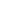 Оксана ДюТут парой книг не обойтись) если сесть и хорошенько подумать, выйдет внушительный список:)В июле свою авторскую выставку представила старшеклассница Наталья Панова, которая  в летний период работала в библиотеке.К сожалению, не удалось должным образом реализовать проект «Молодежное литературное кафе», в части развития читательского сообщества среди молодежи, так как все силы были направлены на привлечение в Центр молодежи, в т.ч. волонтеров. Но одной из основных задач на 2015 год, которые ставит перед собой молодежный центр «МОСТ» является развитие читательского сообщества и формирование молодежного универсального библиотечного фонда.Самой многочисленной по посещению стала тематическая вечеринка для молодых людей «Хэллоуин», которая прошла 1 ноября. В ПРОГРАММЕ были: "Ужасная" фотосессия; истории, которые заставляют вздрогнуть; страшно интересные конкурсы и игры; чудовищно вкусные угощения; а также общение, песни и танцы ( всего 25 человек).Молодежный библиотечный центр «МОСТ» является участником крупный мероприятий, проводимых библиотекой.Участие в проекте «Суворовский форум».В рамках проекта «Суворовский форум» были проведены ежегодная акция «Спасибо» и впервые всероссийская акция «Бессмертный полк».Руководитель молодежного библиотечного центра «МОСТ» Анна Валерьевна Лепик стала координатором всероссийской акции «Бессмертный полк», впервые проводимой в Сланцевском районе.На протяжении месяца перед Днём Победы жители города приносили в библиотеку истории-воспоминания о своих фронтовиках, которые в дальнейшем были опубликованы на официальном сайте полка, полученные бесценные материалы из личных архивов горожан будут бережно храниться в архиве Сланцевской центральной городской библиотеке. Каждый житель города может пополнить архив и в течение всего года принести информацию, материалы про своего героя для будущих поколений.В последние дни перед парадом не было свободного фотосалона, все они работали над заказами горожан. Многие для участия в акции «Бессмертный полк» специально восстанавливали фотографии своих родственников, сохранившиеся в семейных архивах.9 мая 2014, впервые, в память о тех, кто воевал в годы войны, по улицам города Сланцы и микрорайона Лучки, торжественным строем прошел «Бессмертный полк»! Около 200 сланцевчан всех возрастов, от мала до велика, семьями, пронесли фотографии своих близких, которые больше никогда не пройдут строем на параде Победы. Организация работы с детьми в библиотеках города.Главным образом, работа с детьми организована в двух библиотеках города: Сланцевской центральной детской библиотеке (ул. Ленина, д.19) и в филиале № 2 СЦГБ библиотеке для детей и взрослых в Лучках (ул. Жуковского, д.6), которая с 20 октября 2014 г. закрылась на капитальный ремонт. Сланцевская центральная городская детская библиотека (филиал №1 СЦГБ) ставит в своей деятельности следующие цели и задачи: Цель деятельности: модернизация интегрированного библиотечного пространства для развития детей и подростков, их личностного роста, успешного вхождения в культуру и развития перспектив будущего.Задачи:Развитие ресурсной базы, реализация программы развития фонда.Создание условий для воспроизводства детьми культуры в ее традиционных ценностях, представление новых смыслов, продуцирование новых идей в структуре: личность – сфера диалога – духовная общность.Открытие и представление ресурсов детской библиотеки для социализации детей и подростков с разными индивидуальными и социальными возможностями, для освоения современных моделей поведения подростков в информационно-коммуникационной среде.Изменение представлений большинства сотрудников о роли детской библиотеки в маленьком городе, о значении ее развития.Поддержание имиджа детской библиотеки, как культурного ресурса для развития города (презентация читающего ребенка городу).В течение года в центральной детской библиотеке успешно реализовались авторские программы: «Когда мы встретимся?», «Привет, давай поговорим», «Идеальный мир глазами ребенка», «НЕЧТО НАШЕ», «О тебе и обо мне», «Мои предпоЧтения», «Библио-s-путник», «Чудеса своими руками», программы любительских творческих объединений «Бродячий щенок», «Твой городок», «МЫ».Проект «Привет, давай поговорим» направлен на освоение новых территорий чтения и диалога детей друг с другом, с родителями и другими взрослыми для возникновения понимания, принятия детской культуры,  создания своей жизненной истории. Развивает умения и навыки ведения диалога.  Проект многогранен и включает несколько программ: Арт-проект «Я - СУПЕР!»; «Читательские горизонты»; авторские детские проекты «Скучно, когда молчишь» и «Книга как дыхание времени»; цикл встреч «Неизвестная детская книга: узнавание, уважение, доверие».Арт-проект «Я-СУПЕР!» направлен на раскрытие творческих способностей детей и подростков, развитие их воображения и предоставление  им возможности  представить себя, как  интересную личность. В реализации этой программы использовались такие формы и методы работы как литературные и музыкальные гостиные, авторские выставки детей, воробьиные дискотеки. В течение года прошло более 20 мероприятий. Творческая мастерская «Я рисую», музыкальная гостиная Насти Тунгаевой «Веселые нотки», литературная гостиная «Я люблю читать стихи» Насти Воробьевой, танцевальная вечеринка в стиле тиктоник «Движение», которую провели провели наши волонтёры Алёша Борисов и Лиза Кирилина,  дискотеки для малышей «Топотушки», которые проходили два раза в месяц в течение года, за исключение летних месяцев.В течение года в детской библиотеке были оформлены авторские выставки детей:«Цветочная феерия»: выставка рисунков  Лизы Зубаревой;«Фотофантазии»: фотовыставка Полины Толга;«Столкновение мыслей»: выставка рисунков Саши Кондраковой;«Мои фантазии в красках»: выставка рисунков Лизы Кирилиной;«Усы и хвост»: фотовыставка Кати Баевой.Также в конференц-зале в течение года были оформлены авторские книжные выставки детей «Скучно, когда молчишь»:«Книги - это зеркала историй»: выставка Саши Григорьева;«Моя книжная улыбка»: выставка Саши Фроловой;«Почитаем вместе»: выставка Ани Крупкиной.Авторы провели встречи у своих выставок для своих одноклассников и сверстников.А также авторские книжные выставки подростков. Цель создания выставок -открыть для подростков духовный мир сверстника - читающего и размышляющего человека с его неповторимыми идеями, чувствами, мечтами«Затуманенное завтра»: выставка Марии Сорокиной. На этой выставке можно было узнать её мысли о чтении и любимых книгах.  Благодаря интересным и разноплановым высказываниям Маши, выставка стала по-настоящему  «авторской», у неё появилось своё неповторимое лицо.«Записки юного читателя»: выставка Полины Смагиной. Полина, кроме произведений своего любимого писателя М. Булгакова  представила читателям – сверстникам сильные и яркие книги современных авторов, с которыми она познакомилась во время встреч в студии «МЫ». На выставке были представлены книги таких авторов, как К. Киери, С. Каста, Р. Буйе, таких издательств, как «КомпасГид», «Розовый жираф», «Время». Книги с этой выставки были востребованы читателями.«Книга - это настоящий квест!»: выставка Яши Алексеева. На выставке были представлены книги приключенческой тематики писателей-классиков и современных авторов с творческими заданиями.Основная составляющая проекта «Привет, давай поговорим» -  программа «Читательские горизонты» направлена на появление интереса к чтению, открытие и узнавание себя в диалоге, возможность решения детских и подростковых проблем, развитие  умения высказывать свое мнение и слушать других. В работе по этой программе используются такие формы работы с книгой как: обсуждения, литературные – игры, часы поэзии, викторины, творческие встречи и встречи у выставок с использованием информационно-коммуникационных технологий. Данный проект очень востребован у педагогов. В течение заявленного периода прошло почти 100 мероприятий. В них приняли участие учащиеся школ № 1, 3, 6. В течение года учащиеся и воспитанники общеобразовательных учреждений приняли участие в обсуждении таких произведений, как  «Стальное колечко» и «Тёплый хлеб» Паустовского К.Г,  «Зорькина песня»и «Стрижонок Скрип» Астафьева В. П., а также:  Платонов А. «Цветок на земле» и «Никита»,  Гайдар А. П. «Судьба барабанщика» и «Тимур и его команда», Лиханов А. «Солнечное затмение» и «Музыка», Бажов П. П. «Малахитовая шкатулка», Андерсен Г. Х. «Снежная королева», Погорельский А. «Чёрная курица или подземные жители», Э. Гофман «Щелкунчик или мышиный король» и других.  К 110-летию Аркадия Гайдара прошел цикл мероприятий «Гайдар и Ко», на которых ребята говорили о милосердии, благородстве, великодушии, ответственности, умению в трудную минуту прийти на помощь. К 200-летию Михаила Юрьевича Лермонтова было оформлено две книжных выставки. Одна в витрине детской библиотеки, другая в фойе. В фойе выставку сопровождала электронная презентация «Русский Байрон... Или?», транслируемая на моноблоке.На творческих встречах «Кто он, герой нашего времени?» главной задачей было понять, почувствовать суть поэзии и личности М. Ю. Лермонтова, выяснить, смог ли бы поэт выжить и состояться в нашу эпоху, стал бы героем нашего времени? Ребята дискутировали о том, нашёл ли бы Лермонтов место в нашем времени, состоялся бы, как личность? Мнения на этот счёт были самые разные: одни были уверены, что в нашу эпоху не ценят поэтов и поэзию, и поэтому Лермонтов не смог бы проявить себя в XXI веке. Другие  считали, что в наше, более свободное и демократичное время, Лермонтову легче было бы найти себя в общении с людьми, создать группу единомышленников. Он бы не был связан военной карьерой и царской немилостью и смог бы объединить вокруг себя талантливых, нетрадиционно мыслящих молодых людей для совместного творчества и общения. Цикл «Неизвестная детская книга: узнавание, уважение, доверие» позволил нашим юным читателям окунуться в атмосферу современной детской литературы. В течение года наши читатели познакомились с книгами И. Зартайской «Я слышу», Е. Ельчина «Сталинский нос», Д. Гуарески «Сказка на Рождество», новыми книгами издательства «Поляндрия», С.А. Махотина, рукописями авторов на Всероссийском Конкурсе «КНИГУРУ». Участвовали в международной акции «Всемирный день Точки» по книге П. Рейнольдса «Точка» и акции «Международный день чтения с Розовым жирафом».15 сентября одновременно во всём мире дети и взрослые знакомятся с книгой Питера Г. Рейнольдса «Точка». Второклассники, которые пришли к нам в этот день, стали блестящей командой креативных художников. Вдохновлённые книгой «Точка» услышанной в прочтение Марины Аромштам благодаря видео рубрике сайта Папмамбук  «Папмамбук читает вслух» http://www.papmambook.ru/sections/papmambuk-chitaet-vsluh/ ,  дети создали много ярких, удивительных образов. Точка на их рисунках превращалась то в домики, то в созвездия, то в сказочные замки... Из точек вырастала разноцветная сказочная паутина, и росли фантастические цветы. Была и командная работа - огромная радужная точка, похожая на огромный, сказочный цветик-семицветик.  Спасибо хорошей книге, которая помогла в этот день всем нам прикоснуться к творчеству и открыть в себе творца!26 сентября состоялся online-марафон «События, диалоги, чтение и открытия в ЛОДБ вместе с КНИГУРУ» с десантом «Книгуру». С читателями сланцевской библиотеки общались главный библиотекарь ЛОДБ Людмила Валентиновна Степанова, литературный критик Мария Порядина и тсследователь чтения Марина Соломонова, писатели Елена Соковенина и Анна Ремез. Главной задачей этого марафона было рассказать детям о литературном конкурсе «Книгу.ру» и о возможности войти в детское читательское жюри, чтобы выбирать лучшие книги для детей и подростков, открывать для себя и своих сверстников новые книги и новых писателей. В целом, деятельность по проекту «Привет, давай, поговорим» можно считать продуктивной, востребованной, интересной и, действительно, многогранной. При планировании и корректировании мероприятий учитываются пожелания сотрудников общеобразовательных учреждения нашего города и фиксируются современные тенденции в детской литературе.В конце 2013 года стартовал проект «Когда мы встретимся?». Проект направлен на предоставление возможности по-другому взглянуть на мир детства, достижение взаимопонимания между детьми и родителями через совместное чтение современной качественной литературы, оказание психологической поддержки взрослым в сложных ситуациях в общении с ребенком. В течение года прошло около 20 мероприятий. Во встречах принимали участие, как взрослые, так и дети. Состоялся совместный с ЛОДБ цикл литературных творческих мастерских «НАШ КНИЖНЫЙ САД», где мы вместе с подростками говорили о наших ожиданиях от новой детской книги, критерии выбора книг для детей и подростков, способность хороших книг объединять детей и родителей в трудный подростковый период. На встрече «Это читают ваши дети… или Взрослым читать обязательно!» разговор был о современном детском чтении, современных детских книгах и о многом другом. Во встрече приняла участие лидер чтения СЦГДБ Мария Сорокина. Какие книги и какое чтение нужны  другому читающему поколению - поколению современных подростков? Как привить любовь к чтению? Можно ли и нужно ли из нечитателя сделать читателя? Какие книги могут заинтересовать подростков, пробить барьер их недоверия к печатному слову? Было интересно услышать все мнения - и родителей, и библиотекарей, и самого читающего подростка. К положительным моментам встречи можно отнести то, что встреча прошла в форме живого диалога, где каждый мог высказать своё мнение, поделиться проблемами, высказать свои ожидания и пожелания, родители познакомились с книгами для подростков, услугами детской библиотеки. Большую роль сыграла в обсуждении Маша Сорокина, которая на своём примере показала, что читающий подросток может быть и успешным, и жизнерадостным, и успешно социализированным, и уважаемым сверстниками. Ребёнок любого возраста нуждается в эмоциональной поддержке. Ведь часто в жизни случаются проблемы, которые кажутся неразрешимыми, возникают глубокие душевные переживания, тоска, тревога и даже отчаяние. В преддверии международного Дня детского телефона доверия 16 мая прошла встреча с родителями третьеклассников школы № 1. Для эмоционального восприятия темы встречи использовались, созданные участниками студии «Совёнок» социальные ролики. Родителям всегда важно услышать о своих детях. Поэтому, готовясь к встрече с родителями, совместно с учителем было проведено анкетирование детей. Анализ полученной из детских анкет информации достаточно оптимистичен, что и следовало ожидать от детей этого возраста. У них безграничное доверие к своим близким, и все трудные ситуации они решают с мамами, бабушками, папами и дедушками. И родителям было предложено беречь и как можно дольше сохранять этот данный им детьми пока безграничный кредит доверия. Очень важно на встречах с родителями раскрывать им пласт современной детской литературы, совместное чтение с ребёнком которой поможет создавать взаимопонимание между взрослым и ребёнком. Вот и на этой встрече родители познакомились с интересными детскими книгами и серией книг «Самокат для родителей». Одна из книг этой серии и стала названием встречи «Любить или воспитывать?». В конце встречи родители, проявив творческую фантазию, сделали в подарок своим детям плакат «Растите счастливыми!».На родительских собраниях «Воспитай книголюба!» взрослые знакомились с библиотекой и её возможностями. Ребятам и родителям было интересно узнать об истории появления книги, о том, как она менялась и совершенствовалась на протяжении веков. Побывав в отделе краеведения и редкой книги, они познакомились с уникальными книгами: самой старой, самой большой и самой маленькой в библиотеке, которые им продемонстрировала заведующая отделом краеведения и редкой книги Тамара Арнольдовна Павлова. Завершились встречи творческой мастерской по изготовлению книжек-раскладушек и свитков. Дети получили на память о встрече медальки «Я дружу с книжкой».На онлайн встрече «Как и почему лгут дети? Психология детской лжи» с доктором биологических наук, профессором кафедры психологии и психофизиологии ребенка РГПУ им. А.И. Герцена Еленой Ивановной Николаевой мы говорили о симптомах лжи, о зрелости и незрелости мам в воспитании ребенка, о контроле над ребенком, о безусловной и слепой любви матери. В ноябре состоялись две встречи, посвященные семейным традициям и ценностям «Чтение – дело семейное». На одной из встреч нашим гостем стала Екатерина Асонова (онлайн). Самым важным вопросом, который мы обсуждали на этой встрече, был такой: нужно ли читать детям и их родителям сложные, иногда печальные, иногда «непочтительные» книги? На этой встрече было особенно приятно и ценно, что наша собеседница сумела выразить свои, иногда очень смелые и необычные суждения, в тактичной и деликатной форме, уважительно и мудро относилась к словам детей. Её главной задачей было помочь им понять себя и других, научиться налаживать гармоничные и полные взаимного уважения отношения с людьми в семье или вне её.Проект новый, но он очень хорошо зарекомендовал себя. Совместные встречи детей и взрослых помогают найти точки соприкосновения через книгу. Детям показать открытость и искренность любящих взрослых, а взрослым почувствовать уникальность и неповторимость собственного ребенка. Программа «О тебе и обо мне» направлена на поддержку подростков среднего и старшего школьного возраста  в их саморазвитии, самовыражении. Приоритетными задачами этой программы являются  организация чтения, как творческого процесса, направленного на открытие мира человеческих ценностей, развитие коммуникативных умений, психологическую поддержку в решении подростковых проблем, повышение интеллектуального и образовательного уровня, создание  привлекательной информационной среды, отвечающей потребностям подросткового возраста, развитие социального партнерства. В течение года по этой программе проведено около 30 встреч. В них приняли участие учащиеся школ № 1, 3, 6. В реализации этой программы использовались такие формы и методы, как выставки-диалоги, беседы, часы откровенного разговора, творческие встречи, встречи у выставок, обзоры, персональные выставки читателей-лидеров чтения, презентации новых книг с применением информационно - коммуникативных технологий.В течение прошедшего периода в работе над программой активно использовались материалы со следующих интернет ресурсов: сайта «Папмамбук» http://www.papmambook.ru/ сайта "ВикиСибириаДа" http://wiki-sibiriada.ru  сайта «Библиогид» http://bibliogid.ru/группы Е. Асоновой в «Фейсбуке» «Детские книги в круге чтения взрослых» https://www.facebook.com/groups/159050077566223/Были созданы следующие книжные выставки: «Я никогда не бываю один! А ты?»: выставка-диалог«Любовь – это урок доверия …. ДА?»: выставка романов для девочек к дню святого Валентина«Хочу в школу – не хочу в школу...»:  выставка-диалог, посвящённая школьным проблемам подростков«Моё будущее... Какое оно?»: выставка — диалог, посвящённая теме взросления, поисков своего я«Хочу стать взрослым! Зачем?»: выставка - диалог, посвящённая теме взросления, поисков своего я. «Чужая беда... Как помочь? Своя беда... Как рассказать?»: выставка-диалог, посвящённая взаимопониманию и взаимной поддержке«А зачем быть таким, как все?»: выставка-диалог, посвящённая проблемам в общении оригинальных людей, чудаков  «А вот я — несовременная!»: выставка-диалог, посвящённая теме современной молодежи«Если тебя не понимают...»: выставка-диалог, посвящённая проблемам в общении с взрослыми и сверстникамиВ сентябре прошли две творческих встречи «Новые книги.  Новые идеи. Новые проекты» с обзором  книг для подростков. Целью встречи было знакомство подростков с фондом детской библиотеки для создания ими в будущем творческих проектов. Главными героями обсуждения стали научно-популярные книги из фонда детской библиотеки и современные художественные книги для подростков, как отправные точки для проектной деятельности, источники ярких идей для оригинальных самостоятельных проектов. Самым важным итогом встречи стало то, что школьники узнали о том, что библиотека может оказывать информационную поддержку в их проектной деятельности, ознакомились с книгами, на основании которых можно создавать различные проекты. 29 октября в детской библиотеке прошла встреча с подростками, посвящённая Дню памяти жертв политических репрессий «Рабство - это состояние души?».  На встрече подростки размышляли,  как получилась так, что попытка создать справедливое и гармоничное общество привела к сталинской деспотической системе?  Как воспринимали себя и мир люди той эпохи? Почему они мирились с жестокостью и несправедливостью?  Самое важное открытие, которое наши читатели сделали в этот день - это то, что  от иллюзий и соблазнов современной эпохи лучше всего защищён внутренне свободный человек, а поклонение идеям и кумирам делает человека рабом. Новый проект «Библио-s-путник» направлен на открытие библиотечного пространства детской библиотеки для детей разного возраста. Основная задача проекта создание условий для максимального раскрытия фонда на различных носителях: навигация в информационном пространстве библиотеки для культурного развития детей и подростков. Для реализации поставленной задачи были использованы различные формы работы, новшеством в работе с детьми, особенно маленькими, стал библиоквест по библиотеке. В течение года прошло более 20 квестов на различные темы, а также творческие мастерские «История книги своими руками», на которых дети знакомились со структурой книги и создавали свои маленькие уникальные, книжные шедевры. В феврале традиционно прошли мероприятия в рамках проведения Недели безопасного Рунета. На встречах ребята узнали о Всемирном дне безопасного интернета, о риске, который может подстерегать их в виртуальном мире и как его предотвратить? Дети активно рассказывали о том, что их интересует в интернете? Какие сайты они посещают, и с какими проблемами они уже столкнулись, блуждая по просторам всемирной паутины. Оказалось, что большинство детей посещают социальные сети, потому что они дают свободу для общения, просмотра видео, игр. Для того, чтобы расширить и пополнить знания детей о безопасных сайтах, им были продемонстрированы такие интернет - ресурсы, как «Пустунчик» (http://pustunchik.ua/), «Веб-ландия» (http://www.web-landia.ru/), «Тырнет» (http://www.tirnet.ru/), «Президент России гражданам школьного возраста» (http://www.uznay-prezidenta.ru/).Основной целью проекта «Идеальный мир глазами ребенка» является раскрытие потенциала ребенка для всестороннего развития: эмоционального, интеллектуального и физического. В реализации проекта использовались такие формы и методы, как циклы мероприятий, адаптированные для детей, согласно возрастным и индивидуальным особенностям: выставки, творческие встречи, обзоры качественной детской литературы и детских журналов, викторины, просмотр фрагментов мультфильмов. Чтение книг вслух для детей сотрудниками библиотеки, прослушивание аудио сказок, просмотр мультипликационных фильмов, творческая деятельность ребенка: лепка, рисование.В течение года по программе было подготовлено более 6 выставок - диалогов, проведено около 50 встреч. В них приняли участие дети старших, подготовительных и коррекционных групп, в том числе с задержкой психического развития д/с № 1, 2, 4, 5, 7, 10, 22. В мероприятиях для детей с задержкой психического развития акцент делался на смену деятельности и на развитие речевого аппарата, возможности связно выражать свои мысли. Дети меняли разные виды деятельности: двигательную, игровую, интеллектуальную. Таким образом, в них развивались такие черты, как гибкость и пластичность  поведения и мышления. Для воспитанников слабовидящей группы акцент делался на тактильные, слуховые ощущения. Задание на смекалку, творческое воображение и знание окружающего мира  давались в весёлой и непринуждённой игровой форме. С воспитанниками логопедической группы акцент делался на активный диалог, проговаривание слов. Детям задавали наводящие вопросы, чтобы они могли развёрнуто объяснять свои впечатления, комментировать события книги.Для экологического воспитания детей был разработан ряд мероприятий, знакомящий читателей с устройством и развитием биосферы, растений, животных и микроорганизмов, взаимодействующих между собой, с атмосферой, природными водами и почвой; рассказывающих о том, как люди меняют облик планеты, что из этого получается и чем наше вмешательство грозит самому человек.Малыши приняли участие в акциях «Книжные лужайки». Вместе с библиотекарями они вышли на улицу с ребятами с уроками вежливости «Волшебное слово». Дети показали свои знания о вежливости, научились  некоторым правильным словам и доброжелательному общению. Таким образом, ребятам прививались этические нормы поведения.Состоялись творческие встречи ко Дню защитника Отечества, Олимпийским играм в Сочи 2014. Программа летних встреч «Мои предпоЧтения» направлена на всестороннее творческое развитие детей и подростков через игру и чтение для проведения  содержательного досуга детьми и подростками во время летних каникул. Велась работа не только с неорганизованными детьми, но и для детей, отдыхающих в следующих оздоровительных лагерях:Городской оздоровительный лагерь для одаренных детей на базе школы №1Городской оздоровительный лагерь на базе д/с № 15Городской оздоровительный лагерь юных экологов на базе школы №3Городской оздоровительный лагерь одаренных детей на базе школы №6Городской оздоровительный спортивный лагерь на базе детско-юношеской спортивной школыГородской оздоровительный лагерь одаренных детей на базе детской музыкальной школыГородской оздоровительный лагерь «Лидер» на базе Дома детского творчестваСланцевская специальная образовательная школа закрытого типа Муниципальное дошкольное образовательное учреждение «Сланцевский детский сад № 5»Во время летних каникул в детской библиотеке активизировалось посещение неорганизованных читателей, которые приходили не только выбрать книги, но и провести свой досуг. Они играли в развивающие компьютерные игры и игры настольные,  твистер, собирали пазлы, рисовали, ежедневно для них проходил просмотр мультфильмов и фильмов. Также были организованы просмотры интересных детских сайтов. Таких, как «Пустунчик» http://pustunchik.ua/ , «Детский сайт» http://kinder-online.ru/ . Проводилось совместное чтение книг вслух (сказки Сутеева В., серия книг «Воронёнок и его друзья» и стихи М. Д. Яснова). Была организована выставка детских работ  «Наши руки не для скуки». На ней представлены поделки: Куркиной Анастасии, Панасюк Ангелины, Ермолаевой Марии, Сучковой Карины, Мяэ Андрея, Мякшина Егора и других ребят. Прошли презентации журналов, книг и электронных ресурсов.Читатели детской библиотеки принимают активное участие в проекте Ленинградской областной детской библиотеки BOOKWAY ("Книжный путь").  02 июля четверо наших читателей: Маша Сорокина, Люба Кудрявцева, Катя Потанина и Полина Смагина отправились в книжный путь вместе с писателями, издателями и коллегами из ЛОДБ. Тема книжного пути - «Книга и чтение в русской усадьбе: настоящее и будущее». Автобус Bookway за 4 дня путешествия прошел по маршруту: «Верхний Оредеж». Музей – усадьба «Рождествено» - «Музей – Усадьба Н.К.Рериха». Извара - Гостилицкий Дворцово-парковый ансамбль - Архитектурно-парковый ансамбль «Марьино». Праздники, организованные участниками Книжного пути, прошли в Изваре, Волосово, Гостилицах, Тосно и парке Рождествено. 07 июля состоялась встреча участников Книжного пути с представителями местного СМИ. Девочки поделились своими впечатлениями, ответили на вопросы. На Сланцевском телевидении прошел ролик «Участницы Сланцевской студии онлайн-общения «Мы» вернулись с «Книжного пути»» http://oreol-info.ru/item/uchastnici-slancevskoie-studii-onlaien-obsheniya-mi-vernulis-s-knijnogo-puti.html?category_id=5 .С фотоматериалами в группах «Сланцевская библиотека» http://vk.com/club53050413 и «Ленинградская областная детская библиотека» http://vk.com/kidslibrary_lodb.Краеведение.Начало года ознаменовалось очень важным для нас событием  - вышел в свет сборник нашего литературного объединения  «Цветы в саду осеннем». В апреле  состоялась презентация сборника. Она прошла в форме Праздника новой книги «Эхо в городе» под девизом «Книга – это праздник. Праздник, который всегда с тобой». На него пришли читатели, участники  ЛИТО. Собравшимся был представлен сборник, рассказана история его создания. 12 авторам, чьи произведения, вошли в книгу, были подарены авторские экземпляры.	Не так давно при исследовании фонда старой и редкой книги в нем обнаружилось уникальное издание – книга «Маскарад» Лермонтова в эскизах А.Головина», напечатанная в Ленинграде в 1941 году. В нее как в одну точку сошелся целый спектр знаковых имен, дат и событий. И в юбилейный год была реализована эта задумка – разработана выставка одной книги под названием «Роскошный и пугающий». Сначала эта разработка была использована в коллективной конкурсной работе ББО – как один из разделов работы «Опыт взращивания души или Лермонтов как наш ответ вампирской саге». Затем работа продолжалась и в октябре. Эта книга была представлена на юбилейном лермонтовском литературном вечере «Душа уставшая моя» - в форме фотопрезентации «Роскошный и пугающий».Межпоколенческий проект «В путь за ускользающим временем».Началась подготовка к проведению конкурса для сельских библиотек «Летопись деревень Сланцевского района». Цель конкурса – собрать материал по истории сланцевских деревень для последующего введения собранного материала в краеведческий оборот, использование его в работе библиотек города и района, выпуск книги по истории деревень. Для сельских библиотекарей проведена консультация в ходе семинара, они ознакомлены с этим проектом, им намечены задачи, конкурс планируется запустить в начале 2015 года. В течение последнего года тема этнографии приобретает все большее значение, в связи, с чем  это направление целесообразно выделить. 29 марта состоялась долгожданная встреча – приезд к нам представителей Центра коренных народов Ленинградской области во главе с руководителем центра Ольгой Игоревной Коньковой и в сопровождении зав.отделом краеведения ЛОУНБ В.А.Топуновой.Проект  «Память в пространстве города»Традиционная апрельская выставка старых фотографий в витринах библиотеки. Она была сформирована из двух частей. Первая оформлена к 5 апреля, это традиционный цикл «Город: мгновения истории». На этот раз выставка состояла из  фотографий  КФ и называлась  «Точка на карте Родины», поскольку была посвящена юбилею образования поселка Сланцы. 80 лет назад появилось это название и населенный пункт. Фотографии 1930-х годов  о первых  годах жизни поселка сопровождались стихами из сборника «Город горючего камня» и исторической справкой о событиях 1934 года в Сланцах по  материалам календаря знаменательных и памятных дат на 2014 год. Выставка сразу привлекла внимание зрителей. 10 апреля в библиотеке состоялась встреча «Память в пространстве города. О чем рассказала старая фотография», посвященная открытию этой выставки, с участием старожилов  и краеведов. Участники встречи смогли  подробнее узнать об истории города в этот период и о представленных фотографиях и даже дополнить рассказ ведущего своими сведениями. Были использованы книги и публикации о Сланцах, а также газета «Ударник сланца»  1935 года, поэтому о многом удалось рассказать подробно. Помогли также  наши краеведы и старожилы. Многие пришли на встречу со своими фотографиями, даже целыми альбомами, с которыми тоже ознакомились собравшиеся. Встреча прошла на эмоциональном подъеме,  заинтересовала и были многочисленные пожелания проводить чаще подобные встречи, посвященные старым фотографиям. Не обошлось и без открытий. В одном из принесенных альбомов нашлось фото скульптуры девушки-геолога у шахты им. Кирова. На этом фото она запечатлена с отсутствующей ныне рукой – мы давно искали такую фотографию и, наконец, обрели ее! На открытии встречи были представители нашего телевидения, им было дано небольшое интервью о выставке и ее презентации. Вторая часть выставки оформлена к 9 апреля - «Вслед за ускользающим временем…», раздел был составлен по результатам собирательской работы краеведа В.И.Будько, которую он вел с начала этого года. Ему удалось раздобыть уникальные материалы в архивах организаций и личных собраниях горожан. Например, такие уникальные вещи как альбом комсомольской организации регенератного завода, альбом, посвящённый еженедельной газете того же завода. Очень интересны архивы художественной школы, спортивной школы и другие. Самые интересные фотографии были помещены на выставку – главным образом те, которые отражают интересные события, интересных людей, а также  явления, ушедшие из нашей сегодняшней жизни – праздничные демонстрации, спортивные лагеря, помощь школьников совхозам, и многое другое, что за 30 и более лет уже стало историей, поэтому выставка была интересна зрителям. 	Кроме того, к дням города была  приурочена выставка материалов краеведческого фонда в фойе «Наш город: мгновения истории», где представлены альбомы с фотографиями предыдущих выставок. Посетители библиотеки могли полистать эти альбомы, задать интересующие их вопросы по истории города – были подобные обращения. Например,  читательница Л.И.Малыгина в фотографиях фотовыставки нашла своего отца (он был известен в нашем городе в числе других первостроителей – И.Я.Халиповский), ей были предоставлены копии, а она в свою очередь поделилась с нами материалами домашнего архива. 29 мая состоялась Никольская встреча с краеведом А.Д.Лукашовым. Встреча называлась «Никола в Полях. Из ранней истории Никольского Польского монастыря и Никольского храма», посвящена 590-летию Никольского Погоста, который впервые упоминается в 1424 году (существовал на месте современного города Сланцы). Андрей Дмитриевич нашел в материалах архивов совершенно новые сведения по раннему периоду  истории Никольщины  (16 -18 века), о котором мы практически почти ничего не знали. Сделанное им сообщение – это по сути дела  первая часть работы по истории Никольского храма, которая пока заканчивается самым началом 19 века.Проект «Земля сланцевская в истории России».17 апреля состоялась встреча с участниками автопробега, посвященного 772-летию Ледового побоища, Т.Е.Наместниковой и В.А.Потресовым. На встречу пришли наши краеведы, постоянные участники краеведческих мероприятий и новые люди по объявлениям. Гости привезли с собой объемный макет историко-географической среды времен Ледового побоища, показали фотографии по теме встречи. Они рассказали о работе и результатах экспедиции по уточнению места Ледового побоища. В дар библиотеке он привезли книги – самого В.А.Потресова, а также  и других авторов по истории Псковщины. Плодотворным было содействие редакции  телепередачи «Заповедная область» телеканала Россия 1. 23, 24 и 25 апреля необходимо было поездить с ними по району в качестве консультанта и  даже принять участие в съемках. В результате был сделан выпуск телепередачи о Сланцевском районе на канале Россия 1.  Участие зав.сектором краеведения Т.А. Павловой в работе съемочной группы  заключалось в постоянном консультировании на предмет уточнения фактологии, топонимики и т.п.  – в том числе даже правильное произношение названий, имен, ударения  и проч.4 июля в Гдовской библиотеке очередные VIII Региональные Чудские чтения на тему «Культурные традиции Гдовщины». Слушатели познакомились с краеведческими ресурсами Псковской областной библиотеки, с песенной фольклорной традицией Гдовского района, с творчеством народного художника России А.С.Силина (уроженца деревни Чудская Рудница), творчеством скульптора В.Г.Козенюка - создателя памятников Александру Невскому, историей храмов Гдовщины и т.д. Представителями Сланцев на Чудских чтениях на этот раз стали краевед В.И.Будько с докладом «Выскатский крестьянин Ефим Андреев – общественный деятель, художник, историк Северной Гдовщины» и завсектором краеведения Т.А.Павлова, которая рассказала о литературных традициях Сланцев  и представила новый альманах нашего литературного объединения «Цветы в саду осеннем».  24 июля в Ольгином Кресте состоялось  организованное Загривским поселением празднование Дня памяти княгини Ольги -  «Принаровский венок». По приглашению Загривской администрации в этот день выехали в Ольгин Крест наши краеведы, участники «Ковчега» и работники библиотеки. На этот раз в выезде приняли участие зав.сектором краеведения Т.А.Павлова, зав.отделом по работе с межпоселенческим фондом Т.Б.Жамкова и ее помощница. Площадка краеведения, организованная библиотекой пользовалась огромным вниманием. Была оформлена  выставка «Под знаком Великой Княгини» - материалы по истории  погоста Ольгин Крест, Принаровью, альбомы старых фотографий, книги из фонда краеведения. Кроме краеведения были представлены книги нашего ЛИТО – «Цветы в саду осеннем», «Город горючего камня», подборка стихов о Принаровье и Причудье.  Кроме того, предлагались к продаже выпуски наших буклетов по истории Ольгиного Креста и Принаровья, их раскупили полностью, выручка составила 850 рублей. 	Группа наших краеведов работала за отдельным столиком рядом с нами. Здесь были Н.А.Баклагин, А.Г.Прыгунов, Л.П.Абабков, Н.В.Корнилов, В.И.Будько. Они общались с гостями праздника, отвечали на вопросы, рассказывали, проводили мини-экскурсии, фотографировали, общались со старожилами, коренными жителями, пополняли свои сведения. Ольгинские дни продолжились  в библиотеке 28 июля историко-краеведческой встречей «Память древней земли Принаровья».  Нашим гостем стал краевед  автор сайта narova.eu. Олег Дроздик.В конце августа в витринах библиотеки была оформлена  выставка «Земля Сланцевская в истории России» - фотоматериал и сопровождающий текст,  посвященная юбилейным датам краеведческого календаря этого года. Это объекты, связанные с событиями Первой Мировой войны, с 150-летием Земской реформы. Правовая поддержка населения.Центр правовой и деловой информации  СЦГБ – это общедоступный центр, предназначенный для удовлетворения информационных потребностей правовой, деловой и социальной тематики жителей города, района  независимо от общественного положения, сферы деятельности, социальной принадлежности, пола и возраста.В 2014 году главным событием для Центра правовой, социальной и деловой информации стали муниципальные выборы. Для решения проблемы политической активности жителей Сланцев в Центре реализовывался проект «Это моё дело!», направленный на информационное обеспечение населения в период выборов. В марте 2014 года состоялось первое заседание общественной организации Клуб избирателей Сланцевского муниципального района, созданной для повышения правовой культуры и политической активности населения. В заседаниях Клуба принимали участие представители администрации района, общественных, политических организаций города, председатель Территориальной избирательной комиссии, молодёжь, представители СМИ. Председателем Клуба стала сотрудник Центра Е.Л. Сидорова. Участниками Клуба избирателей был разработан и реализован план мероприятий. В него включены оформление информационных выставок в библиотеках, издание и распространение листовок, буклета, встречи с избирателями, с обсуждением вопросов правового статуса избирателя, предвыборная агитация, молодёжные акции, игры для молодёжи, конкурс детских рисунков.В Центре правовой,  социальной и деловой информации работал Уголок избирателя, где можно было узнать всю необходимую информацию о предстоящих выборах: адреса и номера телефонов избирательных участков, сведения о кандидатах в депутаты совета депутатов и многое другое.Для молодых людей сотрудник Центра провела несколько правовых игр «Кто хочет стать депутатом» (всего 36 человек) и «Выборы состояться в любую» (всего 54 человека). Во время мероприятий в игровой форме рассматривались вопросы избирательного права. Ребята создавали  предвыборную программу депутата, составляли его устный портрет, придумывали слоган, частушку, лозунг, призывающий к участию в выборах. Свои творческие способности проявили участники при создании лозунгов:«Каждый знает гражданин:Выбор правильный - за ним!»«Кто на выборы пришел,Спит спокойно сладким сном!»«Кандидат стать депутатом радДепутат народу брат»«Если патриот страны, то на выборы иди»Участники правовых игр получили в подарок буклет «Азбука молодого избирателя», подготовленный ЦОД.Незадолго до дня выборов волонтеры вышли на улицы города, чтобы напомнить своим сверстникам о предстоящем важном событии. Они раздавали листовку «5 причин пойти на выборы», которую подготовила сотрудник Центра вместе с волонтерами. Такие выходы в город с акциями приносят положительные эмоции, как самим волонтерам, так и жителям города с которыми завязывается позитивное общение. В Центре уже несколько лет реализуется проект «Диалог с…». Это встречи с представителями различных структур города, на которых можно узнать важную информацию для повседневной жизни (как пользоваться банком онлайн, из чего состоит трудовая пенсия, из чего складываются квартирные платежи), задать свой вопрос специалисту и получить квалифицированный ответ.На встрече с представителем Сбербанка обсуждали вопросы перевода зачисления пенсии на банковские карты, возможности Сбербанка Онлайн, выгодные предложения вкладов и кредитования.В разговоре с начальником управления пенсионного фонда России в Сланцевском районе речь шла о пенсионной реформе 2015 года, она также развеяла миф о повышении пенсионного возраста россиян. Поговорили о функциях Пенсионного фонда России. Самой важной из которых является начисление и выплата пенсий. О взаимодействии с работодателями - плательщиками страховых пенсионных взносов,  о выдаче сертификатов на получение материнского капитала и выплате денежных средств по данной программе. Всегда радует, когда собираются люди не равнодушные и задается много вопросов по теме. Так было и на встрече с представителем Пенсионного фонда. Во время беседы поступили  вопросы о сроках подачи заявлений на отказ от соц. пакета, многих волновала проблема софинансирования пенсии. 
С большим желанием откликнулась на предложение о встрече заместитель главного врача по поликлинической работе Сланцевской ЦРБ. Наши читатели и не читатели узнали действительно ВСЁ о диспансеризации: что это такое, на какие этапы она делится, какие обследования входят в неё, а какие нет. Кто её может пройти, и зачем эта процедура создана. Но на этом встреча не закончилась, люди задавали свои вопросы на различные темы, например: почему в поликлинике перестали появляться различные полезные буклеты и листовки, функционирует ли кабинет ЛФК. Интересовались об изменениях, которые грядут в связи с изменением статуса ЦРБ, о кадровых проблемах учреждения.По итогам этих встреч стало ясно, что они необходимы нашим горожанам, потому что они дают возможность оперативно узнать интересную, актуальную информацию из различных сфер жизни, задать свои вопросы в комфортной, приятной атмосфере, располагающей к диалогу.В Центре правовой, социальной и деловой информации всегда уделяли особое внимание работе с молодежью. В этом году реализовывалось два молодежных проекта «Опасный возраст» и «Таких и берут в космонавты».Проект «Опасный возраст», направленный на обсуждение проблем подростков оказался сложным и не был полностью реализован. В его рамках прошло несколько встреч. Несмотря на довольно мрачное название «Преступление и наказание» (всего 32 человека) участники с удовольствием осваивали основы правовых знаний во время конкурсов, где в детских песнях и сказках, знакомых каждому с малых лет, нужно было найти состав преступления и выявить нарушение различных прав. В конце встречи ребята получили буклет «Права и обязанности ребенка», разработанный сотрудником Центра. Подобные встречи необходимы подросткам, потому что они учатся работать в команде, учатся слушать, а главное слышать друг друга, идти на компромисс.Всегда актуальна тема борьбы с вредными привычками. Разговор о вреде курения под названием «Уже не модно» прошел для подростков в форме тренинга. Ребята с удовольствием принимали участие во всех упражнениях. Подобная форма работы использовалась впервые. Выбор профессии – один из серьезнейших шагов, стоящих перед каждым молодым человеком. От того, отвечает ли выбранная профессия его интересам и способностям, является ли востребованной на рынке труда, дает ли возможности для карьерного роста, зависит вся дальнейшая жизнь. Для того чтобы хоть немного облегчить молодым людям выбор, в Центре реализуется проект «Таких и берут в космонавты».«Кадры решают всё» (всего 53 человека) - так называлась первая встреча со старшеклассниками, на которой обсуждались следующие вопросы: что такое успешный выбор профессии, какие основные ошибки совершаются при этом выборе, востребованность рабочих профессий на рынке труда в России. «Возможности библиотеки или образ современного библиотекаря» (всего 26 человек). Сотрудник Центра постаралась на этой встрече развеять миф о том, что библиотекарь только читает и выдаёт книги, и попыталась доказать, что библиотекарь XXI века - это навигатор в мировых информационных ресурсов, менеджер и маркетолог на рынке информационных продуктов и услуг, человек с нестандартным, творческим мышлением. «Выбор профессии – дело серьёзное» (всего 34 человека). Под таким названием прошел открытый урок по профориентации для старшеклассников школы №1.Данный проект можно считать успешным. Его тема актуальна в настоящее время и будет актуальна в ближайшие годы, поэтому в планах на следующий год – развитие и совершенствование программы профориентации для молодежи.С 2010 года на базе Центра реализуется программа «Общение без границ», в рамках которой организованы курсы начальной компьютерной грамотности. Компьютерные курсы пользуются большой популярностью среди горожан. В программу обучения вошли основы работы на персональном компьютере, работа с современными средствами связи и коммуникации (электронная почта, Skype). В этом году программа была пересмотрена и доработана. Особое внимание в ней уделено работе в сети Интернет. На занятиях пользователи узнают, как можно выходить в «большой мир» не покидая домашних стен, как можно расширить круг общения, найти друзей и единомышленников с помощью новых технологий.На каждом занятии совершается виртуальное путешествие по сайтам определенной тематики. Происходит знакомство с сайтом нашей библиотеки и его возможностями – продление книг онлайн, электронный каталог, виртуальная справка. С сайтом администрации Сланцевского района. С сайтом Сланцевской ЦРБ, где можно записаться на прием к врачу онлайн. Последний вызывает всегда огромный интерес и является самым интересным для пожилых людей.В этом году прошло 49 занятий курсов компьютерной грамотности для 5 групп обучающихся. Всего за 2014 год компьютерной грамотности обучилось 27 человек и 23 человека находятся в списке на обучение.Центр правовой и деловой информации старается выстраивать свою повседневную работу через общение с каждым, кто обращается за помощью или за необходимой  информацией. Значительную часть времени в работе Центра занимает индивидуальное обслуживание граждан. Каждый из них приходит со своей проблемой, которую в силу различных причин он не может решить. Тематика такого рода обращений очень обширная. В первом полугодии 2014 года в Центр часто обращались с запросом о подтверждении переименования городов в бывших Советских республиках. Эти запросы относятся к категории сложных. Для их выполнения сотрудник Центра неоднократно обращалась с консультацией к экспертам системы КонсультантПлюс с помощью «горячей линии», а также к коллегам из ЛОУНБ.  Чаще всего люди обращаются в Центр при написании жалоб в суд, различных заявлений (самое популярное – заявление на загранпаспорт). Большинство из них работают самостоятельно за ПК и лишь обращаются за консультациями к сотруднику, но те, кто не владеет навыком работы за ПК, получают техническую помощь. Самой популярной платной услугой в Центре является сканирование и отправка документов по электронной почте, т.к. до недавнего времени библиотека была единственным учреждением, оказывающим эту услугу в нашем городе. Среди жителей старшего возраста пользуются спросом периодические издания (газеты), находящиеся в Центре. Молодежь предпочитает пользоваться услугой wi-fi. В период сдачи гос. экзаменов и защиты дипломов возрастает популярность Центра среди студентов.Художественно-эстетическое развитие населения. Развиваясь в рамках концепции «третьего места», библиотека стремится к тому, чтобы стать местом проведения интеллектуального  досуга.  Комплектование и отбор качественной литературы происходил при помощи различных независимых источников информации: рецензий из  специализированной периодики,  списков многочисленных отечественных и иностранных литературных премий, отзывов читателей нашей библиотеки и читательского мнения из Интернета. Так же постоянно проводилось доукомплектование книжного фонда публичной библиотеки, восполнялся недостаток произведений русских и иностранных классиков, выбывших по причине  ветхости или имеющихся в наличие, но  в недостаточном количестве. Это очень важно, т.к. создание наилучших условий в библиотеке не возможно без богатого, отвечающего разнообразным читательским интересам книжного фонда.Одна из главных задач – раскрытие фонда библиотеки. Каждодневная работа по продвижению книги к читателям требует разнообразия форм и методов библиотечной работы. Для этого в библиотеке реализуется программа «Книжный навигатор», которая включает в себя разнообразные тематические выставки, выставки – информации о новых поступлениях. Наибольшей популярностью у читателей пользуется художественные произведения российских и зарубежных авторов (по статистическим отчётам 75% выданных книг составляют художественная литература, и только 25% падает на все остальные отрасли). И, следовательно,  выставки, посвящённые современной литературе, пользуются наибольшей популярностью.Первая  в новом году встреча участников книжного сообщества «Замечательные читатели» (постоянные читатели библиотеки) прошла под названием «Современная литература: направления и тенденции». Разговор шёл о том, что собой представляет литература сегодняшнего дня, её особенности и многообразие, какие  направления  наиболее популярные  и у писателей, и у читателей. Февральское  заседание  участников книжного сообщества «Замечательные читатели» - встреча-диалог «Герой нашего времени: кто он?», темой которой стал такой актуальный и интересный вопрос «Кто  же является героем современной российской литературы?». В марте  встреча-диалог участников сообщества носила название «Терра инкогнито: современная детская литература». Тема данной встречи была выбрана что члены книжного сообщества взрослые люди совсем не знают детскую литературу. Нет, с классикой – книгами К. Чуковского,  А. Барто, С. Маршака,  знакомы все, но современные детские писатели и их творчество  для  них совершенная  «Терра инкогнито». В апреле на встрече «Вечная тема  сегодняшнего дня» участники книжного сообщества «Замечательные читатели» обсуждали книги и знакомились с  творчеством  одной из самых известных и читаемых современных авторов  Маши Трауб. В мае прошла встреча, посвящённая Дню славянской письменности и культуры  «Памяти святых Кирилла и Мефодия», которая отмечается 24 мая. Он празднуется в День памяти святых Кирилла и Мефодия, создателей первой славянской азбуки. В сентябре - встреча «Один язык на всех?»,  посвящённая Европейскому дню языков,  отмечаемому 26 сентября. Европейский день языков служит поддержкой языкового разнообразия. Октябрьское заседание  участников книжного сообщества «Замечательные читатели» под названием  «Катерина – «луч света в тёмном царстве» или…?» - это диалоги-размышления по пьесе А. Островского «Гроза»  из цикла «Перечитывая классику». Всего в течение года в заседаниях сообщества приняли участие более 70 человек. Кроме того, в библиотеке был продолжен проект, начатый осенью 2013 года  «Теплые встречи за чашкой чая». В рамках проекта прошли встречи с игуменом Александром (Пахомовым), настоятелем Храма Рождества Христова в д.Старополье; встречи с учителем русского языка и литературы  Н.И.Карповой в книжном сообществе "Замечательные читатели" о современной литературе,  современных писателях и  о классике. С января по май каждую среду собирался клуб «Путешественников за здоровьем», занятия в котором проводила Т.П.Салагаева, тренер по бальным танцам, инструктор оздоровительных программ. 17 января в конференц-зале прошли «Святочные посиделки» -  так называлась встреча с Евгенией Тимофеевной Беляцкой - руководителем Рудненского фольклорного хора. Темой встречи были святочные традиции и гадания нашего Сланцевского района. Как проводили Святочную неделю в наших краях? Евгения Тимофеевна рассказала о местных традициях празднования Святок,  об интересных случаях, которые проходили во время колядования. А заведующая сектором краеведения и редкой книги Тамара Арнольдовна Павлова рассказала святочную историю, которая произошла в деревне Ложголово.  Люди тоже поведали множество деревенских историй, посвященных Святкам. Евгения Тимофеевна провела гадание на блюде, исполняя  гадательные песни. Кому-то посулили  богатство в этом году, кому-то любовь. В посиделках приняли участие 22 человека. Программа "Радуйся миру со мной" уже не первый год открывает для жителей города творческих людей, желающих показать своё искусство и поделиться своим опытом. Среди них Алла Алексеевна Сорокина, которая провела несколько мастер-классов: "Декупаж на свече", "Веселые паучки"(из бисера),  Галина Николаевна Афонина провела мастер-класс "Декупаж для души", мастер-классы Надежды Павловны Митинькиной "Бисерное чудо" и по вязанию мягких игрушек. Всего в мастер-классах программы приняли участие более 60 человек. В 2014 году были реализованы новые проекты: "Окна" и "Лица".Проект "Окна" – это проект, стимулирующий интерес посетителей к интеллектуальному развитию и просвещению, инструментом которого выступает грамотно выстроенное чтение. В рамках проекта прошло несколько мероприятий: 23 января в рамках чаепития прошло мероприятие «Чисто английская литература», посвященное английской литературе и английскому чаепитию.  На самом деле это очень увлекательная  тема, ведь всегда интересно узнать о любимом писателе или о стиле жизни другой страны. И как раз Англия - страна талантливых людей и великой истории, она просто не могла  не заинтересовать. Еще одна особенность  Англии - поддержание многовековых традиций. Была представлена выставка книг, посвященная английской литературе.  Чаепитие продолжилось за рассказами английских анекдотов, что развеселило слушателей и добавило хорошего настроения. В результате каждый из пришедших получил приятные эмоции и даже поступили предложения провести еще одно такое тематическое чаепитие (10 человек). «Чисто английский детектив», так называлась следующая встреча, посвященная английской литературе. К этой встрече была подготовлена выставка книг таких писателей, как Конан Дойль, Агата Кристи, Патриция Вентворт. Это те писатели, имена которых первыми приходят на ум, когда вспоминаешь английский строгий, но такой элегантный детектив (всего 10 человек).Выставки в рамках проекта: «Мужской взгляд на чтение» Что читают мужчины? Какую литературу они выбирают? Был проведён опрос среди читателей и выяснилось, что мужчины предпочитают литературу о войне, документальную литературу и историческую. Так появилась уникальная выставка книг «Мужской взгляд на чтение». Всего на выставке было собрано 50 книг, в это число входила история, политика и военная тема. («Советские асы. 100 сталинских соколов. Лучшие из лучших», «Александр Покрышкин. Великий лётчик великой войны», Борис Слуцкий «Записки о войне»).Книжная выставка «Блистательный Санкт-Петербург», на которой собраны книги с легендами этого города, книги с историческими очерками оказалась не востребованной.  А как  хотелось, что бы читатель по больше узнал о культурной столице и относился к нему не просто как к большому городу, но и знал, какие необыкновенные истории хранит он , Санкт-Петербург. На выставке было представлено 16 книг из них : 3. А. Буровский «Величие и проклятие Санкт-Петербурга», К.К. Ротиков «Другой Петербург». 18 марта открылась книжно-иллюстративная выставка «Мастера театра и кино».Проект "Лица" - это лицо горожанина через выставку книг, выставку картин или фотографий. Участниками проекта в этом году стали:Мария Микаелова с выставкой картин "Радость творчества". Знакомый берег реки Плюсса, яркая красота Камчатки изображены на картинах художницы . Виктория Бахерт  - выставка художественных работ "Путешествие в этюдах". Выставка работ преподавателей детской художественной школы "Букет". Надежда Анатольевна Игнатьева представила военные фотографий – выставка «Лицо солдата» совпала по времени с подготовкой акции «Бессмертный полк». Это выставка подлинных фотографий, обработанных, конечно, восстановленных, но фотографий обычных солдат, воинов 27 стрелковой дивизии из личного архива горожанки Н.А. Игнатьевой, которая всю жизнь занималась поисками информации о своем, не вернувшемся с войны отце,  и в результате собрала уникальный материал о его однополчанах. Марина Егоркина представила "Этюды Санкт-Петербурга".Сергей Тамаев  - фотовыставка "Маленький мир". Сергей Тамаев фотографирует в формате макросъемка. Александр Элерт  - фотовыставка "Встреча". На выставке представлены фотографии обычных людей. Она не большая, но очень интересная, на ней представлены работы за последние 10 лет. Всего выставки в проекте «Лица»  посетили более 100 человек.2014 год объявлен юбилейными датами двух поэтов, двух гениев, - смерть одного стала рождением второго, и оба стала началом русской классической литературы. Мы, обладающие счастьем читать русскую классику в оригинале, вместе с теми, кто только об этом мечтает, в июне отмечали 215-й день рождения Александра Сергеевича Пушкина, а в  октябре -200 лет со дня рождения Михаила Юрьевича Лермонтова.  Двум великим поэтам были посвящены литератрно-музыкальные гостиные:9 июня  в библиотеку на литературно-музыкальную гостиную «С Днем рождения, Александр Сергеевич!» пришли истинные ценители его творчества. Начался вечер с просмотра и прослушивания видео роликов о Пушкине. Затаив дыхание слушали Т.А. Шпунтову, она прочитала наизусть и очень вдохновенно вторую главу «Евгения Онегина». Затем другие участники прочитали любимые стихотворения и отрывки из поэм А.С. Пушкина. Очень лирично и проникновенно был исполнен А.А. Сорокиной романс на слова А.С.Пушкина.Затем  присутствующие завороженно, затаив дыхание слушали романсы на слова поэта в исполнении М.В. Фербей и ее ученицы из музыкальной школы  в сопровождении гитары, аккордеона и саксофона. Это был целый небольшой  концерт.18 октября состоялась большая литературно-музыкальная гостиная «Душа уставшая моя», посвященная 200-летию М.Ю. Лермонтова. Участие в гостиной приняли представители старшего поколения и молодежь. Музыкальные номера исполнила Марина Фербей (присутствовали 29 человек). Роль библиотеки в развитии и укреплении семейных ценностей.В 2014 году филиал № 2 Сланцевской центральной городской библиотеки получил грантовую поддержку в размере 400,0 т.р. конкурса «Православная инциатива» с проектом «Созидание»: создание в библиотеке Центра духовно- нравственного общения представителей разных поколений и возрождения традиционных православных семейных ценностей». Подводя итоги работы Центра духовно-нравственного общения «Созидание» за период с 20 апреля по ноябрь 2014 года, необходимо отметить, что проект оправдал свои ожидания, мероприятия Центра были востребованы благополучателями и максимально открыты для горожан. Уже на первоначальном этапе реализации проекта удалось создать в городе общественный резонанс, заручиться поддержкой заинтересованных лиц.22 апреля был заключен договор о сотрудничестве в сфере культурно-просветительской деятельности и духовно нравственного воспитания  между Сланцевской центральной городской библиотекой и благочинием Сланцевского округа Гатчинской епархии Русской Православной Церкви. 20 мая состоялась  торжественная презентация проекта, которая прошла в рамках круглого стола «Центр «Созидание» - открытая площадка духовно-нравственного просвещения и объединения горожан  вокруг  православных  ценностей». На данном мероприятии присутствовали  начальник отдела по делам культуры, спорта и молодежной политики администрации Сланцевского района В.М.Бесчастная, депутаты органов местного самоуправления Е.Е.Гаврилова и М.А.Кибиткин, руководители  и специалисты социальных и культурных учреждений города, педагоги, краеведы, представители общественности, приходских советов и благочиния Сланцевского округа.  Освещали мероприятие пресс-секретарь администрации, корреспонденты местной газеты и телевидения. Автор и руководитель проекта А. И. Ковалевская  представила исчерпывающую информацию о мероприятиях Центра, а игумен Александр (Пахомов) заострил внимание собравшихся на роль православной Церкви в становлении Российской государственности и в духовно-нравственном развитии личности. В ходе обсуждения участники круглого стола  согласились  с тем, что те знания, которые получат в ходе реализации проекта его благополучатели, необходимы каждому человеку и  выразили готовность развивать партнерские отношения в данном направлении.Для привлечение внимания  общества к вопросам милосердия и доброделания были организованы такие события проекта, как  благотворительная ярмарка поделок и рисунков «Спешим делать добро!» и благотворительная акция «Добро должно быть!». На ярмарку было представлено около 100 творческих работ, не только детей, но и взрослых.  Около 40 жителей  откликнулись на призыв принести игрушки и книжки для того, чтобы подарить их детям, пришедшим на праздник  «Сберечь лучшее». Данный праздник  проходил у библиотеки  для детей и взрослых в Лучках, в рамках  ежегодного фестиваля книги и чтения «Солнечные встречи в Сланцах», на нем были организованы специальные площадки, представляющие Центр «Созидание» (благотворительная ярмарка и фольклорная поляна «Игры и песни наших предков»).Для поддержки людей в их духовном поиске и укреплении  духовно-нравственных  устоев старшего поколения семьи, в Центре была организована Школа православия. Мероприятия  в ней проводились регулярно, два раза в месяц, по пятницам.  Тематические встречи, которые проводились сотрудниками Центра чередовались беседами с батюшкой – игуменом Александром ( Пахомовым). Среди участников есть те, кто посещают богослужения в храмах, но больше людей,  делающих первые шаги в познании православия и просто интересующихся этой темой. Так как  мероприятия были открытыми, то  кроме основной группы на них приходили  и другие желающие. Многие, придя на одну встречу, затем приводили с собой родственников, детей, знакомых, поэтому количество присутствующих постоянно варьировалось от 15 до 40 человек. Всего в рамках данной программы состоялось 18 мероприятий. Среди них "Жены- мироносицы", « Церковные таинства», «Святость», Господу Богу помолимся» - беседы с игуменом Александром ( Пахомовым), "Святыни земли русской"- виртуальная экскурсия, «Небесные заступники» , «Игумен земли Русской»- беседы о православных святых, «Книга- дар бесценный» - День православной книги, "Когда оживает дом"- консультация детского психолога,  встреча поколений у выставки «Вечное солнце Пасхи» и др.Из  мероприятий для взрослых особенный интерес вызвали  беседы в школе православия  с настоятелем Храма Рождества Христова в дер. Старополье игуменом Александром (Пахомовым). Батюшка имеет большой опыт просветительской  работы, у него глубокие и обширные знания по самым разным  вопросам. Людям очень интересен взгляд священнослужителя на многие жизненные проблемы  и особенно важны «профессиональные» советы тем из них, кто стоит на пути глубокого познания священного писания. Несмотря на продолжительность  бесед и по времени (более 2 часов) и по насыщенности информацией, участники встреч не спешили расходиться, задавали много вопросов, оставались, чтобы поговорить с батюшкой лично. Потребность в подобных беседах, как и предполагалось, оказалась очень высока. На всех тематических мероприятиях активно использовались музыкальные, поэтические и видео  материалы, которые позволяли создать соответствующую атмосферу и настроение.  На виртуальной экскурсии «Святой остров Валаам» участники встречи через показ электронной фотопрезентации смогли  убедиться, в чем же его притягательность. На беседе  «Игумен земли Русской» никого не оставили равнодушными документальные кадры немого кино, запечатлевшие факт вскрытия и осквернения мощей Преподобного в 1919 году. После встречи «Небесные заступники», когда закончили сменяться слайды и видеосюжеты, перестали звучать музыка и прекрасные стихи, люди не спешили уходить, на глазах у некоторых блестели слезы. Для нас было очень важно, чтобы каждая встреча в Школе православия  не просто давала полезную информацию, но и вызывала у взрослых людей эмоциональный отклик, желание  самим становиться лучше. В целом можно сказать, что встречи  в  Школе православия с представителем духовенства, со специалистами, с людьми, обладающими духовными знаниями и опытом, беседы и диалоги о вере в жизни человека  смогли открыть благополучателям проекта новые источники для поиска нравственных ориентиров и духовного прозрения.Для приобщения подрастающего поколения к высоким идеалам святости  и героизма осуществлялась нравственная  программа «Добрый день, хороший человек». Средняя посещаемость каждого мероприятия составила 15 человек. В программе участвовали дети среднего школьного возрастаиз социально-незащищенных семей, которые проживают по соседству с библиотекой и ежедневно длительное время пребывают в ее стенах. Библиотекари Ю.С.Зайкова и И.В.Пряжкина беседовали  с ребятами о духовной высоте и духовной красоте человека. Были проведены следующие запланированные мероприятия -  встреча с ветераном Великой Отечественной войны В.В. Скворцовым «Не ради славы», ситуативные игры «Добреем сердцем», литературно-творческое занятие «Про седую старину», обзор материалов из православных журналов для подростков «Территория добра», беседа «Тренеры земные и небесные». Также  были проведены 4 литературно - творческих занятия «Любви святой прикосновенье», «Про седую старину», «Сказки бабушки моей», «Задушевное слово». После беседы предлагали детям и подросткам выразить свои  мысли и чувства, затронутые в ходе встречи, в рисунках, а затем вместе с ними оформляли выставку  творческих работ, чтобы с ними могли ознакомиться все желающие. Всего было оформлено 4 выставки творческих работ, их посетило более 300 человек. Мероприятия по программе «Добрый день, хороший человек» особенно были важны  для детей из неблагополучных семей, которым важно помочь увидеть  нравственный идеал и найти пример  для подражания. Преодолевая показное безразличие большинства подростков, специалисты Центра смогли достучаться до большинства  ребят, а у некоторых вызвать особый, живой отклик. Важным направлением деятельности Центра «Созидание»  была организация совместных мероприятий для детей и взрослых, которые направлены на сохранение  традиционных семейных ценностей, на восстановление духовной и культурной связи поколений, на улучшение понимания и согласия  между детьми и взрослыми. Из совместных мероприятий состоялись поездки на фольклорный фестиваль «Рудненский каравай»,  на погост «Ольгин Крест», и  в  Великий Новгород, встреча поколений у выставки «Вечное солнце Пасхи», а также праздник урожая. Использование игровых  и творческих форм проведения совместных мероприятий, позволяло неформально приобщать детей и взрослых к семейным православным традициям, постепенно  вести к улучшению понимания и согласия между ними. Краеведческие и паломнические поездки по святым местам стали важными событиями проекта. По отзывам взрослых участников, посещение святых мест помогло одним обрести силы, другим найти утешение, а третьим задуматься о дальнейшем жизненном пути. А для детей и подростков более важной была познавательная составляющая. Открытие новых  знаний и впечатлений способствовало  воспитанию у ребят чувства любви  к своему Отечеству.По четвергам ( за исключением  праздников  и санитарных дней  в последний четверг каждого месяца)  работала студия семейного творчества «Родники». Занятия  в студии посещали от 15 до 30 человек (дети, подростки, родители, бабушки). Всего в студии «Родники» состоялось 14  мероприятий. Образовалось постоянная группа из  16 человек, которые не пропускали ни одного занятия. Это молодые мамы с детьми Гаврилова Наталья ( 4 детей), Вишневская Инна ( 4 детей), подростки (Гридасова Елена, Сучкова Оксана), пожилые одинокие люди Скученкова В.С., Гнездилова Т.В. и другие. Началом работы студии стало проведение нескольких  прикладных занятий по изготовлению пасхальных сувениров. В результате на выставку «Вечное солнце Пасхи» было представлено более 50 работ от 30 участников, детей и взрослых. 30 апреля у выставки состоялась встреча поколений. Пожилые рукодельницы делились своими воспоминаниями о традициях празднования Пасхи, шел живой диалог о том, какие силы дают людям вдохновение на творчество и терпение для кропотливого труда. Важным направлением деятельности студии «Родники»  были совместные занятия детей и взрослых рукоделием. В рамках проекта состоялись  мастер-классы «Бусинка к бусинке» ( плетение бисером), «Бабушкин домик» ( вязание крючком), « Лоскуток к лоскутку» - лоскутное шитье, «Мир удивительных насекомых» ( поделки из различного материала)», «Салфеточные объятья» (декупаж), которые позволили детям и взрослым не только освоить некоторые приемы прикладного творчества, но и ощутить радость от  сотворчества  друг с другом. А опытным мастерицам была предоставлена возможность для передачи своих знаний и умений. В группе Вконтакте « Созидание» был создан фотоальбом «Рукодельные четверги», наглядно демонстрирующий  большой интерес к занятиям и настроение их участников. Каждая встреча в семейной творческой студии «Родники»  проходила в теплой, душевной обстановке и дарила  молодым мамам интересные идеи для  рукоделия,  детям - радость от общения со взрослыми, бабушкам - воспоминания о своем детстве, а всем вместе – ощущение уюта и душевного тепла. Особенное внимание на прикладных занятиях и мастер- классах уделялось возрождению традиционных видов рукоделия, изучению  самобытности русского прикладного народного творчества. Например, участники мастер-класса «Бабушкин домик» воспроизвели атмосферу деревенской избы с помощью кружевных салфеток и очаровательных в своей простоте ковриков под ноги, связанных крючком из полосок ткани, а на мастер-классе «Лоскуток к лоскутку» освоили технику лоскутного шитья. При посещении фольклорного фестиваля «Рудненский каравай»  участники поездки погрузились  в атмосферу русской деревни, национального костюма и песенного народного творчества. За время фестиваля дети и взрослые успели и у печи русской постоять, и посмотреть-послушать, как пушка палит, и в сене поваляться, и поучиться ткать половики, и родниковой водицы испить, и хоровод поводить, и познакомиться с талантливыми людьмиВсего были организованы 4 совместные поездки. В День памяти равноапостольной святой княгини Ольги  побывали на берегу реки Нарова, приняли участие в молебне на погосте "Ольгин Крест" и в празднике "Принаровский хоровод". 23 августа состоялась поездка в Спасо-Преображенский Варлаамо-Хутынский женский монастырь и Великий Новгород.  Выездные мероприятия дали возможность  разным поколениям семей, объединившись чувством патриотизма, воочию приобщиться к православной культуре и истории своего края. 6 ноября- поездка по святым местам Сланцевского района, 20 ноября – паломническая поездка в Вырицу.В ходе реализации проекта были созданы такие условия, чтобы не только благополучатели проекта, но и любой горожанин, независимо от возраста и социального статуса, могли получить  в Центре знания из истории православной культуры, истории Церкви. В зале семейного чтения была открыта постоянно действующая книжно-иллюстративная выставка «Церковный календарь», представляющая литературу об истории и значении  важных православных праздников и о народных традициях,  которые тесно с ними связаны. Материалы выставки обновлялись по мере наступления памятных дат, в день открытия проводились индивидуальные и групповые беседы с различными категориями читателей. В отчетный период было положено начало коллекции православной литературы.  В настоящее время скомплектовано   311 экземпляров книг. Для  детей приобретены книги,  направленные на возвышение души, учащие распознавать добро и зло – это жития святых, сказки православных писателей, нравственные  повести и рассказы. Для взрослых - святоотеческая духовная литература, энциклопедии, художественные произведения православных писателей.Состоялась подписка наследующие периодические православные издания -  «Фома», «Ангелочек», «Виноград», «Духовно-нравственное воспитание». Создание в библиотеке православной книжной коллекции позволило не только участникам проекта, но и всем читателям города познакомиться с духовной литературой, долгие годы не знавшей библиотечных полок, с книгами современных православных писателей.Для привлечения внимания  к события проекта и развития интереса местного сообщества к  сохранению православных ценностей, деятельность Центра «Созидание» активно освещалась в СМИ, в том числе с помощью мультимедийных средств  ( на сайте администрации Сланцевского  района http://slanmo.ru/, сайте сланцевской центральной библиотеки http://slanlib.ru/, группах ВКонтакте – «Сланцевская библиотека», «Библиовести») .На местном телевидении прошел сюжет о презентации проекта, в газете «Знамя труда» были опубликованы следующие статьи: 13 июня 2014 г.- « Победитель грантового конкурса «Православная инициатива», 4 июля 2014г. «Интерес к исконно русской культуре не пропадет», 15 августа 2014 года «С подростками- о святом». Для более полного освещения  событий проекта, обмена мнениями и общения с участниками.  1 мая 2014 г была создана специальная страница проекта  в социальной сети - открытая группа «Созидание»  http://vk.com/club70515870. За отчетный период  в ней было размещено более 50 различной информации. В настоящее время группа насчитывает 100 человек. О мероприятиях по проекту информировали через личный блог руководителя на сайте «Православная инициатива» (12 сообщений)  и в группе  благотворительной организации «Соработничество» в социальной сети ВКонтакте. С 19 июня по 30 августа в новостную ленту группы «Православная инициатива»  было подано 18 сообщений о прошедших в Центре мероприятиях. О состоявшемся Дне православной книги информация была размещена на сайте Санкт-Петербургской митрополии www.mitropolia.spb.ruВ целом  Проект показал интерес людей к православной культуре, к возрождению традиционных  семейных ценностей. необходимо продолжать развивать этот интерес, развивать деятельность Центра, расширять и углублять возможности для духовного возрастания детей и взрослых. Информационно-библиографическое обслуживание читателей. Новые технологии и электронные ресурсы. ЭБД.В течение 2014 г. созданы и размещены на сайте библиотеки следующие библиотечно-библиографические документы:Список новых книг, поступивших в 1 квартале.Список новых книг, поступивших во 2 квартале.Список православной литературы, поступившей в библиотеку для детей и взрослых в Лучках.Список новых книг, поступивших в краеведческий фонд.«Олимпийские игры».«Мир профессий».«Такой разный Пушкин!».«Азбуки нашей творцы».«Сергий Радонежский».«Первая мировая война».«Лермонтов: знакомый и незнакомый».Постоянно на сайте библиотеки и ВКонтакте размещалась реклама электронной библиотеки ЛитРес, начата новая рубрика «книги с автографами».   В 2014 году коллекция электронных презентаций пополнилась следующими единицами:1. «Я читаю это»: электронная презентация: [включает рекомендацию книг] /сост. Н. В. Буянова, ред. Курова Н.В.. - Сланцы: Центральная городская детская библиотека, 2014. - [ноябрь].2.«Многоликое средневековье»: электронная презентация: [включает рекомендацию книг] /сост. Н.В.Буянова, ред. Курова Н.В.. - Сланцы: Центральная городская детская библиотека, 2014. - [апрель].3. «РУССКИЙ БАЙРОН? ИЛИ…»: электронная презентация к 200-летию М.Ю. Лермонтова: [включает беллетризированную биографию М.Ю Лермонтова]сост. Н. В. Буянова, ред Курова Н.В.. - Сланцы: Центральная городская детская библиотека, 2013. - [август].4. «Ты помнишь старые сказки?»: электронная презентация: [включает викторину о книжных героях] /сост. Н. В. Буянова. - Сланцы: Центральная городская детская библиотека, 2014. - [январь].5. «Любимые мультфильмы, любимые герои»: электронная презентация /сост. Н. В. Буянова. - Сланцы: Центральная городская детская библиотека, 2014. - [февраль].6. «Рабство-состояние души?»: электронная презентация [включает размышления и фотохронику сталинской эпохи] /сост. Н. В. Буянова. - Сланцы: Центральная городская детская библиотека, 2014. - [октябрь].7. «А зачем быть таким, как все?»: электронная презентация, [включает размышления об оригинальных людях]/сост. Н. В. Буянова -Сланцы: Центральная городская детская библиотека, 2014. - [май].8. «Школа детского чтения-2014»: электронная презентация [включает анонс мероприятий]/сост. Н.В. Буянова, ред. Н. В. Курова - Сланцы: Центральная городская детская библиотека, 2013. - [ноябрь].9. «Свободное время-твой выбор»: электронная презентация, новая редакция [включает информацию об учреждения дополнительного образования] /сост. Н. В. Буянова. - Сланцы: Центральная городская детская библиотека, 2014. - [октябрь].В 2014 году была создана следующая печатная продукция:«Наш книжный сад или 100 книг, которые нравятся детям Ленинградской области»: буклет [включает список книг победителей 2013 года] /отв. за выпуск Н.В. Курова, сост. Н. В. Буянова. - Сланцы: Центральная городская детская библиотека, 2014. - [январь]«Неделя безопасного Рунета»: буклет [включает список безопасных сайтов для детей] /отв. за выпуск Н.В. Курова, сост. Е.А. Артемьева. - Сланцы: Центральная городская детская библиотека, 2014. - [февраль]«Место встречи - детская библиотека!»: буклет [к 65-летию Сланцевской центральной городской библиотеки] /отв. за выпуск Н.В. Курова, сост. Н. В. Курова. - Сланцы: Центральная городская детская библиотека, 2014. - [май]«Студия онлайн-общения «МЫ»: буклет  /отв. за выпуск Н.В. Курова, сост. Н.В. Курова. - Сланцы: Центральная городская детская библиотека, 2014. - [август-сентябрь]«Краеведческая студия «Твой городок»»: буклет /отв. за выпуск Н.В. Курова, сост. Н.С. Федорова. - Сланцы: Центральная городская детская библиотека, 2014. - [август-сентябрь]«Литературно-творческий клуб «Бродячий щенок»: буклет /отв. за выпуск Н.В. Курова, сост. Ю. В. Шилина. - Сланцы: Центральная городская детская библиотека, 2014. - [август-сентябрь]«Буккроссинг в Сланцах»: буклет /отв. за выпуск Н.В. Курова, сост. А.А. Писукова. - Сланцы: Центральная городская детская библиотека, 2014. - [октябрь]«Детская библиотека приглашает к сотрудничеству»: приглашение [включает информацию о проектах детской библиотеки] /отв. за выпуск Н.В. Курова, сост. Н. В. Курова. - Сланцы: Центральная городская детская библиотека, 2014. - [сентябрь]«Проект «Когда мы встретимся?»»: вкладыш [включает анонс мероприятий по проекту] /отв. за выпуск Н.В. Курова, сост. Н. В. Курова. - Сланцы: Центральная городская детская библиотека, 2014. - [сентябрь]«Проект «О тебе и обо мне»»: вкладыш [включает анонс мероприятий по проекту] /отв. за выпуск Н.В. Курова, сост. Н. В. Курова. - Сланцы: Центральная городская детская библиотека, 2014. - [сентябрь]«Проект «Привет, давай поговорим»»: вкладыш [включает анонс мероприятий по проекту] /отв. за выпуск Н.В. Курова, сост. Н. В. Курова. - Сланцы: Центральная городская детская библиотека, 2014. - [сентябрь]«Проект «Библио-s- путник»»: вкладыш [включает анонс мероприятий по проекту] /отв. за выпуск Н.В. Курова, сост. Н. В. Курова. - Сланцы: Центральная городская детская библиотека, 2014. - [сентябрь]«Проект «Город, в котором я живу»»: вкладыш [включает анонс мероприятий по проекту] /отв. за выпуск Н.В. Курова, сост. Н. В. Курова. - Сланцы: Центральная городская детская библиотека, 2014. - [сентябрь]«Проект «Я читаю книги о войне»»: вкладыш [включает анонс мероприятий по проекту] /отв. за выпуск Н.В. Курова, сост. Н. В. Курова. - Сланцы: Центральная городская детская библиотека, 2014. - [сентябрь]«МОИ ЛЕТНИЕ ОТКРЫТИЯ»: рекомендательный список книг для третьеклассников /отв. за выпуск Н.В. Курова, сост. Ю.В. Шилина. - Сланцы: Центральная городская детская библиотека, 2014. - [май]«Летние приключения с книгой»: рекомендательный список книг для четвероклассников /отв. за выпуск Н.В. Курова, сост. Ю.В. Шилина. - Сланцы: Центральная городская детская библиотека, 2014. - [май]«ТВОЕ СКАЗОЧНОЕ ЛЕТО»: рекомендательный список книг для второклассников /отв. за выпуск Н.В. Курова, сост. Ю.В. Шилина. - Сланцы: Центральная городская детская библиотека, 2014. - [май]Информационный список православной литературы, поступившей в городской филиал №2, приобретенной на средства Гранта фонда «Првославная инициатива». «Лермонтов: знакомый и незнакомый»:буклет к 200-летию со дня рождения М.Ю.Лермонтова. «По святым местам Сланцевского района»: путеводитель /сост. Павлова Т.А., верстка Щугорева Ю.Б. - Сланцы, 2014.- (Издан на средства гранта, выделенного фондом «Православная инициатива» на реализацию проекта «Созидание»). Отчет составилаглавный библиотекарь СЦГБ: А.В.ТумурукНаименование показателя20132014ДинамикаЧитатели91057820-1285Посещения91810110744+18934Книговыдача278164255387-22777Справки3169936940+5241Количество массовых мероприятий873959+86Посещение масовых мероприятий1386015852+1992ОТДЕЛ2013 год2014 годдинамикаББО14861704+218СЦГДБ17612048+287Филиал №218361504-332МПФ494473-21Методический кабинет2723-4ИТОГО56045752+148 ПоказателиКоличество% от общего количестваКадровый состав47100Руководители1532Специалисты2860Служащие--Рабочие4  8Уровень образованияВсего работников с высшим образованием18   38в т.ч. библиотечных работников1430в т.ч. с высшим библиотечным715Всего работников со средним профессиональным1940в т.ч. библиотечных работников1328в т.ч. со средним библиотечным919Среднее образование1021в т.ч. библиотечные работники511в т.ч. незаконченное высшее образование-Стаж работы в СЦГББиблиотечных работников3268До 3 лет817От 3 до 6 лет817От 6 до 10-Свыше 101634Возрастной состав:До 30 лет919в т.ч. библиотечные работники 511От 30 до 50 лет1838в т.ч. библиотечные работники1328Старше 50 лет2043в т.ч. библиотечные работники1430